ЗАКОН ОМСКОЙ ОБЛАСТИ 

от 4 июля 2008 года N 1061-ОЗ


Кодекс Омской области о социальной защите отдельных категорий граждан(в редакции Законов Омской области от 17.10.2008 N 1085-ОЗ, от 24.11.2008 N 1104-ОЗ, от 11.02.2009 N 1137-ОЗ, от 08.12.2009 N 1212-ОЗ, от 08.12.2009 N 1213-ОЗ, от 06.04.2010 N 1246-ОЗ, от 06.04.2010 N 1255-ОЗ, от 05.05.2010 N 1261-ОЗ, от 02.07.2010 N 1271-ОЗ, от 04.10.2010 N 1293-ОЗ, от 05.10.2010 N 1297-ОЗ, от 28.10.2010 N 1302-ОЗ, от 28.12.2010 N 1322-ОЗ, от 28.12.2010 N 1323-ОЗ, от 02.06.2011 N 1359-ОЗ, от 26.07.2011 N 1376-ОЗ, от 23.11.2011 N 1407-ОЗ, от 05.12.2011 N 1415-ОЗ, от 06.03.2012 N 1433-ОЗ, от 04.05.2012 N 1443-ОЗ, от 28.06.2012 N 1459-ОЗ, от 31.07.2012 N 1466-ОЗ, от 06.12.2012 N 1494-ОЗ, от 08.04.2013 N 1529-ОЗ, от 26.04.2013 N 1540-ОЗ, от 17.07.2013 N 1566-ОЗ, от 18.07.2013 N 1567-ОЗ, от 31.10.2013 N 1585-ОЗ, от 07.11.2013 N 1588-ОЗ, от 10.12.2013 N 1591-ОЗ, от 31.01.2014 N 1607-ОЗ, от 04.03.2014 N 1613-ОЗ, от 04.03.2014 N 1615-ОЗ, от 27.06.2014 N 1641-ОЗ, от 28.07.2014 N 1654-ОЗ, от 06.11.2014 N 1675-ОЗ, от 25.12.2014 N 1702-ОЗ, от 25.12.2014 N 1711-ОЗ, от 28.05.2015 N 1746-ОЗ, от 28.05.2015 N 1752-ОЗ, от 16.07.2015 N 1773-ОЗ, от 24.09.2015 N 1792-ОЗ, от 06.11.2015 N 1805-ОЗ, от 16.12.2015 N 1826-ОЗ, от 04.03.2016 N 1853-ОЗ, от 04.03.2016 N 1858-ОЗ, от 27.05.2016 N 1881-ОЗ, от 27.05.2016 N 1885-ОЗ, от 14.07.2016 N 1907-ОЗ, от 02.11.2016 N 1911-ОЗ, от 08.12.2016 N 1930-ОЗ, от 08.12.2016 N 1931-ОЗ, от 26.12.2016 N 1936-ОЗ, от 12.07.2017 N 1998-ОЗ, от 04.10.2017 N 2003-ОЗ, от 31.10.2017 N 2007-ОЗ, с изм., внесенными Законами Омской области от 24.11.2008 N 1093-ОЗ, от 06.05.2009 N 1157-ОЗ, от 29.12.2009 N 1219-ОЗ(ред. 03.02.2010), от 09.12.2010 N 1313-ОЗ, от 26.12.2013 N 1603-ОЗ, от 16.12.2015 N 1835-ОЗ)


Принят
Постановлением
ЗС Омской области
от 19 июня 2008 г. N 225

Настоящий Кодекс принят в целях обеспечения реализации прав граждан, проживающих на территории Омской области, на основе разграничения полномочий между федеральными органами государственной власти и органами государственной власти субъектов Российской Федерации в области социальной защиты населения, создания условий, обеспечивающих достойную жизнь и свободное развитие граждан, возможность широкого выбора гражданами предоставляемых социальных благ, снижение социального неравенства и предотвращение социального иждивенчества.Раздел I. Общая частьГлава 1. Общие положенияСтатья 1. Предмет регулирования настоящего Кодекса
Настоящий Кодекс регулирует отношения, связанные с предоставлением мер социальной поддержки отдельным категориям граждан, в том числе определяет категории граждан, которым предоставляются меры социальной поддержки, устанавливает содержание, виды и формы указанных мер социальной поддержки, порядок их предоставления (за исключением мер социальной поддержки, полномочия по предоставлению которых переданы Российской Федерацией органам государственной власти субъектов Российской Федерации), а также отношения, связанные с предоставлением социального обслуживания проживающим на территории Омской области гражданам, которые признаны нуждающимися в социальном обслуживании с предоставлением государственной социальной помощи малоимущим семьям и малоимущим одиноко проживающим гражданам, и отношения, связанные с определением в соответствии с Федеральным законом от 12 января 1996 года N 7-ФЗ "О некоммерческих организациях" видов деятельности некоммерческих организаций, необходимых для признания их социально ориентированными.
(в ред. Законов Омской области от 06.11.2014 N 1675-ОЗ, от 16.07.2015 N 1773-ОЗ)Статья 2. Законодательство Омской области о социальной защите отдельных категорий граждан
1. Законодательство Омской области о социальной защите отдельных категорий граждан состоит из настоящего Кодекса и иных нормативных правовых актов Омской области в сфере социальной защиты отдельных категорий граждан.
2. Иные нормативные правовые акты Омской области в сфере социальной защиты отдельных категорий граждан не должны противоречить настоящему Кодексу. В случае противоречия настоящему Кодексу иных нормативных правовых актов Омской области в сфере социальной защиты отдельных категорий граждан применяется настоящий Кодекс.Статья 3. Основные понятия, используемые в настоящем Кодексе
Для целей настоящего Кодекса используются следующие понятия:
1) мера социальной поддержки - способ обеспечения граждан определенными материальными благами в денежной или натуральной форме либо преимущество (льгота) в получении таких материальных благ за счет средств областного бюджета;
2) ежемесячная денежная выплата - мера социальной поддержки, при которой гражданину выплачивается денежная сумма в размере, определенном областным законодательством, в качестве компенсации стоимости дополнительных материальных благ, необходимых гражданину в связи с его возрастом, состоянием здоровья или по иным причинам;
3) ежемесячная выплата к пенсии - мера социальной поддержки, при которой гражданину, получающему пенсию, выплачивается денежная сумма в размере, определенном областным законодательством;
(в ред. Закона Омской области от 12.07.2017 N 1998-ОЗ)
4) материальное обеспечение - мера социальной поддержки, при которой гражданину периодически или единовременно выплачивается денежная сумма в размере, определенном областным законодательством, за особые заслуги перед Российской Федерацией или Омской областью;
5) пособие (государственное пособие) - мера социальной поддержки, при которой гражданину периодически или единовременно выплачивается денежная сумма в размере, определенном областным законодательством, в качестве основного или дополнительного источника средств к существованию;
6) компенсация - мера социальной поддержки, при которой гражданину выплачивается денежная сумма в размере, определенном областным законодательством, в качестве полного или частичного возмещения стоимости оплаченных или подлежащих оплате им товаров, работ, услуг;
7) льгота - мера социальной поддержки, при которой гражданину предоставляется право на получение товаров, работ, услуг в виде полного или частичного освобождения от их оплаты либо предоставляется право на получение в особом порядке товаров, работ, услуг в организациях либо у индивидуальных предпринимателей, реализующих соответствующие товары, работы и услуги.Статья 4. Основания социальной защиты отдельных категорий граждан
1. Основаниями для социальной поддержки является принадлежность гражданина к определенной социально-демографической или профессиональной категории, установленной федеральным и (или) областным законодательством с учетом заслуг гражданина перед государством и обществом, причинения ему вреда политическими репрессиями или воздействием радиации, выполнения им семейных обязанностей, а также особенностей его профессиональной деятельности.
2. Основанием для социального обслуживания проживающих на территории Омской области граждан является нуждаемость гражданина в социальном обслуживании, установленная в соответствии с законодательством.
(в ред. Закона Омской области от 06.11.2014 N 1675-ОЗ)
3. Основанием для предоставления государственной социальной помощи является наличие у малоимущих семей и малоимущих одиноко проживающих граждан по не зависящим от них причинам среднедушевого дохода ниже величины прожиточного минимума, установленного для соответствующих социально-демографических групп населения Омской области.Статья 5. Граждане, имеющие право на социальную защиту
1. Право на социальную защиту, предусмотренную настоящим Кодексом и иными принятыми в соответствии с ним нормативными правовыми актами Омской области, имеют граждане Российской Федерации, проживающие на территории Омской области.
2. В случаях, указанных в федеральном законодательстве, настоящем Кодексе и принятых в соответствии с ним нормативных правовых актах Омской области, право на социальную защиту имеют иные категории лиц.
3. Право на социальную защиту, предусмотренную настоящим Кодексом и иными принятыми в соответствии с ним нормативными правовыми актами Омской области, имеют иностранные граждане и лица без гражданства, являющиеся участниками государственных программ Омской области по содействию добровольному переселению в Омскую область соотечественников, проживающих за рубежом, а также члены их семей, переселяющиеся совместно с ними в Омскую область.
(п. 3 введен Законом Омской области от 08.12.2009 N 1212-ОЗ; в ред. Закона Омской области от 31.01.2014 N 1607-ОЗ)Статья 6. Виды мер социальной поддержки
В соответствии с настоящим Кодексом:
1) мерами социальной поддержки, предоставляемыми в денежной форме, являются:
- ежемесячная денежная выплата;
- ежемесячная выплата к пенсии;
(в ред. Закона Омской области от 12.07.2017 N 1998-ОЗ)
- материальное обеспечение;
- пособие (государственное пособие);
- компенсация;
- иные меры социальной поддержки;
2) мерами социальной поддержки, предоставляемыми в натуральной форме, являются:
- льгота;
- иные меры социальной поддержки.Статья 7. Размеры ежемесячных денежных выплат
Размеры ежемесячных денежных выплат, предусмотренных настоящим Кодексом, устанавливаются законом Омской области об областном бюджете на соответствующий финансовый год. При этом размеры ежемесячных денежных выплат в очередном финансовом году не могут быть уменьшены по сравнению с размерами ежемесячных денежных выплат, установленных законом Омской области об областном бюджете на предыдущий финансовый год.Статья 8. Общие условия установления мер социальной поддержки
Меры социальной поддержки считаются установленными при одновременном наличии следующих элементов:
1) наименование (вид) меры социальной поддержки;
2) категория граждан, имеющих право на получение меры социальной поддержки;
3) основания и порядок предоставления меры социальной поддержки;
4) размер (или порядок его определения) или объем меры социальной поддержки.Статья 9. Субъекты, предоставляющие меры социальной поддержки
1. Субъекты, предоставляющие меры социальной поддержки, определяются Губернатором Омской области, Правительством Омской области, а также органами исполнительной власти Омской области, уполномоченными на организацию предоставления и предоставление мер социальной поддержки.
(п. 1 в ред. Закона Омской области от 28.10.2010 N 1302-ОЗ)
2. Органы местного самоуправления Омской области могут быть наделены отдельными полномочиями по организации предоставления и предоставлению мер социальной поддержки в соответствии с законом Омской области.Статья 10. Право на получение мер социальной поддержки
1. Если гражданин одновременно имеет право на получение меры социальной поддержки одного и того же вида по нескольким основаниям, предусмотренным настоящим Кодексом, иными нормативными правовыми актами Омской области, нормативными правовыми актами Российской Федерации, мера социальной поддержки предоставляется ему по одному основанию по его выбору, за исключением случаев, предусмотренных законодательством.
2. Если гражданин одновременно имеет право на получение меры социальной поддержки в виде ежемесячной выплаты к пенсии по нескольким основаниям, предусмотренным настоящим Кодексом или иными нормативными правовыми актами Омской области, ежемесячная выплата к пенсии предоставляется ему по всем имеющимся основаниям, за исключением случаев, предусмотренных настоящим Кодексом или иными нормативными правовыми актами Омской области.
(в ред. Закона Омской области от 07.11.2013 N 1588-ОЗ)
3. Если гражданин одновременно имеет право на меру социальной поддержки по оплате жилого помещения и коммунальных услуг по разным основаниям, ему предоставляется мера социальной поддержки по оплате жилого помещения и коммунальных услуг по одному основанию по его выбору, если иное не предусмотрено федеральным и областным законодательством.
(в ред. Закона Омской области от 28.06.2012 N 1459-ОЗ)
При этом мера социальной поддержки по оплате коммунальных услуг предоставляется по одному основанию по выбору гражданина, независимо от видов коммунальных услуг, если иное не предусмотрено федеральным и областным законодательством.
(в ред. Закона Омской области от 28.06.2012 N 1459-ОЗ)
(п. 3 в ред. Закона Омской области от 08.12.2009 N 1212-ОЗ)
4. В случае совместного проживания нескольких граждан, имеющих право на получение мер социальной поддержки по оплате жилого помещения и коммунальных услуг, меры социальной поддержки таким гражданам предоставляются исходя из условия, что суммарная расчетная площадь жилого помещения, на которую производится расчет мер социальной поддержки для всех лиц, проживающих совместно, не может превышать занимаемую общую площадь жилого помещения, если иное не предусмотрено федеральным законодательством.
(п. 4 в ред. Закона Омской области от 08.12.2009 N 1212-ОЗ)
5. Меры социальной поддержки по оплате жилого помещения и коммунальных услуг, предусмотренные настоящим Кодексом, предоставляются лицам, проживающим в жилых помещениях независимо от вида жилищного фонда.
При предоставлении мер социальной поддержки по оплате жилого помещения и коммунальных услуг в предусмотренных настоящим Кодексом случаях применения нормативов потребления коммунальных услуг применяются утвержденные в установленном законодательством Российской Федерации порядке нормативы потребления коммунальных услуг, определенные без учета повышающих коэффициентов.
(п. 5 введен Законом Омской области от 04.03.2016 N 1853-ОЗ)Статья 10.1. Исключена
Статья 10.1. Исключена. - Закон Омской области от 31.01.2014 N 1607-ОЗ.Глава 2. Компетенция органов государственной власти Омской области в сфере социальной защиты населенияСтатья 11. Полномочия Законодательного Собрания Омской области в сфере социальной защиты населения
Законодательное Собрание Омской области в сфере социальной защиты населения:
1) осуществляет законодательное регулирование в сфере социальной защиты населения;
2) осуществляет контроль за исполнением областных законов в сфере социальной защиты населения;
3) исключен. - Закон Омской области от 11.02.2009 N 1137-ОЗ;
4) осуществляет иные полномочия в соответствии с федеральным и областным законом.Статья 12. Полномочия Губернатора Омской области в сфере социальной защиты населения
Губернатор Омской области в сфере социальной защиты населения:
1) определяет основные направления государственной политики Омской области в сфере социальной защиты населения;
2) устанавливает меры социальной поддержки категорий граждан, не предусмотренные настоящим Кодексом, а также дополнительные меры социальной поддержки категорий граждан, предусмотренных настоящим Кодексом, и порядок предоставления таких мер социальной поддержки;
3) осуществляет иные полномочия в соответствии с законодательством.Статья 13. Полномочия Правительства Омской области в сфере социальной защиты населения
Правительство Омской области в сфере социальной защиты населения:
1) устанавливает порядок предоставления мер социальной поддержки отдельным категориям граждан;
2) устанавливает меры социальной поддержки категорий граждан, не предусмотренных настоящим Кодексом, а также дополнительные меры социальной поддержки категорий граждан, предусмотренных настоящим Кодексом;
3) устанавливает порядок возмещения расходов организациям или индивидуальным предпринимателям по предоставлению льгот;
4) утверждает порядок предоставления социальных услуг поставщиками социальных услуг;
(в ред. Закона Омской области от 06.11.2014 N 1675-ОЗ)
5) утверждает регламент межведомственного взаимодействия органов исполнительной власти Омской области в связи с реализацией полномочий Омской области в сфере социального обслуживания;
(в ред. Закона Омской области от 06.11.2014 N 1675-ОЗ)
5.1) устанавливает порядок утверждения тарифов на социальные услуги на основании подушевых нормативов финансирования социальных услуг;
(п. 5.1 введен Законом Омской области от 06.11.2014 N 1675-ОЗ)
5.2) утверждает порядок организации осуществления регионального государственного контроля (надзора) в сфере социального обслуживания с указанием органа исполнительной власти Омской области, уполномоченного на осуществление такого контроля;
(п. 5.2 введен Законом Омской области от 06.11.2014 N 1675-ОЗ)
5.3) утверждает порядок взимания платы за предоставление социальных услуг;
(п. 5.3 введен Законом Омской области от 06.11.2014 N 1675-ОЗ)
5.4) устанавливает порядок реализации программ в сфере социального обслуживания, в том числе инвестиционных программ;
(п. 5.4 введен Законом Омской области от 06.11.2014 N 1675-ОЗ)
5.5) утверждает порядок межведомственного взаимодействия органов исполнительной власти Омской области при предоставлении социальных услуг и социального сопровождения;
(п. 5.5 введен Законом Омской области от 06.11.2014 N 1675-ОЗ)
5.6) утверждает региональные программы социального обслуживания, предусматривающие в том числе мероприятия по профилактике обстоятельств, обусловливающих нуждаемость гражданина в социальном обслуживании;
(п. 5.6 введен Законом Омской области от 06.11.2014 N 1675-ОЗ)
5.7) утверждает номенклатуру организаций социального обслуживания в Омской области;
(п. 5.7 введен Законом Омской области от 06.11.2014 N 1675-ОЗ)
5.8) устанавливает порядок предоставления получателями социальных услуг сведений и документов, необходимых для предоставления социальных услуг;
(п. 5.8 введен Законом Омской области от 06.11.2014 N 1675-ОЗ)
5.9) устанавливает иные по отношению к определенным федеральным законодательством обстоятельства, которые признаются ухудшающими или способными ухудшить условия жизнедеятельности граждан;
(п. 5.9 введен Законом Омской области от 06.11.2014 N 1675-ОЗ)
5.10) устанавливает порядок принятия на социальное обслуживание в стационарные организации социального обслуживания со специальным социальным обслуживанием граждан из числа лиц, освобождаемых из мест лишения свободы, за которыми в соответствии с законодательством Российской Федерации установлен административный надзор и которые частично или полностью утратили способность к самообслуживанию;
(п. 5.10 введен Законом Омской области от 06.11.2014 N 1675-ОЗ)
5.11) определяет размер и порядок выплаты компенсации поставщику или поставщикам социальных услуг, которые включены в реестр поставщиков социальных услуг Омской области, но не участвуют в выполнении государственного задания (заказа), при получении у них гражданином социальных услуг, предусмотренных индивидуальной программой предоставления социальных услуг (далее - индивидуальная программа);
(п. 5.11 введен Законом Омской области от 06.11.2014 N 1675-ОЗ; в ред. Закона Омской области от 16.07.2015 N 1773-ОЗ)
5.12) определяет порядок оказания помощи в социальной реабилитации организациями социального обслуживания лицам, находящимся в трудной жизненной ситуации, в том числе потребляющим наркотические средства и психотропные вещества в немедицинских целях;
(п. 5.12 введен Законом Омской области от 08.12.2016 N 1930-ОЗ)
6) осуществляет иные полномочия в соответствии с законодательством.Статья 14. Полномочия органа исполнительной власти Омской области в сфере социальной защиты населения
Орган исполнительной власти Омской области в сфере социальной защиты населения:
1) осуществляет организацию предоставления и предоставление мер социальной поддержки отдельным категориям граждан;
2) исключен. - Закон Омской области от 11.02.2009 N 1137-ОЗ;
3) утверждает и реализует ведомственные целевые программы;
4) осуществляет функции оператора информационной системы - единого социального реестра граждан, имеющих право на получение мер социальной поддержки;
5) устанавливает порядок предоставления мер социальной поддержки отдельным категориям граждан в случаях, предусмотренных областным законодательством;
6) ведет учет граждан, которым предоставляются меры социальной поддержки и государственная социальная помощь;
(в ред. Закона Омской области от 06.11.2014 N 1675-ОЗ)
7) осуществляет обработку персональных данных отдельных категорий граждан, имеющих право на получение мер социальной поддержки, в соответствии с законодательством;
8) определяет формы документов, необходимых для получения мер социальной поддержки, за исключением случаев, установленных законодательством;
9) дает разъяснения по вопросам применения документов, подтверждающих право на получение мер социальной поддержки;
10) координирует деятельность иных органов исполнительной власти Омской области в сфере социальной защиты населения;
(в ред. Закона Омской области от 06.11.2014 N 1675-ОЗ)
10.1) обеспечивает условия доступности для инвалидов объектов, необходимых для социального обслуживания граждан в организациях социального обслуживания, находящихся в ведении Омской области, и предоставляемых ими услуг;
(п. 10.1 введен Законом Омской области от 16.12.2015 N 1826-ОЗ)
11) принимает решение о признании гражданина нуждающимся в социальном обслуживании либо об отказе в социальном обслуживании, составляет при участии организации социального обслуживания, находящейся в ведении Омской области, индивидуальную программу;
(п. 11 в ред. Закона Омской области от 06.11.2014 N 1675-ОЗ)
11.1) координирует деятельность поставщиков социальных услуг, общественных организаций и иных организаций, осуществляющих деятельность в сфере социального обслуживания, в Омской области;
(п. 11.1 введен Законом Омской области от 06.11.2014 N 1675-ОЗ)
11.2) утверждает нормативы штатной численности организаций социального обслуживания, находящихся в ведении Омской области, нормативы обеспечения мягким инвентарем и площадью жилых помещений при предоставлении социальных услуг указанными организациями;
(п. 11.2 введен Законом Омской области от 06.11.2014 N 1675-ОЗ)
11.3) утверждает нормы питания в организациях социального обслуживания, находящихся в ведении Омской области;
(п. 11.3 введен Законом Омской области от 06.11.2014 N 1675-ОЗ)
11.4) утверждает размер платы за предоставление социальных услуг;
(п. 11.4 введен Законом Омской области от 06.11.2014 N 1675-ОЗ)
11.5) устанавливает порядок расходования средств, образовавшихся в результате взимания платы за предоставление социальных услуг;
(п. 11.5 введен Законом Омской области от 06.11.2014 N 1675-ОЗ)
11.6) формирует и ведет реестр поставщиков социальных услуг и регистр получателей социальных услуг;
(п. 11.6 введен Законом Омской области от 06.11.2014 N 1675-ОЗ)
11.7) осуществляет разработку и реализацию региональных программ социального обслуживания, предусматривающих в том числе мероприятия по профилактике обстоятельств, обусловливающих нуждаемость гражданина в социальном обслуживании;
(п. 11.7 введен Законом Омской области от 06.11.2014 N 1675-ОЗ)
11.8) осуществляет разработку и реализацию мероприятий по формированию и развитию рынка социальных услуг, в том числе по развитию негосударственных организаций социального обслуживания;
(п. 11.8 введен Законом Омской области от 06.11.2014 N 1675-ОЗ)
11.9) осуществляет разработку и апробацию методик и технологий в сфере социального обслуживания;
(п. 11.9 введен Законом Омской области от 06.11.2014 N 1675-ОЗ)
11.10) обеспечивает бесплатный доступ к информации о поставщиках социальных услуг, предоставляемых ими социальных услугах, видах социальных услуг, сроках, порядке и об условиях их предоставления, о тарифах на эти услуги, в том числе через средства массовой информации, включая размещение информации на официальных сайтах в сети "Интернет";
(п. 11.10 введен Законом Омской области от 06.11.2014 N 1675-ОЗ)
11.11) организует профессиональное обучение, профессиональное образование и дополнительное профессиональное образование работников поставщиков социальных услуг;
(п. 11.11 введен Законом Омской области от 06.11.2014 N 1675-ОЗ)
11.12) ведет учет и отчетность в сфере социального обслуживания в Омской области;
(п. 11.12 введен Законом Омской области от 06.11.2014 N 1675-ОЗ)
11.13) организует поддержку социально ориентированных некоммерческих организаций, благотворителей и добровольцев, осуществляющих деятельность в сфере социального обслуживания в Омской области в соответствии с федеральными законами и законами Омской области;
(п. 11.13 введен Законом Омской области от 06.11.2014 N 1675-ОЗ)
11.14) создает условия для организации проведения независимой оценки качества оказания услуг организациями социального обслуживания;
(п. 11.14 введен Законом Омской области от 06.11.2014 N 1675-ОЗ)
12) осуществляет иные полномочия в соответствии с законодательством.Статья 15. Полномочия иных органов исполнительной власти Омской области в сфере социальной защиты населения
Иные органы исполнительной власти Омской области:
1) осуществляют в случаях, предусмотренных областным законодательством, организацию предоставления и предоставление мер социальной поддержки отдельным категориям граждан;
2) осуществляют обработку персональных данных отдельных категорий граждан, имеющих право на получение мер социальной поддержки, в соответствии с законодательством;
3) осуществляют иные полномочия в соответствии с законодательством.Глава 3. Наделение органов местного самоуправления Омской области государственными полномочиямиСтатья 16. Наделение органов местного самоуправления Омской области государственными полномочиями по организации предоставления и предоставлению отдельных мер социальной поддержки
1. Омская область передает на неограниченный срок органам местного самоуправления Омской области отдельные государственные полномочия в соответствии с пунктом 9 статьи 42, пунктом 10 статьи 43, пунктом 2 статьи 45, пунктом 5 статьи 46 настоящего Кодекса.
(в ред. Законов Омской области от 08.12.2009 N 1212-ОЗ, от 08.12.2009 N 1213-ОЗ, от 23.11.2011 N 1407-ОЗ, от 05.12.2011 N 1415-ОЗ, от 31.10.2013 N 1585-ОЗ, от 27.05.2016 N 1881-ОЗ)
2. Исключен. - Закон Омской области от 04.03.2016 N 1853-ОЗ.Статья 17. Финансовое обеспечение переданных государственных полномочий
1. Средства на реализацию передаваемых государственных полномочий ежегодно предусматриваются в областном бюджете в виде субвенций.
2. Размер субвенций, предоставляемых местным бюджетам из областного бюджета на исполнение переданных государственных полномочий, определяется в соответствии с законом Омской области об областном бюджете на очередной финансовый год.
В случае недостаточности общего объема субвенций, рассчитанного в соответствии с настоящим Кодексом, местным бюджетам компенсируются из областного бюджета в полном объеме расходы, связанные с исполнением переданных государственных полномочий.
3. Органы местного самоуправления:
1) ежеквартально, в срок до 5 числа месяца, следующего за отчетным кварталом, представляют в отраслевой орган исполнительной власти Омской области, финансовый орган исполнительной власти Омской области отчет об использовании финансовых средств на реализацию государственных полномочий по форме, установленной уполномоченным органом;
2) ежегодно, не позднее 1 августа текущего года, представляют в отраслевой орган исполнительной власти Омской области доклад об осуществлении государственных полномочий по форме, установленной отраслевым органом исполнительной власти Омской области.
4. Средства на реализацию переданных государственных полномочий носят целевой характер и не могут быть использованы на другие цели.
В случае неиспользования органами местного самоуправления Омской области средств на реализацию переданных государственных полномочий в текущем финансовом году указанные средства подлежат использованию в очередном финансовом году на те же цели.
При установлении соответствующим главным распорядителем средств областного бюджета отсутствия потребности в них остаток указанных средств подлежит возврату в доходы областного бюджета.
5. Для обеспечения исполнения органами местного самоуправления Омской области отдельных государственных полномочий помимо необходимых финансовых средств органам местного самоуправления Омской области могут передаваться иные материальные средства, необходимые для осуществления отдельных государственных полномочий в соответствии с законом Омской области.Статья 18. Права и обязанности органов местного самоуправления Омской области, органов государственной власти Омской области при осуществлении государственных полномочий
1. Органы местного самоуправления Омской области при осуществлении переданных государственных полномочий вправе:
1) требовать своевременного и в полном объеме перечисления средств на реализацию переданных государственных полномочий;
2) получать разъяснения и рекомендации органов исполнительной власти Омской области по вопросам осуществления переданных государственных полномочий;
3) дополнительно использовать собственные материальные ресурсы для осуществления переданных им отдельных государственных полномочий.
2. Органы местного самоуправления Омской области при осуществлении переданных государственных полномочий обязаны:
1) отчитываться перед финансовым органом исполнительной власти Омской области о расходовании средств на реализацию переданных государственных полномочий;
2) обеспечивать условия для беспрепятственного проведения органом государственной власти Омской области проверок осуществления переданных государственных полномочий и использования средств на реализацию переданных государственных полномочий;
3) обеспечивать предоставление органам государственной власти Омской области по их письменным запросам документов и другой информации об осуществлении переданных государственных полномочий в сроки, установленные в запросах;
4) исполнять иные обязанности в соответствии с настоящим Кодексом.
3. Органы государственной власти Омской области в пределах своих полномочий (далее - уполномоченные органы государственной власти) вправе:
1) устанавливать форму отчетов органов местного самоуправления Омской области об осуществлении переданных государственных полномочий и использовании средств на реализацию переданных государственных полномочий;
2) принимать меры, направленные на возврат в установленном законодательством порядке использованных не по целевому назначению, а также не использованных в установленный срок средств, предназначенных для реализации переданных государственных полномочий.
4. Уполномоченные органы государственной власти в пределах своих полномочий обязаны:
1) своевременно и в полном объеме перечислять средства на реализацию переданных государственных полномочий местным бюджетам;
2) осуществлять контроль за выполнением органами местного самоуправления Омской области переданных государственных полномочий и использованием средств на реализацию переданных государственных полномочий.Статья 19. Порядок осуществления органами государственной власти Омской области контроля реализации переданных государственных полномочий
(в ред. Закона Омской области от 04.03.2016 N 1853-ОЗ)
1. Контроль за осуществлением органами местного самоуправления Омской области переданных государственных полномочий осуществляется указанными в настоящем Кодексе органами исполнительной власти Омской области, органом исполнительной власти Омской области, осуществляющим внутренний государственный финансовый контроль в сфере бюджетных правоотношений, Контрольно-счетной палатой Омской области.
2. В целях осуществления контроля указанные в пункте 1 настоящей статьи органы вправе запрашивать документы, связанные с осуществлением органами местного самоуправления Омской области переданных государственных полномочий, иную необходимую информацию, проводить проверки соблюдения соответствующими органами местного самоуправления Омской области законодательства при осуществлении переданных государственных полномочий. Проведение мероприятий по контролю осуществляется на основании правового акта соответствующего органа. Длительность проверки в отношении органов местного самоуправления Омской области не может превышать один месяц, если иное не предусмотрено законодательством. По итогам контрольных мероприятий в соответствии с законодательством могут быть вынесены письменные предписания об устранении допущенных нарушений.Статья 20. Условия и порядок прекращения осуществления органами местного самоуправления Омской области переданных государственных полномочий
1. Исполнение переданных государственных полномочий может быть прекращено в случаях:
1) наступления обстоятельств, при которых дальнейшее осуществление органами местного самоуправления Омской области отдельных государственных полномочий становится невозможным или нецелесообразным;
2) неисполнения или ненадлежащего исполнения органами местного самоуправления Омской области отдельных государственных полномочий;
3) нецелевого использования бюджетных средств, предоставленных органам местного самоуправления Омской области на осуществление отдельных государственных полномочий.
2. Осуществление органами местного самоуправления переданных им государственных полномочий прекращается после внесения соответствующих изменений в настоящий Кодекс или признания его утратившим силу.
3. В случае прекращения осуществления органами местного самоуправления переданных им государственных полномочий отчет об использовании финансовых средств на реализацию государственных полномочий предоставляется органами местного самоуправления в отраслевой орган исполнительной власти Омской области, финансовый орган исполнительной власти Омской области в течение месяца со дня вступления в силу закона Омской области о внесении изменений в настоящий Кодекс или признании его утратившим силу.Раздел II. Особенная частьГлава 4. Меры социальной поддержки отдельных категорий гражданСтатья 21. Меры социальной поддержки ветеранов труда
1. Право на получение мер социальной поддержки, установленных настоящей статьей, предоставляется ветеранам труда, а также гражданам, приравненным к ним по состоянию на 31 декабря 2004 года (далее - ветераны труда).
2. Меры социальной поддержки предоставляются ветеранам труда после назначения им пенсии в соответствии с Федеральным законом от 17 декабря 2001 года N 173-ФЗ "О трудовых пенсиях в Российской Федерации" (далее - Федеральный закон "О трудовых пенсиях в Российской Федерации"), Федеральным законом от 28 декабря 2013 года N 400-ФЗ "О страховых пенсиях" (далее - Федеральный закон "О страховых пенсиях") или Федеральным законом от 15 декабря 2001 года N 166-ФЗ "О государственном пенсионном обеспечении в Российской Федерации" либо по достижении возраста, предусмотренного частью 1 статьи 8 Федерального закона "О страховых пенсиях", независимо от прекращения ими трудовой деятельности.
(в ред. Закона Омской области от 12.07.2017 N 1998-ОЗ)
Ветеранам труда, которым пенсия назначена по иным нормативным правовым актам либо получающим пожизненное содержание за работу (службу), меры социальной поддержки, установленные настоящей статьей, предоставляются по достижении возраста, дающего право на страховую пенсию по старости в соответствии с частью 1 статьи 8 Федерального закона "О страховых пенсиях" (дававшего право на трудовую пенсию по старости в соответствии с Федеральным законом "О трудовых пенсиях в Российской Федерации").
(в ред. Закона Омской области от 12.07.2017 N 1998-ОЗ)
(п. 2 в ред. Закона Омской области от 28.05.2015 N 1752-ОЗ)
3. Ветеранам труда предоставляются следующие меры социальной поддержки:
1) сохранение права на получение медицинской помощи в медицинских организациях, к которым указанные лица были прикреплены в период работы до выхода на пенсию;
(подп. 1 в ред. Закона Омской области от 27.06.2014 N 1641-ОЗ)
2) внеочередное оказание медицинской помощи в рамках территориальной программы государственных гарантий бесплатного оказания гражданам медицинской помощи;
(подп. 2 в ред. Закона Омской области от 27.06.2014 N 1641-ОЗ)
3) денежный эквивалент скидки в размере 50 процентов платы за наем и (или) платы за содержание жилого помещения, включающей в себя плату за услуги, работы по управлению многоквартирным домом, за содержание и текущий ремонт общего имущества в многоквартирном доме, исходя из занимаемой общей площади жилых помещений (в коммунальных квартирах - занимаемой жилой площади);
(подп. 3 в ред. Закона Омской области от 04.03.2016 N 1853-ОЗ)
4) денежный эквивалент скидки в размере 50 процентов взноса на капитальный ремонт общего имущества в многоквартирном доме (далее - взнос на капитальный ремонт), рассчитанного исходя из минимального размера взноса на капитальный ремонт, установленного в Омской области, и занимаемой общей площади жилых помещений (в коммунальных квартирах - занимаемой жилой площади);
(подп. 4 в ред. Закона Омской области от 04.03.2016 N 1853-ОЗ)
4.1) денежный эквивалент скидки в размере 50 процентов платы за холодную воду, горячую воду, электрическую энергию, потребляемые при содержании общего имущества в многоквартирном доме, а также за отведение сточных вод в целях содержания общего имущества в многоквартирном доме, но не более 50 процентов указанной платы, определенной исходя из нормативов потребления соответствующих видов коммунальных услуг в целях содержания общего имущества в многоквартирном доме;
(подп. 4.1 введен Законом Омской области от 04.03.2016 N 1853-ОЗ; в ред. Закона Омской области от 08.12.2016 N 1930-ОЗ)
4.2) денежный эквивалент скидки в размере 50 процентов платы за коммунальные услуги (в том числе поставку твердого топлива при наличии печного отопления), рассчитанной исходя из объема потребляемых коммунальных услуг, определенного по показаниям приборов учета, но не более нормативов потребления коммунальных услуг. При отсутствии приборов учета плата за коммунальные услуги рассчитывается исходя из нормативов потребления коммунальных услуг;
(подп. 4.2 введен Законом Омской области от 04.03.2016 N 1853-ОЗ)
5) денежный эквивалент скидки по оплате в размере 50 процентов услуг по вывозу жидких бытовых отходов;
(в ред. Законов Омской области от 08.12.2009 N 1212-ОЗ, от 08.12.2016 N 1930-ОЗ)
5.1) первоочередное обеспечение твердым топливом при наличии печного отопления;
(подп. 5.1 введен Законом Омской области от 04.03.2016 N 1853-ОЗ)
6) внеочередное предоставление социального обслуживания организациями социального обслуживания, находящимися в ведении Омской области;
(в ред. Закона Омской области от 06.11.2014 N 1675-ОЗ)
7) оплата в размере 50 процентов стоимости дополнительных социальных услуг, перечень которых утверждается в порядке, определенном органом исполнительной власти Омской области в сфере социальной защиты населения (далее - дополнительные социальные услуги), предоставляемых в соответствии с законодательством организациями социального обслуживания, находящимися в ведении Омской области;
(в ред. Законов Омской области от 06.11.2014 N 1675-ОЗ, от 25.12.2014 N 1702-ОЗ)
8) ежемесячная денежная выплата.
4. При совместном проживании ветерана труда с иными гражданами предоставление мер социальной поддержки, установленных подпунктами 3 - 5 пункта 3 настоящей статьи, производится исходя из его доли расходов в составе общих расходов, приходящихся на всех граждан, проживающих в жилом помещении, по оплате жилого помещения и коммунальных услуг, а также услуг по вывозу жидких бытовых отходов.
(в ред. Законов Омской области от 04.03.2016 N 1853-ОЗ, от 08.12.2016 N 1930-ОЗ)
5. Меры социальной поддержки, установленные подпунктами 3 - 4.2 пункта 3 настоящей статьи, предоставляются в пределах общей площади жилого помещения, приходящейся на ветерана труда, рассчитанной путем деления фактической общей площади жилого помещения (в коммунальных квартирах - занимаемой жилой площади) на количество проживающих в нем лиц, но не более 18 кв.м общей площади жилого помещения на ветерана труда, проживающего в семье из трех и более человек, 21 кв.м общей площади жилого помещения на ветерана труда, проживающего в семье из двух человек, 33 кв.м общей площади жилого помещения на одиноко проживающего ветерана труда.
(п. 5 введен Законом Омской области от 04.03.2016 N 1853-ОЗ)
6. Меры социальной поддержки, установленные подпунктами 3, 4 пункта 3 настоящей статьи, распространяются на нетрудоспособных членов семьи ветерана труда, совместно с ним проживающих, находящихся на его полном содержании или получающих от него помощь, которая является для них постоянным и основным источником средств к существованию.
(п. 6 введен Законом Омской области от 04.03.2016 N 1853-ОЗ)
Статья 22. Меры социальной поддержки лиц, проработавших в тылу в период с 22 июня 1941 года по 9 мая 1945 года не менее шести месяцев, исключая период работы на временно оккупированных территориях СССР, либо награжденных орденами или медалями СССР за самоотверженный труд в период Великой Отечественной войны
1. Право на получение мер социальной поддержки, установленных настоящей статьей, предоставляется лицам, проработавшим в тылу в период с 22 июня 1941 года по 9 мая 1945 года не менее шести месяцев, исключая период работы на временно оккупированных территориях СССР, либо награжденным орденами или медалями СССР за самоотверженный труд в период Великой Отечественной войны (далее - труженики тыла).
2. Труженикам тыла предоставляются следующие меры социальной поддержки:
1) сохранение права на получение медицинской помощи в медицинских организациях, к которым указанные лица были прикреплены в период работы до выхода на пенсию;
(подп. 1 в ред. Закона Омской области от 27.06.2014 N 1641-ОЗ)
2) внеочередное оказание медицинской помощи в рамках территориальной программы государственных гарантий бесплатного оказания гражданам медицинской помощи;
(подп. 2 в ред. Закона Омской области от 27.06.2014 N 1641-ОЗ)
3) первоочередное предоставление социального обслуживания организациями социального обслуживания, находящимися в ведении Омской области;
(в ред. Закона Омской области от 06.11.2014 N 1675-ОЗ)
4) оплата в размере 50 процентов стоимости лекарственных препаратов для медицинского применения, приобретаемых по рецептам на лекарственные препараты;
(в ред. Закона Омской области от 27.06.2014 N 1641-ОЗ)
5) ежемесячная денежная выплата.Статья 23. Меры социальной поддержки реабилитированных лиц
1. Реабилитированным лицам предоставляются следующие меры социальной поддержки:
1) внеочередное оказание медицинской помощи в рамках территориальной программы государственных гарантий бесплатного оказания гражданам медицинской помощи;
(в ред. Законов Омской области от 26.04.2013 N 1540-ОЗ, от 27.06.2014 N 1641-ОЗ)
2) внеочередное предоставление социального обслуживания организациями социального обслуживания, находящимися в ведении Омской области;
(в ред. Закона Омской области от 06.11.2014 N 1675-ОЗ)
3) оплата в размере 50 процентов стоимости лекарственных препаратов для медицинского применения, приобретаемых по рецептам на лекарственные препараты;
(в ред. Закона Омской области от 27.06.2014 N 1641-ОЗ)
4) денежный эквивалент скидки в размере 50 процентов платы за наем и (или) платы за содержание жилого помещения, включающей в себя плату за услуги, работы по управлению многоквартирным домом, за содержание и текущий ремонт общего имущества в многоквартирном доме, исходя из занимаемой общей площади жилых помещений (в коммунальных квартирах - занимаемой жилой площади);
(подп. 4 в ред. Закона Омской области от 04.03.2016 N 1853-ОЗ)
5) денежный эквивалент скидки в размере 50 процентов взноса на капитальный ремонт, рассчитанного исходя из минимального размера взноса на капитальный ремонт, установленного в Омской области, и занимаемой общей площади жилых помещений (в коммунальных квартирах - занимаемой жилой площади);
(подп. 5 в ред. Закона Омской области от 04.03.2016 N 1853-ОЗ)
5.1) денежный эквивалент скидки в размере 50 процентов платы за холодную воду, горячую воду, электрическую энергию, потребляемые при содержании общего имущества в многоквартирном доме, а также за отведение сточных вод в целях содержания общего имущества в многоквартирном доме, но не более 50 процентов указанной платы, определенной исходя из нормативов потребления соответствующих видов коммунальных услуг в целях содержания общего имущества в многоквартирном доме;
(подп. 5.1 введен Законом Омской области от 04.03.2016 N 1853-ОЗ; в ред. Закона Омской области от 08.12.2016 N 1930-ОЗ)
5.2) денежный эквивалент скидки в размере 50 процентов платы за коммунальные услуги (в том числе поставку твердого топлива при наличии печного отопления), рассчитанной исходя из объема потребляемых коммунальных услуг, определенного по показаниям приборов учета, но не более нормативов потребления коммунальных услуг. При отсутствии приборов учета плата за коммунальные услуги рассчитывается исходя из нормативов потребления коммунальных услуг;
(подп. 5.2 введен Законом Омской области от 04.03.2016 N 1853-ОЗ)
6) денежный эквивалент скидки по оплате в размере 50 процентов услуг по вывозу жидких бытовых отходов;
(в ред. Законов Омской области от 08.12.2009 N 1212-ОЗ, от 08.12.2016 N 1930-ОЗ)
7) первоочередная установка телефона;
8) однократная компенсация затрат, связанных с установкой телефона (в случае его отсутствия в месте постоянного проживания реабилитированного лица), в соответствии с действующими на территории Омской области тарифами;
9) ежемесячная денежная выплата.
2. При совместном проживании реабилитированного лица с иными гражданами предоставление мер социальной поддержки, установленных подпунктами 4 - 6 пункта 1 настоящей статьи, производится исходя из его доли расходов в составе общих расходов, приходящихся на всех граждан, проживающих в жилом помещении, по оплате жилого помещения и коммунальных услуг, а также услуг по вывозу жидких бытовых отходов.
(в ред. Законов Омской области от 04.03.2016 N 1853-ОЗ, от 08.12.2016 N 1930-ОЗ)
2.1. Меры социальной поддержки, установленные подпунктами 4 - 5.2 пункта 1 настоящей статьи, предоставляются в пределах общей площади жилого помещения, приходящейся на реабилитированное лицо, рассчитанной путем деления фактической общей площади жилого помещения (в коммунальных квартирах - занимаемой жилой площади) на количество проживающих в нем лиц, но не более 18 кв.м общей площади жилого помещения на реабилитированное лицо, проживающее в семье из трех и более человек, 21 кв.м общей площади жилого помещения на реабилитированное лицо, проживающее в семье из двух человек, 33 кв.м общей площади жилого помещения на одиноко проживающее реабилитированное лицо.
(п. 2.1 введен Законом Омской области от 04.03.2016 N 1853-ОЗ)
2.2. Меры социальной поддержки, установленные подпунктами 4 - 6 пункта 1 настоящей статьи, распространяются на проживающих совместно с реабилитированным лицом членов его семьи.
(п. 2.2 введен Законом Омской области от 04.03.2016 N 1853-ОЗ)
3. В случае возвращения на прежнее место жительства реабилитированные лица, утратившие жилые помещения в связи с репрессиями, принимаются на учет в качестве нуждающихся в жилых помещениях, предоставляемых по договорам социального найма, и обеспечиваются жилыми помещениями жилищного фонда социального использования Омской области в порядке, предусмотренном федеральным и областным законодательством.
Это право распространяется также на членов семей реабилитированных лиц и других родственников в случаях, предусмотренных федеральным законодательством.Статья 24. Меры социальной поддержки лиц, признанных пострадавшими от политических репрессий
1. Лицам, признанным пострадавшими от политических репрессий, предоставляются следующие меры социальной поддержки:
1) внеочередное оказание медицинской помощи в рамках территориальной программы государственных гарантий бесплатного оказания гражданам медицинской помощи;
(в ред. Законов Омской области от 26.04.2013 N 1540-ОЗ, от 27.06.2014 N 1641-ОЗ)
2) внеочередное предоставление социального обслуживания организациями социального обслуживания, находящимися в ведении Омской области;
(в ред. Закона Омской области от 06.11.2014 N 1675-ОЗ)
3) первоочередная установка телефона;
4) оплата в размере 50 процентов стоимости лекарственных препаратов для медицинского применения, приобретаемых по рецептам на лекарственные препараты;
(в ред. Закона Омской области от 27.06.2014 N 1641-ОЗ)
5) денежный эквивалент скидки в размере 50 процентов платы за наем и (или) платы за содержание жилого помещения, включающей в себя плату за услуги, работы по управлению многоквартирным домом, за содержание и текущий ремонт общего имущества в многоквартирном доме, исходя из занимаемой общей площади жилых помещений (в коммунальных квартирах - занимаемой жилой площади);
(подп. 5 в ред. Закона Омской области от 04.03.2016 N 1853-ОЗ)
6) денежный эквивалент скидки в размере 50 процентов взноса на капитальный ремонт, рассчитанного исходя из минимального размера взноса на капитальный ремонт, установленного в Омской области, и занимаемой общей площади жилых помещений (в коммунальных квартирах - занимаемой жилой площади);
(подп. 6 в ред. Закона Омской области от 04.03.2016 N 1853-ОЗ)
6.1) денежный эквивалент скидки в размере 50 процентов платы за холодную воду, горячую воду, электрическую энергию, потребляемые при содержании общего имущества в многоквартирном доме, а также за отведение сточных вод в целях содержания общего имущества в многоквартирном доме, но не более 50 процентов указанной платы, определенной исходя из нормативов потребления соответствующих видов коммунальных услуг в целях содержания общего имущества в многоквартирном доме;
(подп. 6.1 введен Законом Омской области от 04.03.2016 N 1853-ОЗ; в ред. Закона Омской области от 08.12.2016 N 1930-ОЗ)
6.2) денежный эквивалент скидки в размере 50 процентов платы за коммунальные услуги (в том числе поставку твердого топлива при наличии печного отопления), рассчитанной исходя из объема потребляемых коммунальных услуг, определенного по показаниям приборов учета, но не более нормативов потребления коммунальных услуг. При отсутствии приборов учета плата за коммунальные услуги рассчитывается исходя из нормативов потребления коммунальных услуг;
(подп. 6.2 введен Законом Омской области от 04.03.2016 N 1853-ОЗ)
7) денежный эквивалент скидки по оплате в размере 50 процентов услуг по вывозу жидких бытовых отходов;
(в ред. Законов Омской области от 08.12.2009 N 1212-ОЗ, от 08.12.2016 N 1930-ОЗ)
8) ежемесячная денежная выплата.
2. При совместном проживании лица, пострадавшего от политических репрессий, с иными гражданами предоставление мер социальной поддержки, установленных подпунктами 5 - 7 пункта 1 настоящей статьи, производится исходя из его доли расходов в составе общих расходов, приходящихся на всех граждан, проживающих в жилом помещении, по оплате жилого помещения и коммунальных услуг, а также услуг по вывозу жидких бытовых отходов.
(в ред. Законов Омской области от 04.03.2016 N 1853-ОЗ, от 08.12.2016 N 1930-ОЗ)
3. Меры социальной поддержки, установленные подпунктами 5 - 6.2 пункта 1 настоящей статьи, предоставляются в пределах общей площади жилого помещения, приходящейся на лицо, пострадавшее от политических репрессий, рассчитанной путем деления фактической общей площади жилого помещения (в коммунальных квартирах - занимаемой жилой площади) на количество проживающих в нем лиц, но не более 18 кв.м общей площади жилого помещения на лицо, пострадавшее от политических репрессий, проживающее в семье из трех и более человек, 21 кв.м общей площади жилого помещения на лицо, пострадавшее от политических репрессий, проживающее в семье из двух человек, 33 кв.м общей площади жилого помещения на одиноко проживающее лицо, пострадавшее от политических репрессий.
(п. 3 введен Законом Омской области от 04.03.2016 N 1853-ОЗ)
4. Меры социальной поддержки, установленные подпунктами 5 - 7 пункта 1 настоящей статьи, распространяются на проживающих совместно с лицом, пострадавшим от политических репрессий, членов его семьи.
(п. 4 введен Законом Омской области от 04.03.2016 N 1853-ОЗ)Статья 25. Меры социальной поддержки Героев Советского Союза, Героев Российской Федерации, Героев Социалистического Труда, полных кавалеров ордена Славы, полных кавалеров ордена Трудовой Славы и членов их семей
1. Право на получение мер социальной поддержки, установленных настоящей статьей, предоставляется:
1) Героям Советского Союза, Героям Российской Федерации, полным кавалерам ордена Славы;
2) Героям Социалистического Труда, полным кавалерам ордена Трудовой Славы;
3) вдовам (вдовцам) Героев Социалистического Труда или полных кавалеров ордена Трудовой Славы, не вступившим в повторный брак (далее - вдовы (вдовцы) Героев Социалистического Труда или полных кавалеров ордена Трудовой Славы);
(подп. 3 в ред. Закона Омской области от 04.03.2016 N 1853-ОЗ)
4) вдовам (вдовцам) и родителям умершего Героя Советского Союза, Героя Российской Федерации или полного кавалера ордена Славы.
2. Героям Советского Союза, Героям Российской Федерации, полным кавалерам ордена Славы предоставляются следующие меры социальной поддержки:
1) ежемесячное материальное обеспечение в размере 400 рублей;
2) компенсация в размере 100 процентов от абонентской платы за пользование услугами связи по проводному радиовещанию в соответствии с действующими на территории Омской области тарифами;
3) компенсация в размере 100 процентов от абонентской платы за коллективную телевизионную антенну в соответствии с действующими на территории Омской области тарифами;
4) компенсация расходов по оплате жилого помещения и коммунальных услуг, включающих:
- плату за наем и (или) плату за содержание жилого помещения, включающую в себя плату за услуги, работы по управлению многоквартирным домом, за содержание и текущий ремонт общего имущества в многоквартирном доме, исходя из занимаемой общей площади жилых помещений (в коммунальных квартирах - занимаемой жилой площади);
- взнос на капитальный ремонт, рассчитанный исходя из минимального размера взноса на капитальный ремонт, установленного в Омской области, и занимаемой общей площади жилых помещений (в коммунальных квартирах - занимаемой жилой площади);
- плату за холодную воду, горячую воду, электрическую энергию, потребляемые при содержании общего имущества в многоквартирном доме, а также за отведение сточных вод в целях содержания общего имущества в многоквартирном доме;
(в ред. Закона Омской области от 08.12.2016 N 1930-ОЗ)
- плату за коммунальные услуги (в том числе поставку твердого топлива при наличии печного отопления), рассчитанную исходя из объема потребляемых коммунальных услуг, определенного по показаниям приборов учета. При отсутствии приборов учета плата за коммунальные услуги рассчитывается исходя из нормативов потребления коммунальных услуг.
(подп. 4 в ред. Закона Омской области от 04.03.2016 N 1853-ОЗ)
3. Героям Социалистического Труда, полным кавалерам ордена Трудовой Славы предоставляется ежемесячное материальное обеспечение в размере 400 рублей.
4. Вдовам (вдовцам) Героев Социалистического Труда или полных кавалеров ордена Трудовой Славы предоставляются следующие меры социальной поддержки:
(в ред. Закона Омской области от 04.03.2016 N 1853-ОЗ)
1) компенсация в размере 50 процентов за пользование услугами местной телефонной связи и в размере 50 процентов от абонентской платы за пользование услугами связи по проводному радиовещанию в соответствии с действующими на территории Омской области тарифами;
2) компенсация в размере 50 процентов от абонентской платы за коллективную телевизионную антенну в соответствии с действующими на территории Омской области тарифами;
3) денежный эквивалент скидки в размере 50 процентов платы за наем и (или) платы за содержание жилого помещения, включающей в себя плату за услуги, работы по управлению многоквартирным домом, за содержание и текущий ремонт общего имущества в многоквартирном доме, исходя из занимаемой общей площади жилых помещений (в коммунальных квартирах - занимаемой жилой площади);
(подп. 3 в ред. Закона Омской области от 04.03.2016 N 1853-ОЗ)
4) денежный эквивалент скидки в размере 50 процентов взноса на капитальный ремонт, рассчитанного исходя из минимального размера взноса на капитальный ремонт, установленного в Омской области, и занимаемой общей площади жилых помещений (в коммунальных квартирах - занимаемой жилой площади);
(подп. 4 в ред. Закона Омской области от 04.03.2016 N 1853-ОЗ)
4.1) денежный эквивалент скидки в размере 50 процентов платы за холодную воду, горячую воду, электрическую энергию, потребляемые при содержании общего имущества в многоквартирном доме, а также за отведение сточных вод в целях содержания общего имущества в многоквартирном доме, но не более 50 процентов указанной платы, определенной исходя из нормативов потребления соответствующих видов коммунальных услуг в целях содержания общего имущества в многоквартирном доме;
(подп. 4.1 введен Законом Омской области от 04.03.2016 N 1853-ОЗ; в ред. Закона Омской области от 08.12.2016 N 1930-ОЗ)
4.2) денежный эквивалент скидки в размере 50 процентов платы за коммунальные услуги (в том числе поставку твердого топлива при наличии печного отопления), рассчитанной исходя из объема потребляемых коммунальных услуг, определенного по показаниям приборов учета, но не более нормативов потребления коммунальных услуг. При отсутствии приборов учета плата за коммунальные услуги рассчитывается исходя из нормативов потребления коммунальных услуг;
(подп. 4.2 введен Законом Омской области от 04.03.2016 N 1853-ОЗ)
5) денежный эквивалент скидки по оплате в размере 50 процентов услуг по вывозу жидких бытовых отходов.
(в ред. Законов Омской области от 08.12.2009 N 1212-ОЗ, от 08.12.2016 N 1930-ОЗ)
4.1. При совместном проживании вдовы (вдовца) Героя Социалистического Труда или полного кавалера ордена Трудовой Славы с иными гражданами предоставление мер социальной поддержки, установленных подпунктами 3 - 5 пункта 4 настоящей статьи, производится исходя из ее (его) доли расходов в составе общих расходов, приходящихся на всех граждан, проживающих в жилом помещении, по оплате жилого помещения и коммунальных услуг, а также услуг по вывозу жидких бытовых отходов.
(п. 4.1 введен Законом Омской области от 04.03.2016 N 1853-ОЗ; в ред. Закона Омской области от 08.12.2016 N 1930-ОЗ)
4.2. Меры социальной поддержки, установленные подпунктами 3 - 4.2 пункта 4 настоящей статьи, предоставляются в пределах общей площади жилого помещения, приходящейся на вдову (вдовца) Героя Социалистического Труда или полного кавалера ордена Трудовой Славы, рассчитанной путем деления фактической общей площади жилого помещения (в коммунальных квартирах - занимаемой жилой площади) на количество проживающих в нем лиц, но не более 18 кв.м общей площади жилого помещения на вдову (вдовца) Героя Социалистического Труда или полного кавалера ордена Трудовой Славы, проживающую (проживающего) в семье из трех и более человек, 21 кв.м общей площади жилого помещения на вдову (вдовца) Героя Социалистического Труда или полного кавалера ордена Трудовой Славы, проживающую (проживающего) в семье из двух человек, 33 кв.м общей площади жилого помещения на одиноко проживающую (проживающего) вдову (вдовца) Героя Социалистического Труда или полного кавалера ордена Трудовой Славы.
(п. 4.2 введен Законом Омской области от 04.03.2016 N 1853-ОЗ)
4.3. Меры социальной поддержки, установленные пунктом 4 настоящей статьи, распространяются на проживающих совместно с вдовами (вдовцами) Героев Социалистического Труда или полных кавалеров ордена Трудовой Славы нетрудоспособных членов их семей, находящихся у них на иждивении.
(п. 4.3 введен Законом Омской области от 04.03.2016 N 1853-ОЗ)
5. Вдовам (вдовцам) и родителям умершего Героя Советского Союза, Героя Российской Федерации или полного кавалера ордена Славы предоставляются следующие меры социальной поддержки:
1) компенсация в размере 100 процентов от абонентской платы за пользование услугами связи по проводному радиовещанию в соответствии с действующими на территории Омской области тарифами;
2) компенсация в размере 100 процентов от абонентской платы за коллективную телевизионную антенну в соответствии с действующими на территории Омской области тарифами;
3) компенсация расходов по оплате жилого помещения и коммунальных услуг, включающих:
- плату за наем и (или) плату за содержание жилого помещения, включающую в себя плату за услуги, работы по управлению многоквартирным домом, за содержание и текущий ремонт общего имущества в многоквартирном доме, исходя из общей площади жилых помещений (в коммунальных квартирах - занимаемой жилой площади);
- взнос на капитальный ремонт, рассчитанный исходя из минимального размера взноса на капитальный ремонт, установленного в Омской области, и занимаемой общей площади жилых помещений (в коммунальных квартирах - занимаемой жилой площади);
- плату за холодную воду, горячую воду, электрическую энергию, потребляемые при содержании общего имущества в многоквартирном доме, а также за отведение сточных вод в целях содержания общего имущества в многоквартирном доме;
(в ред. Закона Омской области от 08.12.2016 N 1930-ОЗ)
- плату за коммунальные услуги (в том числе поставку твердого топлива при наличии печного отопления), рассчитанную исходя из объема потребляемых коммунальных услуг, определенного по показаниям приборов учета. При отсутствии приборов учета плата за коммунальные услуги рассчитывается исходя из нормативов потребления коммунальных услуг.
(подп. 3 в ред. Закона Омской области от 04.03.2016 N 1853-ОЗ)
6. Исключен. - Закон Омской области от 04.03.2016 N 1853-ОЗ.Статья 26. Меры социальной поддержки граждан, принимавших участие в боевых действиях на территории СССР, территории Российской Федерации, территориях других государств, и членов их семей
1. Право на получение мер социальной поддержки предоставляется:
1) ветеранам боевых действий, ставшим инвалидами вследствие ранения, контузии, увечья или заболевания, полученных при исполнении обязанностей военной службы в районах боевых действий на территории СССР, территории Российской Федерации и территориях других государств (далее - ветераны боевых действий);
2) членам семей погибших (умерших) участников боевых действий (смерть которых наступила вследствие ранения, контузии, увечья или заболевания, полученных при исполнении обязанностей военной службы в районах боевых действий на территории СССР, территории Российской Федерации и территориях других государств, за исключением случаев, когда смерть участников боевых действий наступила в результате их противоправных деяний, участников боевых действий, пропавших без вести в районах боевых действий на территории СССР, территории Российской Федерации и территориях других государств (далее - участники боевых действий).
К членам семей участников боевых действий в целях настоящего Кодекса относятся:
- вдова (вдовец), не вступившая (не вступивший) в повторный брак;
- дети до достижения ими возраста 20 лет;
- родители, не лишенные родительских прав;
3) детям ветеранов и участников боевых действий.
2. Ветеранам боевых действий предоставляются следующие меры социальной поддержки:
1) исключен. - Закон Омской области от 27.06.2014 N 1641-ОЗ;
2) ежемесячное материальное обеспечение:
инвалидам I группы в размере 1500 рублей;
инвалидам II группы в размере 750 рублей;
инвалидам III группы в размере 500 рублей.
3. Членам семей участников боевых действий предоставляется ежемесячное материальное обеспечение в размере 750 рублей на каждого члена семьи.
4. Дети ветеранов и участников боевых действий в возрасте до 15 лет включительно имеют право на летнее оздоровление в организациях отдыха детей и их оздоровления один раз год.
(в ред. Закона Омской области от 31.10.2017 N 2007-ОЗ)
Дети ветеранов и участников боевых действий в возрасте до 18 лет включительно имеют право на летнее оздоровление в санаторно-курортных организациях при наличии медицинских показаний.
(в ред. Закона Омской области от 31.10.2017 N 2007-ОЗ)
5. Перечень организаций отдыха детей и их оздоровления, санаторно-курортных организаций определяется органом исполнительной власти Омской области в сфере молодежной политики в соответствии с законодательством.
(в ред. Закона Омской области от 31.10.2017 N 2007-ОЗ)Статья 27. Меры социальной поддержки женщин - участниц Великой Отечественной войны
1. Женщинам - участницам Великой Отечественной войны предоставляются следующие меры социальной поддержки:
1) ежемесячная выплата к пенсии в размере 500 рублей;
2) однократная компенсация затрат, связанных с установкой телефона (в случае его отсутствия в месте постоянного проживания женщины - участницы Великой Отечественной войны), в соответствии с действующими на территории Омской области тарифами.
2. Супруг, близкий родственник или иное лицо, взявшее на себя обязанность осуществить погребение умершей женщины - участницы Великой Отечественной войны, имеет право на предоставление дополнительного пособия на погребение в размере 1000 рублей.Статья 28. Меры социальной поддержки вдов участников Великой Отечественной войны - Героев Советского Союза, полных кавалеров ордена Славы
Вдовам участников Великой Отечественной войны - Героев Советского Союза, полных кавалеров ордена Славы предоставляется ежемесячная выплата к пенсии в размере 500 рублей.Статья 28.1. Меры социальной поддержки лиц, потерявших родителей (родителя) в период с 22 июня 1941 года по 9 мая 1945 года
(введена Законом Омской области от 26.04.2013 N 1540-ОЗ)
1. Право на получение мер социальной поддержки, установленных настоящей статьей, предоставляется лицам, проживающим на территории Омской области, которым по состоянию на 9 мая 1945 года не исполнилось 18 лет и родители (один из родителей) которых в период с 22 июня 1941 года по 9 мая 1945 года погибли (пропали без вести), умерли в указанный период вследствие ранения, увечья или заболевания, полученных при защите Отечества или исполнении обязанностей военной службы на фронте, в районах боевых действий.
2. Лицам, указанным в пункте 1 настоящей статьи, предоставляются следующие меры социальной поддержки:
1) внеочередное предоставление социального обслуживания организациями социального обслуживания, находящимися в ведении Омской области;
(в ред. Закона Омской области от 06.11.2014 N 1675-ОЗ)
2) оплата в размере 50 процентов стоимости дополнительных социальных услуг, предоставляемых в соответствии с законодательством организациями социального обслуживания, находящимися в ведении Омской области;
(в ред. Закона Омской области от 06.11.2014 N 1675-ОЗ)
3) внеочередное оказание медицинской помощи в рамках территориальной программы государственных гарантий бесплатного оказания гражданам медицинской помощи.
(подп. 3 введен Законом Омской области от 27.06.2014 N 1641-ОЗ)
3. Исключен. - Закон Омской области от 27.06.2014 N 1641-ОЗ.
4. Документом, подтверждающим предоставление права на меры социальной поддержки лицам, указанным в пункте 1 настоящей статьи, является удостоверение установленного образца, форма, порядок выдачи и замены которого утверждаются органом исполнительной власти Омской области в сфере социальной защиты населения.Статья 29. Меры социальной поддержки граждан, награжденных медалью "За оборону Ленинграда"
Гражданам, награжденным медалью "За оборону Ленинграда", предоставляется ежемесячная выплата к пенсии в размере 450 рублей.Статья 30. Меры социальной поддержки граждан, награжденных знаком "Жителю блокадного Ленинграда"
Гражданам, награжденным знаком "Жителю блокадного Ленинграда", предоставляются следующие меры социальной поддержки:
1) внеочередное оказание медицинской помощи в рамках территориальной программы государственных гарантий бесплатного оказания гражданам медицинской помощи в установленном ею порядке;
(п. 1 в ред. Закона Омской области от 27.06.2014 N 1641-ОЗ)
2) ежемесячная выплата к пенсии в размере 450 рублей;
3) бесплатное обеспечение лекарственными препаратами для медицинского применения в случае наличия медицинских показаний (индивидуальной непереносимости, по жизненным показаниям), назначаемыми решениями врачебных комиссий медицинских организаций, не входящими в перечень лекарственных препаратов для медицинского применения, в том числе лекарственных препаратов для медицинского применения, назначаемых по решению врачебных комиссий медицинских организаций, обеспечение которыми осуществляется в соответствии со стандартами медицинской помощи по рецептам на лекарственные препараты при оказании государственной социальной помощи в виде набора социальных услуг, утвержденный Правительством Российской Федерации;
(п. 3 в ред. Закона Омской области от 27.06.2014 N 1641-ОЗ)
4) бесплатное обеспечение медицинскими изделиями в случае наличия медицинских показаний (индивидуальной непереносимости, по жизненным показаниям), назначаемыми решениями врачебных комиссий медицинских организаций, не входящими в перечень медицинских изделий, обеспечение которыми осуществляется в соответствии со стандартами медицинской помощи по рецептам на медицинские изделия при оказании государственной социальной помощи в виде набора социальных услуг, утвержденный Правительством Российской Федерации.
(п. 4 в ред. Закона Омской области от 27.06.2014 N 1641-ОЗ)Статья 31. Меры социальной поддержки отдельных категорий пенсионеров
(в ред. Закона Омской области от 28.06.2012 N 1459-ОЗ)
1. Право на получение мер социальной поддержки, установленных настоящей статьей, предоставляется:
1) гражданам, имеющим звание "Ветеран Омской области";
2) неработающим пенсионерам, имеющим почетные звания СССР, РСФСР и Российской Федерации в области образования, здравоохранения, культуры, физической культуры и спорта, социального обслуживания населения, а также имеющим почетное звание "Заслуженный экономист РСФСР" и работавшим до ухода на пенсию в органах государственной власти Омской области, осуществлявших государственную политику в сфере экономики и финансов.
2. Гражданам, имеющим звание "Ветеран Омской области", предоставляются следующие меры социальной поддержки:
1) внеочередное оказание медицинской помощи в рамках территориальной программы государственных гарантий бесплатного оказания гражданам медицинской помощи;
(в ред. Законов Омской области от 26.04.2013 N 1540-ОЗ, от 27.06.2014 N 1641-ОЗ)
2) внеочередное предоставление социального обслуживания организациями социального обслуживания, находящимися в ведении Омской области;
(в ред. Закона Омской области от 06.11.2014 N 1675-ОЗ)
3) оплата в размере 50 процентов стоимости дополнительных социальных услуг, предоставляемых в соответствии с законодательством организациями социального обслуживания, находящимися в ведении Омской области;
(в ред. Закона Омской области от 06.11.2014 N 1675-ОЗ)
4) ежемесячная денежная выплата.
(подп. 4 в ред. Закона Омской области от 08.12.2016 N 1931-ОЗ)
2.1. Ежемесячная денежная выплата, предусмотренная подпунктом 4 пункта 2 настоящей статьи, предоставляется при одновременном наличии следующих условий:
1) неполучение мер социальной поддержки в денежной форме, установленных федеральным и областным законодательством, за исключением мер социальной поддержки, предоставляемых единовременно, а также на определенный срок с установленной периодичностью;
2) ежемесячный доход гражданина, имеющего звание "Ветеран Омской области", составляет не более 175 процентов величины прожиточного минимума пенсионера в Омской области, установленной законом Омской области на соответствующий год. Порядок определения ежемесячного дохода гражданина, имеющего звание "Ветеран Омской области", назначения и выплаты ежемесячной денежной выплаты устанавливается Правительством Омской области.
(п. 2.1 введен Законом Омской области от 08.12.2016 N 1931-ОЗ)
3. Неработающим пенсионерам, имеющим почетные звания СССР, РСФСР и Российской Федерации в области образования, здравоохранения, культуры, физической культуры и спорта, социального обслуживания населения, а также имеющим почетное звание "Заслуженный экономист РСФСР" и работавшим до ухода на пенсию в органах государственной власти Омской области, осуществлявших государственную политику в сфере экономики и финансов, предоставляется ежемесячная выплата к пенсии в размере 300 рублей.Статья 31.1. Исключена
Статья 31.1. Исключена с 1 июля 2012 года. - Закон Омской области от 05.12.2011 N 1415-ОЗ.Статья 32. Меры социальной поддержки лиц, награжденных государственными наградами Омской области, удостоенных почетных званий Омской области
1. Право на получение мер социальной поддержки, установленных настоящей статьей, предоставляется лицам, награжденным золотой медалью "За особые заслуги перед Омской областью" или удостоенным почетного звания Омской области "Почетный гражданин Омской области", женщинам, награжденным медалью "Материнская слава", мужчинам, награжденным медалью "Отцовская доблесть".
(в ред. Закона Омской области от 04.03.2016 N 1853-ОЗ)
2. Лицам, награжденным золотой медалью "За особые заслуги перед Омской областью" или удостоенным почетного звания Омской области "Почетный гражданин Омской области", предоставляются следующие меры социальной поддержки:
1) однократная компенсация затрат, связанных с установкой телефона (в случае его отсутствия в месте постоянного проживания лиц, указанных в пункте 1 настоящей статьи), в соответствии с действующими на территории Омской области тарифами;
2) денежный эквивалент расходов, включающих плату за наем и (или) плату за содержание жилого помещения, включающую в себя плату за услуги, работы по управлению многоквартирным домом, за содержание и текущий ремонт общего имущества в многоквартирном доме, исходя из занимаемой общей площади жилых помещений (в коммунальных квартирах - занимаемой жилой площади);
(подп. 2 в ред. Закона Омской области от 04.03.2016 N 1853-ОЗ)
2.1) денежный эквивалент расходов по уплате взноса на капитальный ремонт, рассчитанного исходя из минимального размера взноса на капитальный ремонт, установленного в Омской области, и занимаемой общей площади жилых помещений (в коммунальных квартирах - занимаемой жилой площади);
(подп. 2.1 введен Законом Омской области от 04.03.2016 N 1853-ОЗ)
2.2) денежный эквивалент расходов, включающих плату за холодную воду, горячую воду, электрическую энергию, потребляемые при содержании общего имущества в многоквартирном доме, а также за отведение сточных вод в целях содержания общего имущества в многоквартирном доме;
(подп. 2.2 введен Законом Омской области от 04.03.2016 N 1853-ОЗ; в ред. Закона Омской области от 08.12.2016 N 1930-ОЗ)
2.3) денежный эквивалент расходов, включающих плату за коммунальные услуги (в том числе поставку твердого топлива при наличии печного отопления), рассчитанную исходя из объема потребляемых коммунальных услуг, определенного по показаниям приборов учета. При отсутствии приборов учета плата за коммунальные услуги рассчитывается исходя из нормативов потребления коммунальных услуг;
(подп. 2.3 введен Законом Омской области от 04.03.2016 N 1853-ОЗ)
3) освобождение от ежемесячной платы за пользование вневедомственной охранной сигнализацией жилья для одиноко проживающих;
4) бесплатный проезд на всех видах городского пассажирского транспорта (кроме такси), а также на автомобильном транспорте общего пользования (кроме такси) пригородных и внутрирайонных маршрутов, бесплатный проезд на железнодорожном и водном транспорте пригородного сообщения;
5) компенсация расходов на оплату проезда один раз в год к месту отдыха и обратно по их желанию на железнодорожном, воздушном, водном или автомобильном транспорте междугороднего сообщения в пределах Российской Федерации;
6) внеочередное пользование всеми видами услуг организаций связи, культурно-просветительных и спортивно-оздоровительных организаций;
7) внеочередное предоставление социального обслуживания организациями социального обслуживания, находящимися в ведении Омской области;
(в ред. Закона Омской области от 06.11.2014 N 1675-ОЗ)
8) оплата ежегодно санаторно-курортного лечения в санаторно-курортных организациях, расположенных в Российской Федерации, и проезда к месту лечения в указанных организациях и обратно на железнодорожном, водном или автомобильном транспорте междугороднего сообщения в пределах территории Российской Федерации;
(в ред. Закона Омской области от 27.06.2014 N 1641-ОЗ)
9) ежемесячная выплата к пенсии в размере 14363 рубля.
2.1. Лицу, награжденному золотой медалью "За особые заслуги перед Омской областью" и удостоенному почетного звания Омской области "Почетный гражданин Омской области", ежемесячная выплата к пенсии, предусмотренная подпунктом 9 пункта 2 настоящей статьи, предоставляется по одному основанию по его выбору.
(п. 2.1 введен Законом Омской области от 07.11.2013 N 1588-ОЗ)
3. Женщинам, награжденным медалью "Материнская слава", мужчинам, награжденным медалью "Отцовская доблесть", предоставляется единовременная денежная выплата в размере 5000 рублей.
(в ред. Закона Омской области от 04.03.2016 N 1853-ОЗ)
4. Размер ежемесячной выплаты к пенсии, предусмотренной подпунктом 9 пункта 2 настоящей статьи, подлежит индексации пропорционально изменению величины прожиточного минимума для трудоспособного населения в Омской области.
5. Меры социальной поддержки, предусмотренные настоящей статьей, предоставляются со дня вступления в силу правового акта Губернатора Омской области о награждении соответствующей государственной наградой Омской области, присвоении почетного звания Омской области.
6. Порядок предоставления мер социальной поддержки, установленных в подпунктах 1, 3, 5 - 9 пункта 2 настоящей статьи, определяется Губернатором Омской области, мер социальной поддержки, установленных в подпунктах 2 - 2.3, 4 пункта 2 настоящей статьи, - Правительством Омской области.
(в ред. Законов Омской области от 04.10.2010 N 1293-ОЗ, от 08.12.2016 N 1930-ОЗ)
Статья 32.1. Меры социальной поддержки членов семьи погибшего (умершего) лица, удостоенного почетного звания Омской области "Почетный гражданин Омской области" и (или) награжденного золотой медалью "За особые заслуги перед Омской областью"
(введена Законом Омской области от 26.07.2011 N 1376-ОЗ)
Детям до достижения ими возраста 18 лет либо до окончания обучения, но не более чем до 23 лет, если они обучаются в образовательных организациях по очной форме обучения, детям, ставшим инвалидами до достижения возраста 18 лет, на период инвалидности, нетрудоспособным родителям и нетрудоспособному супругу (супруге) погибшего (умершего) лица, удостоенного почетного звания Омской области "Почетный гражданин Омской области" и (или) награжденного золотой медалью "За особые заслуги перед Омской областью", предоставляются меры социальной поддержки, предусмотренные пунктом 2 статьи 32 настоящего Кодекса, независимо от их права на иные социальные выплаты в соответствии с федеральным и областным законодательством в порядке, установленном Губернатором Омской области.
(в ред. Закона Омской области от 17.07.2013 N 1566-ОЗ)Статья 33. Меры социальной поддержки граждан за выдающиеся достижения и особые заслуги перед Омской областью
1. Право на получение мер социальной поддержки, установленных настоящей статьей, имеют граждане Российской Федерации, проживающие на территории Омской области, получающие пенсию, ежемесячный доход которых составляет не более 300 процентов величины прожиточного минимума на душу населения, установленного в Омской области, имеющие выдающиеся достижения и особые заслуги перед Омской областью (далее - граждане, имеющие выдающиеся достижения и особые заслуги перед Омской областью).
2. Категории граждан, имеющих выдающиеся достижения и особые заслуги перед Омской областью, определяются Губернатором Омской области.
3. Гражданам, имеющим выдающиеся достижения и особые заслуги перед Омской областью, предоставляется ежемесячное материальное обеспечение в размере не более 100 процентов величины прожиточного минимума на душу населения, установленного в Омской области.
4. Порядок определения конкретного размера ежемесячного материального обеспечения, назначения и выплаты ежемесячного материального обеспечения устанавливается Правительством Омской области.Статья 33.1. Мера социальной поддержки граждан, ранее замещавших отдельные должности в органах государственной власти и управления Омской области
(введена Законом Омской области от 05.10.2010 N 1297-ОЗ)
1. Право на получение меры социальной поддержки, установленной настоящей статьей, имеют граждане Российской Федерации, проживающие на территории Омской области, ранее замещавшие следующие должности в органах государственной власти и управления Омской области (далее - граждане, ранее замещавшие должности в органах государственной власти и управления Омской области):
1) председателя Омского областного Совета народных депутатов;
2) председателя (заместителя председателя) исполнительного комитета Омского областного Совета народных депутатов;
3) заместителя Главы Администрации Омской области;
4) заместителя Главы Администрации (Губернатора) Омской области.
2. Гражданам, ранее замещавшим должности в органах государственной власти и управления Омской области, предоставляется ежемесячная доплата к пенсии.
3. Размер ежемесячной доплаты к пенсии, а также порядок и условия ее предоставления устанавливаются Правительством Омской области.Статья 33.2. Мера социальной поддержки граждан, замещавших отдельные муниципальные должности в Омской области
(введена Законом Омской области от 04.03.2014 N 1613-ОЗ)
1. Право на получение меры социальной поддержки, установленной настоящей статьей, имеют граждане Российской Федерации, проживающие на территории Омской области и замещавшие выборные должности глав муниципальных районов Омской области, а также замещавшие на постоянной основе должности председателей (заместителей председателей) представительных органов муниципальных районов Омской области два срока и более либо не менее 8 лет, полномочия которых по соответствующей должности прекратились не ранее 19 декабря 2004 года (далее - граждане, замещавшие муниципальные должности).
(в ред. Закона Омской области от 06.11.2014 N 1675-ОЗ)
2. Гражданам, замещавшим муниципальные должности, предоставляется доплата к страховой пенсии по старости (инвалидности), назначенной в соответствии с Федеральным законом "О страховых пенсиях" (далее - доплата к страховой пенсии).
(п. 2 в ред. Закона Омской области от 28.05.2015 N 1752-ОЗ)
3. Доплата к страховой пенсии устанавливается гражданам, замещавшим муниципальные должности, из числа неработающих пенсионеров.
(п. 3 в ред. Закона Омской области от 28.05.2015 N 1752-ОЗ)
4. Доплата к страховой пенсии не устанавливается и не выплачивается гражданам, замещавшим муниципальные должности, которым в соответствии с законодательством Российской Федерации назначена пенсия за выслугу лет или в соответствии с законодательством Российской Федерации, Омской области, иных субъектов Российской Федерации, муниципальными правовыми актами назначено иное дополнительное пенсионное обеспечение или ежемесячное пожизненное содержание, либо установлено дополнительное пожизненное материальное обеспечение.
(в ред. Закона Омской области от 28.05.2015 N 1752-ОЗ)
5. Право на доплату к страховой пенсии не возникает у гражданина, замещавшего муниципальную должность, в случае досрочного прекращения полномочий по соответствующей муниципальной должности в связи с удалением в отставку, отрешением от должности, вступлением в законную силу обвинительного приговора суда, отзывом избирателями, утратой доверия Президента Российской Федерации, несоблюдением запретов и ограничений, установленных законодательством.
(в ред. Закона Омской области от 28.05.2015 N 1752-ОЗ)
6. Доплата к страховой пенсии выплачивается ежемесячно и устанавливается в таком размере, чтобы сумма страховой пенсии по старости (инвалидности), фиксированной выплаты к страховой пенсии, повышений фиксированной выплаты к страховой пенсии, установленных в соответствии с Федеральным законом "О страховых пенсиях", за исключением сумм, указанных в пункте 7 настоящей статьи, и доплаты к страховой пенсии составляла:
(в ред. Закона Омской области от 28.05.2015 N 1752-ОЗ)
1) при замещении муниципальной должности два срока либо не менее 8 лет - 55 процентов ежемесячного денежного вознаграждения по соответствующей муниципальной должности, но не более 12 должностных окладов по младшей должности государственной гражданской службы Омской области "специалист";
(в ред. Закона Омской области от 06.11.2014 N 1675-ОЗ)
2) при замещении муниципальной должности более двух сроков - 75 процентов ежемесячного денежного вознаграждения по соответствующей муниципальной должности, но не более 16 должностных окладов по младшей должности государственной гражданской службы Омской области "специалист".
7. При определении размера доплаты к страховой пенсии не учитываются суммы повышений фиксированной выплаты к страховой пенсии, приходящиеся на нетрудоспособных членов семьи, в связи с достижением возраста 80 лет или наличием инвалидности I группы, суммы, полагающиеся в связи с валоризацией пенсионных прав в соответствии с Федеральным законом "О трудовых пенсиях в Российской Федерации", а также суммы повышений размеров страховой пенсии по старости и фиксированной выплаты при назначении страховой пенсии по старости впервые (в том числе досрочно) позднее возникновения права на нее, восстановлении выплаты указанной пенсии или назначении указанной пенсии вновь после отказа от получения установленной (в том числе досрочно) страховой пенсии по старости.
(п. 7 в ред. Закона Омской области от 28.05.2015 N 1752-ОЗ)
8. Размер доплаты к страховой пенсии не может быть ниже установленной частью 1 статьи 16 Федерального закона "О страховых пенсиях" суммы фиксированной выплаты к страховой пенсии по старости (инвалидности) без учета индексации, предусмотренной частями 6, 7 статьи 16 Федерального закона "О страховых пенсиях".
(в ред. Законов Омской области от 28.05.2015 N 1752-ОЗ, от 12.07.2017 N 1998-ОЗ)
9. Выплата доплаты к страховой пенсии гражданам, замещавшим муниципальные должности, приостанавливается при замещении ими государственной должности Российской Федерации, государственной должности субъектов Российской Федерации, должности государственной службы Российской Федерации, муниципальной должности, должности муниципальной службы, а также при выполнении ими иной оплачиваемой работы. Возобновление выплаты доплаты к страховой пенсии указанным лицам осуществляется после прекращения обстоятельств, послуживших основанием для приостановления ее выплаты.
(в ред. Закона Омской области от 28.05.2015 N 1752-ОЗ)
10. При изменении в соответствии с законодательством Российской Федерации размера страховой пенсии по старости (инвалидности), с учетом которого установлена доплата к страховой пенсии, размер доплаты к страховой пенсии пересчитывается органом исполнительной власти Омской области в сфере социальной защиты населения с даты изменения размера пенсии.
(в ред. Закона Омской области от 28.05.2015 N 1752-ОЗ)
11. Индексация размера доплаты к страховой пенсии производится пропорционально изменению размера должностного оклада по младшей должности государственной гражданской службы Омской области "специалист" с учетом положений пункта 6 настоящей статьи.
(в ред. Закона Омской области от 28.05.2015 N 1752-ОЗ)
12. Назначение доплаты к страховой пенсии производится органом исполнительной власти Омской области в сфере социальной защиты населения. Выплата и организация доставки доплаты к страховой пенсии производится уполномоченным государственным учреждением Омской области, находящимся в ведении органа исполнительной власти Омской области в сфере социальной защиты населения.
(в ред. Закона Омской области от 28.05.2015 N 1752-ОЗ)
13. Перечень документов, необходимых для установления доплаты к страховой пенсии, правила обращения за доплатой к страховой пенсии и перерасчета ее размера, а также доставки доплаты к страховой пенсии устанавливаются органом исполнительной власти Омской области в сфере социальной защиты населения.
(в ред. Закона Омской области от 28.05.2015 N 1752-ОЗ)Статья 34. Меры социальной поддержки работников образовательных организаций, пенсионеров, уволенных в связи с выходом на пенсию из образовательных организаций
(в ред. Закона Омской области от 17.07.2013 N 1566-ОЗ)
1. Право на меру социальной поддержки, установленную пунктом 1.1 настоящей статьи, предоставляется:
(в ред. Закона Омской области от 08.12.2016 N 1931-ОЗ)
1) педагогическим работникам, а также другим категориям работников, деятельность которых непосредственно связана с образовательным процессом (далее - педагогические работники), проживающим в сельских поселениях, рабочих или дачных поселках (поселках городского типа) на территории Омской области (далее - сельская местность) и осуществляющим свою деятельность в расположенных в сельской местности:
- государственных образовательных организациях Омской области;
- муниципальных образовательных организациях Омской области;
2) пенсионерам, проживающим в сельской местности, уволенным в связи с выходом на пенсию из государственных или муниципальных образовательных организаций Омской области, имеющим общий стаж трудовой деятельности в таких организациях, а также в образовательных организациях, располагавшихся на территориях союзных республик в составе Союза ССР, находившихся на 1 декабря 1990 года в ведении органов государственного управления этих республик, не менее 10 лет и имевшим право на меры социальной поддержки по оплате жилого помещения и коммунальных услуг при выходе на пенсию (далее - пенсионеры, уволенные из образовательных организаций).
(п. 1 в ред. Закона Омской области от 04.03.2016 N 1853-ОЗ)
1.1. Педагогическим работникам, указанным в подпункте 1 пункта 1 настоящей статьи, и пенсионерам, уволенным из образовательных организаций, предоставляется компенсация расходов на оплату жилых помещений, отопления и освещения в виде ежемесячной денежной выплаты на оплату жилых помещений, отопления и освещения в размере 2300 рублей.
(п. 1.1 в ред. Закона Омской области от 08.12.2016 N 1931-ОЗ)
1.2. Право на меру социальной поддержки, установленную пунктом 1.1 настоящей статьи, сохраняется за:
(в ред. Закона Омской области от 08.12.2016 N 1931-ОЗ)
1) педагогическими работниками, проживающими в сельской местности и осуществляющими свою деятельность в расположенных в сельской местности государственных или муниципальных организациях Омской области, осуществляющих обучение, являвшихся государственными или муниципальными образовательными организациями Омской области до вступления в силу Федерального закона от 29 декабря 2012 года N 273-ФЗ "Об образовании в Российской Федерации" (далее - организации, осуществляющие обучение);
2) пенсионерами, проживающими в сельской местности, уволенными в связи с выходом на пенсию из организаций, осуществляющих обучение, имеющими общий стаж трудовой деятельности в таких организациях, а также в государственных или муниципальных образовательных организациях Омской области, образовательных организациях, располагавшихся на территориях союзных республик в составе Союза ССР, находившихся на 1 декабря 1990 года в ведении органов государственного управления этих республик, не менее 10 лет и имевшими право на меры социальной поддержки по оплате жилого помещения и коммунальных услуг при выходе на пенсию.
(п. 1.2 введен Законом Омской области от 04.03.2016 N 1853-ОЗ)
2. Педагогическим работникам, имеющим высшее образование или среднее профессиональное образование, впервые поступившим на работу на должности в соответствии с требованиями к квалификации до достижения ими возраста 28 лет включительно по трудовому договору, заключенному на срок не менее трех лет или на неопределенный срок, в государственные образовательные организации Омской области или муниципальные общеобразовательные организации, расположенные на территории рабочего или дачного поселка, сельского поселения, производится единовременная денежная выплата в порядке, установленном Правительством Омской области.
(п. 2 введен Законом Омской области от 17.07.2013 N 1566-ОЗ; в ред. Закона Омской области от 04.03.2016 N 1853-ОЗ)
3. Педагогическим работникам образовательных организаций, нуждающимся в улучшении жилищных условий, в порядке, установленном Губернатором Омской области, предоставляются ипотечные жилищные кредиты за счет средств, предусмотренных в областном бюджете на государственную поддержку ипотечного жилищного кредитования.
(п. 3 введен Законом Омской области от 17.07.2013 N 1566-ОЗ)Статья 35. Исключена
Статья 35. Исключена. - Закон Омской области от 05.12.2011 N 1415-ОЗ.Статья 36. Меры социальной поддержки работников отдельных видов государственных и муниципальных учреждений Омской области, а также неработающих пенсионеров, уволенных из таких учреждений
1. Право на получение мер социальной поддержки, предусмотренных настоящей статьей, имеют постоянно проживающие в сельской местности следующие категории граждан:
1) работники, осуществляющие свою деятельность в сельской местности в соответствии с трудовым договором (за исключением внешнего совместительства) с нагрузкой не менее 75 процентов нормы рабочего времени, состоящие в штате медицинских организаций государственной системы здравоохранения Омской области, в расположенных в сельской местности государственных учреждениях Омской области культуры, а также в муниципальных учреждениях культуры Омской области в соответствии с перечнями должностей работников, утверждаемыми соответственно органом исполнительной власти Омской области в сфере здравоохранения, органом исполнительной власти Омской области в сфере культуры по согласованию с финансовым органом исполнительной власти Омской области (далее - работники);
(в ред. Законов Омской области от 05.12.2011 N 1415-ОЗ, от 28.05.2015 N 1752-ОЗ)
2) неработающие пенсионеры, уволенные в связи с выходом на пенсию из медицинских организаций государственной или муниципальной системы здравоохранения Омской области, государственных учреждений Омской области культуры или муниципальных учреждений Омской области культуры, имеющие общий трудовой стаж в указанных организациях не менее 10 лет и пользовавшиеся в соответствии с федеральным и областным законодательством при выходе на пенсию мерами социальной поддержки (в том числе льготами) по оплате жилого помещения и коммунальных услуг (далее - неработающие пенсионеры).
(в ред. Закона Омской области от 28.05.2015 N 1752-ОЗ)
2. Работникам и неработающим пенсионерам предоставляются следующие меры социальной поддержки:
1) денежный эквивалент расходов, включающих плату за наем и (или) плату за содержание жилого помещения, включающую в себя плату за услуги, работы по управлению многоквартирным домом, за содержание и текущий ремонт общего имущества в многоквартирном доме, исходя из занимаемой общей площади жилых помещений (в коммунальных квартирах - занимаемой жилой площади);
2) денежный эквивалент расходов по уплате взноса на капитальный ремонт, рассчитанного исходя из минимального размера взноса на капитальный ремонт, установленного в Омской области, и занимаемой общей площади жилых помещений (в коммунальных квартирах - занимаемой жилой площади);
3) денежный эквивалент расходов, включающих плату за освещение жилого помещения, рассчитанную исходя из расхода электрической энергии на одного потребителя, необходимой для освещения занимаемого жилого помещения, в пределах норматива потребления коммунальной услуги по электроснабжению;
4) денежный эквивалент расходов, включающих плату за отопление занимаемого жилого помещения (в том числе поставку твердого топлива при наличии печного отопления), рассчитанную исходя из объема потребляемой коммунальной услуги, определенного по показаниям приборов учета, но не более нормативов потребления коммунальной услуги. При отсутствии приборов учета плата за коммунальную услугу рассчитывается исходя из нормативов потребления коммунальной услуги.
(п. 2 в ред. Закона Омской области от 04.03.2016 N 1853-ОЗ)
2.1. При совместном проживании работника или неработающего пенсионера с иными гражданами предоставление установленных настоящей статьей мер социальной поддержки производится исходя из его доли расходов в составе общих расходов по оплате жилого помещения и коммунальных услуг, приходящихся на всех граждан, проживающих в указанном жилом помещении.
(п. 2.1 введен Законом Омской области от 04.03.2016 N 1853-ОЗ)
2.2. Меры социальной поддержки, установленные настоящей статьей, предоставляются в пределах общей площади жилого помещения, приходящейся на работника или неработающего пенсионера, рассчитанной путем деления фактической общей площади жилого помещения (в коммунальных квартирах - занимаемой жилой площади) на количество проживающих в нем лиц, но не более нормативов, составляющих 18 кв.м общей площади жилого помещения на работника или неработающего пенсионера, проживающего в семье из трех и более человек, 21 кв.м общей площади жилого помещения на работника или неработающего пенсионера, проживающего в семье из двух человек, 33 кв.м общей площади жилого помещения на одиноко проживающего работника или неработающего пенсионера.
(п. 2.2 введен Законом Омской области от 04.03.2016 N 1853-ОЗ)
3. Работникам и неработающим пенсионерам меры социальной поддержки, установленные настоящей статьей, предоставляются с учетом проживающих совместно с ними их несовершеннолетних детей в пределах 50 процентов нормативов, указанных в подпункте 3 пункта 2 и пункте 2.2 настоящей статьи.
(п. 3 в ред. Закона Омской области от 04.03.2016 N 1853-ОЗ)Статья 37. Исключена
Статья 37. Исключена. - Закон Омской области от 05.12.2011 N 1415-ОЗ.Статья 38. Меры социальной поддержки молодых специалистов, впервые поступивших на работу в государственные и муниципальные учреждения Омской области
1. Право на получение мер социальной поддержки, установленных настоящей статьей, предоставляется молодым специалистам, впервые поступившим на работу в государственные и муниципальные учреждения Омской области, расположенные на территориях муниципальных районов Омской области (далее в настоящей статье - учреждения), возраст которых не превышает 28 лет включительно, имеющим высшее образование или среднее профессиональное образование и заключившим по полученной специальности трудовой договор с учреждением на срок не менее трех лет (далее - молодые специалисты).
(в ред. Закона Омской области от 10.12.2013 N 1591-ОЗ)
2. Молодым специалистам предоставляются меры социальной поддержки в виде единовременных пособий (далее - пособия).
3. Размер пособий, а также порядок и условия их предоставления устанавливаются Губернатором Омской области, Правительством Омской области.
4. Средства областного бюджета, предоставляемые молодым специалистам в виде пособий (далее - затраты областного бюджета), подлежат возврату в следующих случаях:
1) обнаружения в течение трех лет после выплаты пособия:
- недостоверных сведений в документах, представленных молодым специалистом в уполномоченный орган исполнительной власти Омской области, наделенный Губернатором Омской области, Правительством Омской области полномочием по организации выплаты пособия молодым специалистам (далее в настоящей статье - уполномоченный орган), для назначения пособия;
- факта подложности вышеуказанных документов;
2) досрочного расторжения трудового договора, заключенного с молодым специалистом на срок не менее трех лет, расторжения в течение трех лет трудового договора, заключенного с молодым специалистом на неопределенный срок, по основаниям, предусмотренным:
- частью 1 статьи 71 Трудового кодекса Российской Федерации;
- статьей 80 Трудового кодекса Российской Федерации (за исключением случаев установленного нарушения работодателем трудового законодательства и иных нормативных правовых актов, содержащих нормы трудового права, локальных нормативных актов, условий коллективного договора, соглашения или трудового договора);
- пунктами 3, 5 - 11 части 1 статьи 81 Трудового кодекса Российской Федерации;
- пунктами 1, 2 статьи 336 Трудового кодекса Российской Федерации.
5. При наличии одного из предусмотренных пунктом 4 настоящей статьи случая возмещения затрат областного бюджета уполномоченный орган направляет молодому специалисту уведомление о необходимости возмещения затрат областного бюджета.
6. Молодой специалист в 30-дневный срок после получения уведомления о необходимости возмещения затрат областного бюджета возвращает денежные средства в размере полученного пособия путем перечисления их в установленном порядке в областной бюджет.
7. В случае невозвращения молодым специалистом денежных средств в размере полученного пособия в 30-дневный срок после получения уведомления о необходимости возмещения затрат областного бюджета уполномоченный орган обращается в суд с иском о взыскании указанных денежных средств с молодого специалиста.Статья 38.1. Мера социальной поддержки граждан, заключивших договор о целевом обучении с обязательством последующего прохождения государственной гражданской службы Омской области после окончания обучения в течение определенного срока с государственным..
Статья 38.1. Мера социальной поддержки граждан, заключивших договор о целевом обучении с обязательством последующего прохождения государственной гражданской службы Омской области после окончания обучения в течение определенного срока с государственным органом Омской области
(введена Законом Омской области от 06.11.2015 N 1805-ОЗ)
1. Право на получение меры социальной поддержки, установленной настоящей статьей, имеют граждане Российской Федерации, заключившие договор о целевом обучении с обязательством последующего прохождения государственной гражданской службы Омской области после окончания обучения в течение определенного срока (далее - договор о целевом обучении) с государственным органом Омской области в порядке, установленном Губернатором Омской области (далее в настоящей статье - граждане).
2. Мера социальной поддержки предоставляется в виде ежемесячной денежной выплаты:
гражданам, осваивающим программы бакалавриата, программы специалитета, программы магистратуры, в размере 50 процентов норматива, установленного для формирования стипендиального фонда за счет бюджетных ассигнований федерального бюджета в отношении государственной академической стипендии студентам, обучающимся по образовательным программам высшего образования;
гражданам, осваивающим образовательные программы среднего профессионального образования, в размере 50 процентов норматива, установленного для формирования стипендиального фонда за счет бюджетных ассигнований федерального бюджета в отношении государственной академической стипендии студентам, обучающимся по образовательным программам среднего профессионального образования.
3. Ежемесячная денежная выплата предоставляется гражданину государственным органом Омской области в период обучения не позднее 20 числа каждого месяца начиная с месяца, следующего за месяцем начала действия договора о целевом обучении, путем перечисления денежных средств на лицевой банковский счет гражданина, указанный в договоре о целевом обучении.
4. Предоставление ежемесячной денежной выплаты приостанавливается в случае предоставления гражданину отпуска по беременности и родам, отпуска по уходу за ребенком до достижения им возраста трех лет, академического отпуска, призыва на военную службу, избрания на выборную должность и в иных случаях, предусмотренных законодательством Российской Федерации, когда гражданин прерывает обучение, начиная с месяца, следующего за месяцем наступления указанных обстоятельств.
О возникновении обстоятельств, указанных в абзаце первом настоящего пункта, гражданин обязан в срок не позднее 5 рабочих дней со дня их возникновения письменно уведомить государственный орган Омской области.
Предоставление ежемесячной денежной выплаты возобновляется после прекращения обстоятельств, послуживших основанием для ее приостановления, начиная с месяца, следующего за месяцем прекращения указанных обстоятельств.
5. Предоставление ежемесячной денежной выплаты прекращается в случае прекращения действия договора о целевом обучении с месяца, следующего за месяцем, в котором прекращен договор о целевом обучении.
6. Гражданин обязан возместить в полном объеме государственному органу Омской области расходы, связанные с предоставлением ему ежемесячной денежной выплаты, в случае:
1) неисполнения гражданином обязанности по заключению срочного служебного контракта с государственным органом Омской области, предусмотренной договором о целевом обучении, за исключением случаев, установленных указанным договором;
2) прекращения срочного служебного контракта до истечения срока, на который он заключен, по основаниям, предусмотренным пунктами 3, 11 (за исключением случаев, когда нарушение правил заключения служебного контракта допущено не по вине государственного гражданского служащего Омской области), 12 - 14 части 1 статьи 33, подпунктом "б" пункта 1, пунктами 1.1, 2 - 4, 7 части 1 статьи 37, пунктами 1, 5 части 2 статьи 39 Федерального закона от 27 июля 2004 года N 79-ФЗ "О государственной гражданской службе Российской Федерации".
7. В случае неуведомления или несвоевременного уведомления государственного органа Омской области о возникновении обстоятельств, указанных в пункте 4 настоящей статьи, гражданин обязан возвратить государственному органу Омской области излишне предоставленную ежемесячную денежную выплату начиная со дня возникновения и до дня установления таких обстоятельств государственным органом Омской области.
8. Гражданин в случае неисполнения обязанности по заключению срочного служебного контракта с государственным органом Омской области, предусмотренной договором о целевом обучении, за исключением случаев, установленных указанным договором, обязан уплатить последнему штраф в двукратном размере расходов, связанных с предоставлением ему ежемесячной денежной выплаты.
9. Государственный орган Омской области в случае неисполнения обязательства по заключению срочного служебного контракта с гражданином в течение 30 календарных дней со дня неисполнения указанного обязательства выплачивает гражданину в соответствии с Федеральным законом от 29 декабря 2012 года N 273-ФЗ "Об образовании в Российской Федерации" компенсацию в двукратном размере расходов, связанных с предоставлением ему ежемесячной денежной выплаты.
10. Государственный орган Омской области в течение 10 рабочих дней со дня установления обстоятельств, указанных в пунктах 6, 7 настоящей статьи, направляет гражданину уведомление о возмещении затрат областного бюджета, связанных с предоставлением ежемесячной денежной выплаты, о возврате излишне предоставленной ежемесячной денежной выплаты, об уплате штрафа (далее в настоящей статье - уведомление).
11. Гражданин не позднее чем через 30 календарных дней со дня получения уведомления возмещает расходы, связанные с предоставлением ему ежемесячной денежной выплаты, возвращает излишне предоставленную ежемесячную денежную выплату, уплачивает штраф путем перечисления денежных средств на лицевой счет, указанный в уведомлении.
12. В случае если гражданином в срок, установленный пунктом 11 настоящей статьи, не возмещены расходы, связанные с предоставлением ему ежемесячной денежной выплаты, не возвращена излишне предоставленная ежемесячная денежная выплата, не уплачен штраф, государственный орган Омской области в течение 30 календарных дней со дня истечения указанного срока обращается в суд с требованием о взыскании с гражданина указанных денежных средств.Статья 39. Порядок предоставления мер социальной поддержки отдельным категориям граждан
Порядок предоставления мер социальной поддержки отдельным категориям граждан, установленным настоящей главой, определяется Правительством Омской области в части, не урегулированной настоящей главой. Мера социальной поддержки, предусмотренная подпунктом 2 пункта 3 статьи 21, подпунктом 2 пункта 2 статьи 22, подпунктом 1 пункта 1 статьи 23, подпунктом 1 пункта 1 статьи 24, подпунктом 3 пункта 2 статьи 28.1, подпунктом 1 пункта 2 статьи 31 настоящего Кодекса, предоставляется в порядке, определенном территориальной программой государственных гарантий бесплатного оказания гражданам медицинской помощи для граждан, которым право на внеочередное оказание медицинской помощи установлено законодательством Российской Федерации.
(в ред. Законов Омской области от 17.07.2013 N 1566-ОЗ, от 27.06.2014 N 1641-ОЗ)Глава 5. Меры социальной поддержки в области охраны семьи, материнства, отцовства и детстваСтатья 40. Условия регистрации многодетной семьи
1. Право на получение мер социальной поддержки, установленных статьей 41 настоящего Кодекса, имеют зарегистрированные в качестве многодетных семей органами социальной защиты населения по месту жительства семьи проживающих на территории Омской области граждан Российской Федерации, иностранных граждан и лиц без гражданства, а также беженцев и вынужденных переселенцев, имеющие в своем составе трех и более детей.
2. При регистрации в составе многодетной семьи учитываются:
1) супруги, имеющие трех и более детей из числа учитываемых в составе многодетной семьи, в том числе мачеха, отчим, супруг опекуна (попечителя);
2) родитель (опекун, попечитель, приемный родитель), имеющий трех и более детей из числа учитываемых в составе многодетной семьи;
3) дети в возрасте до восемнадцати лет, в том числе усыновленные (удочеренные), принятые под опеку (попечительство), на воспитание в приемную семью и совместно проживающие с лицами, указанными в подпунктах 1, 2 настоящего пункта, или с одним из них;
4) дети старше восемнадцати лет, в том числе находившиеся на попечении (воспитании в приемной семье) до восемнадцатилетнего возраста, обучающиеся в общеобразовательных организациях, профессиональных образовательных организациях, образовательных организациях высшего образования по очной форме обучения до окончания ими обучения, но не более чем до достижения ими возраста двадцати трех лет.
(в ред. Закона Омской области от 17.07.2013 N 1566-ОЗ)
3. При регистрации в составе многодетной семьи не учитываются:
1) лица, отсутствующие в семье в связи с отбыванием наказания в виде лишения свободы;
2) дети, в отношении которых родители лишены родительских прав (ограничены в родительских правах);
3) дети, помещенные под надзор в образовательные организации, медицинские организации, организации, оказывающие социальные услуги, или иные организации, в том числе для детей-сирот и детей, оставшихся без попечения родителей.
(подп. 3 в ред. Закона Омской области от 17.10.2008 N 1085-ОЗ)
Граждане могут учитываться в составе только одной многодетной семьи.
В составе многодетной семьи учитывается не более двух лиц, указанных в подпунктах 1, 2 пункта 2 настоящей статьи.
(в ред. Закона Омской области от 04.10.2017 N 2003-ОЗ)
Многодетная семья считается зарегистрированной по месяц включительно, с которого в составе семьи число детей (включая принятых под опеку, попечительство) составит менее трех.
4. Порядок регистрации многодетных семей определяется Правительством Омской области.
5. Документом, подтверждающим право на меры социальной поддержки многодетным семьям, является удостоверение многодетной семьи установленного образца, форма, порядок выдачи и замены которого утверждаются органом исполнительной власти Омской области в сфере социальной защиты населения.Статья 41. Меры социальной поддержки многодетных семей
1. Многодетным семьям предоставляются следующие меры социальной поддержки:
1) первоочередное обеспечение детей до восемнадцати лет путевками в организации отдыха детей и их оздоровления (в санаторно-курортные организации - при наличии медицинских показаний);
(в ред. Законов Омской области от 27.06.2014 N 1641-ОЗ, от 31.10.2017 N 2007-ОЗ)
2) исключен с 1 января 2014 года. - Закон Омской области от 17.07.2013 N 1566-ОЗ;
3) денежный эквивалент скидки в размере 50 процентов платы за наем и (или) платы за содержание жилого помещения, включающей в себя плату за услуги, работы по управлению многоквартирным домом, за содержание и текущий ремонт общего имущества в многоквартирном доме, исходя из занимаемой общей площади жилых помещений (в коммунальных квартирах - занимаемой жилой площади);
(подп. 3 в ред. Закона Омской области от 04.03.2016 N 1853-ОЗ)
3.1) денежный эквивалент скидки в размере 50 процентов взноса на капитальный ремонт, рассчитанного исходя из минимального размера взноса на капитальный ремонт, установленного в Омской области, и занимаемой общей площади жилых помещений (в коммунальных квартирах - занимаемой жилой площади);
(подп. 3.1 в ред. Закона Омской области от 04.03.2016 N 1853-ОЗ)
3.2) денежный эквивалент скидки по оплате в размере 50 процентов услуг по вывозу жидких бытовых отходов;
(подп. 3.2 введен Законом Омской области от 05.05.2010 N 1261-ОЗ; в ред. Закона Омской области от 08.12.2016 N 1930-ОЗ)
3.3) денежный эквивалент скидки в размере 50 процентов платы за холодную воду, горячую воду, электрическую энергию, потребляемые при содержании общего имущества в многоквартирном доме, а также за отведение сточных вод в целях содержания общего имущества в многоквартирном доме, но не более 50 процентов указанной платы, определенной исходя из нормативов потребления соответствующих видов коммунальных услуг в целях содержания общего имущества в многоквартирном доме;
(подп. 3.3 введен Законом Омской области от 04.03.2016 N 1853-ОЗ; в ред. Закона Омской области от 08.12.2016 N 1930-ОЗ)
3.4) денежный эквивалент скидки в размере 50 процентов платы за коммунальные услуги (в том числе поставку твердого топлива при наличии печного отопления), рассчитанной исходя из объема потребляемых коммунальных услуг, определенного по показаниям приборов учета, но не более нормативов потребления коммунальных услуг. При отсутствии приборов учета плата за коммунальные услуги рассчитывается исходя из нормативов потребления коммунальных услуг;
(подп. 3.4 введен Законом Омской области от 04.03.2016 N 1853-ОЗ)
4) - 5) исключены с 1 января 2010 года. - Закон Омской области от 08.12.2009 N 1212-ОЗ;
6) ежемесячная денежная выплата.
1.1. При совместном проживании членов многодетной семьи с иными гражданами предоставление мер социальной поддержки, установленных подпунктами 3 - 3.4 пункта 1 настоящей статьи, производится исходя из их доли расходов в составе общих расходов, приходящихся на всех граждан, проживающих в жилом помещении, по оплате жилого помещения и коммунальных услуг, а также услуг по вывозу жидких бытовых отходов.
(п. 1.1 введен Законом Омской области от 04.03.2016 N 1853-ОЗ; в ред. Закона Омской области от 08.12.2016 N 1930-ОЗ)
1.2. Меры социальной поддержки, установленные подпунктами 3, 3.1, 3.3, 3.4 пункта 1 настоящей статьи, предоставляются в пределах 18 кв.м общей площади жилого помещения на одного члена многодетной семьи.
(п. 1.2 введен Законом Омской области от 04.03.2016 N 1853-ОЗ)
2. Мера социальной поддержки, предусмотренная подпунктом 1 пункта 1 настоящей статьи, предоставляется многодетным семьям со среднедушевым доходом ниже величины прожиточного минимума для населения Омской области в расчете на душу населения. Порядок определения среднедушевого дохода многодетной семьи устанавливается Правительством Омской области.
3. Порядок предоставления многодетным семьям мер социальной поддержки, предусмотренных подпунктами 1, 3 - 3.4 пункта 1 настоящей статьи, определяется Правительством Омской области.
(в ред. Законов Омской области от 02.07.2010 N 1271-ОЗ, от 17.07.2013 N 1566-ОЗ, от 27.05.2016 N 1885-ОЗ)
Ежемесячная денежная выплата предоставляется многодетным семьям независимо от получения ежемесячных денежных выплат членами многодетной семьи по иным основаниям.
4 - 7. Исключены с 1 января 2014 года. - Закон Омской области от 17.07.2013 N 1566-ОЗ.Статья 41.1. Областной материнский (семейный) капитал
(введена Законом Омской области от 28.12.2010 N 1323-ОЗ)
1. Право на получение меры социальной поддержки за счет средств областного бюджета в виде областного материнского (семейного) капитала (далее в настоящей статье - семейный капитал) возникает при рождении (усыновлении) в период с 1 января 2011 года по 31 декабря 2018 года ребенка (детей), имеющего гражданство Российской Федерации, у граждан Российской Федерации, проживающих на территории Омской области, не имеющих места жительства за ее пределами и относящихся к следующим категориям граждан:
(в ред. Закона Омской области от 27.05.2016 N 1885-ОЗ)
1) женщины, родившие (усыновившие) третьего ребенка или последующих детей начиная с 1 января 2011 года, если ранее они не воспользовались правом на получение семейного капитала;
2) мужчины, являющиеся единственными усыновителями третьего ребенка или последующих детей, ранее не воспользовавшиеся правом на получение семейного капитала, если решение суда об усыновлении вступило в законную силу начиная с 1 января 2011 года.
2. При возникновении права на получение семейного капитала лиц, указанных в пункте 1 настоящей статьи, не учитываются дети, в отношении которых данные лица были лишены родительских прав или в отношении которых было отменено усыновление, а также усыновленные дети, которые на момент усыновления являлись пасынками или падчерицами данных лиц.
3. Право женщин, указанных в подпункте 1 пункта 1 настоящей статьи, на получение семейного капитала прекращается и возникает у отца (усыновителя) ребенка независимо от наличия гражданства Российской Федерации или статуса лица без гражданства, а также факта проживания на территории Омской области в случаях смерти женщины, объявления ее умершей, лишения родительских прав в отношении ребенка, в связи с рождением которого возникло право на получение семейного капитала, совершения в отношении своего ребенка (детей) умышленного преступления, относящегося к преступлениям против личности, а также в случае отмены усыновления ребенка, в связи с усыновлением которого возникло право на получение семейного капитала. Право на получение семейного капитала у указанного лица не возникает, если оно является отчимом в отношении предыдущего ребенка, очередность рождения (усыновления) которого была учтена при возникновении права на получение семейного капитала, а также если ребенок, в связи с рождением (усыновлением) которого возникло право на получение семейного капитала, признан в порядке, предусмотренном Семейным кодексом Российской Федерации, после смерти матери (усыновительницы) оставшимся без попечения родителей.
4. В случаях, если отец (усыновитель) ребенка, у которого в соответствии с пунктом 3 настоящей статьи возникло право на получение семейного капитала, или мужчина, являющийся единственным усыновителем ребенка, умер, объявлен умершим, лишен родительских прав в отношении ребенка, в связи с рождением которого возникло право на получение семейного капитала, совершил в отношении своего ребенка (детей) умышленное преступление, относящееся к преступлениям против личности, либо если в отношении указанных лиц отменено усыновление ребенка, в связи с усыновлением которого возникло право на получение семейного капитала, их право на получение семейного капитала прекращается и возникает у ребенка (детей в равных долях), не достигшего совершеннолетия, и (или) у совершеннолетнего ребенка (детей в равных долях), обучающегося по очной форме обучения в образовательной организации любого типа и вида независимо от его организационно-правовой формы (за исключением образовательной организации дополнительного образования) до окончания такого обучения, но не дольше чем до достижения им возраста 23 лет.
(в ред. Закона Омской области от 17.07.2013 N 1566-ОЗ)
5. Право на получение семейного капитала возникает у ребенка (детей в равных долях), указанного в пункте 4 настоящей статьи, в случае, если женщина, право которой на получение семейного капитала прекратилось по основаниям, указанным в пункте 3 настоящей статьи, являлась единственным родителем (усыновителем) ребенка, в связи с рождением (усыновлением) которого возникло право на получение семейного капитала, либо в случае, если у отца (усыновителя) ребенка (детей) не возникло право на получение семейного капитала по основаниям, указанным в пункте 3 настоящей статьи.
6. Право на получение семейного капитала, возникшее у ребенка (детей в равных долях) по основаниям, предусмотренным пунктами 4 и 5 настоящей статьи, прекращается в случае его смерти или объявления его умершим.
7. Право на получение семейного капитала возникает со дня рождения (усыновления) третьего ребенка или последующих детей независимо от периода времени, прошедшего с даты рождения (усыновления) предыдущего ребенка (детей), и может быть реализовано не ранее чем по истечении трех лет со дня рождения (усыновления) третьего ребенка или последующих детей, за исключением случая, установленного пунктом 11.1 настоящей статьи.
(в ред. Законов Омской области от 27.05.2016 N 1885-ОЗ, от 04.10.2017 N 2003-ОЗ)
8. Семейный капитал предоставляется лицам, указанным в пунктах 1, 3 - 5 настоящей статьи, в отношении которых территориальным органом Пенсионного фонда Российской Федерации принято решение о выдаче государственного сертификата на материнский (семейный) капитал.
Семейный капитал предоставляется на основании сертификата, выдаваемого уполномоченным государственным учреждением Омской области, находящимся в ведении органа исполнительной власти Омской области в сфере социальной защиты населения (далее в настоящей статье - сертификат), в порядке, установленном Правительством Омской области.
9. Семейный капитал устанавливается в размере 100 000 рублей.
Размер семейного капитала индексируется законом Омской области об областном бюджете на соответствующий финансовый год.
10. Лица, получившие сертификат, могут распоряжаться средствами семейного капитала в полном объеме либо по частям по следующим направлениям:
1) улучшение жилищных условий на территории Омской области;
2) получение образования ребенком (детьми);
3) исключен. - Закон Омской области от 04.03.2014 N 1615-ОЗ;
4) газификация жилого помещения, расположенного на территории Омской области.
(подп. 4 введен Законом Омской области от 14.07.2016 N 1907-ОЗ; в ред. Закона Омской области от 08.12.2016 N 1930-ОЗ)
11. Исключен. - Закон Омской области от 27.05.2016 N 1885-ОЗ.
11.1. Право на получение семейного капитала может быть реализовано до истечения срока, указанного в пункте 7 настоящей статьи, в случае направления средств семейного капитала в полном объеме либо по частям на газификацию жилого помещения, расположенного на территории Омской области.
(п. 11.1 введен Законом Омской области от 04.10.2017 N 2003-ОЗ)
12. Порядок распоряжения средствами семейного капитала определяется Правительством Омской области.Статья 42. Возмездное исполнение обязанностей по опеке и попечительству над несовершеннолетними
(в ред. Закона Омской области от 17.10.2008 N 1085-ОЗ)
1. Опекунам (попечителям), заключившим договор об осуществлении опеки или попечительства (за исключением договора о приемной семье), выплачивается ежемесячное денежное вознаграждение за осуществление опеки или попечительства (далее - вознаграждение опекунам) за счет средств областного бюджета при одновременном наличии следующих условий:
1) осуществление опеки (попечительства) над ребенком, который относится к категории детей-сирот и детей, оставшихся без попечения родителей;
2) заключение договора об осуществлении опеки или попечительства с лицами, не являющимися бабушками, дедушками, братьями, сестрами подопечного;
(в ред. Закона Омской области от 08.12.2009 N 1213-ОЗ)
3) невозможность выплаты вознаграждения опекунам за счет доходов от имущества подопечного, средств третьих лиц.
2. Вознаграждение опекунам устанавливается в размере 1000 рублей на каждого ребенка.
3. Приемным родителям (приемному родителю) устанавливается ежемесячное денежное вознаграждение за осуществление обязанностей по договору о приемной семье (далее - вознаграждение приемному родителю) за счет средств областного бюджета, размер которого рассчитывается по формуле:
Впр = 2750 х Кпд + 1700 х Кд3 + 3500 х Кди + П5 + Пос х Кп + Пос х Км, где:
(в ред. Закона Омской области от 25.12.2014 N 1711-ОЗ)
Впр - размер вознаграждения приемному родителю;
2750 - размер основной части вознаграждения приемному родителю;
Кпд - количество принятых на воспитание детей по договору о приемной семье (далее в настоящем пункте - подопечные дети);
1700 - размер денежной выплаты за подопечного ребенка, не достигшего трехлетнего возраста;
(в ред. Закона Омской области от 25.12.2014 N 1711-ОЗ)
Кд3 - количество подопечных детей, не достигших трехлетнего возраста;
3500 - размер денежной выплаты за подопечного ребенка-инвалида;
(абзац введен Законом Омской области от 25.12.2014 N 1711-ОЗ)
Кди - количество подопечных детей-инвалидов;
П5 - показатель, учитывающий нахождение на воспитании не менее 5 детей, в числе которых могут быть родные дети, равный 1700 рублям;
Пос - показатель, учитывающий уровень образования и стаж педагогической работы и (или) продолжительность деятельности в качестве приемного родителя (далее в настоящем пункте - стаж работы), составляющий:
3400 рублей - при наличии высшего образования (педагогического) и стажа работы более пяти лет;
2550 рублей - при наличии высшего образования (педагогического) и стажа работы от трех до пяти лет либо при наличии среднего профессионального образования (педагогического) и стажа работы более пяти лет;
1700 рублей - при наличии среднего профессионального образования (педагогического) и стажа работы от трех до пяти лет либо при наличии свидетельства о прохождении подготовки лиц, желающих принять на воспитание в свою семью ребенка, оставшегося без попечения родителей, в объеме не менее 72 часов и наличии стажа работы более пяти лет;
1020 рублей - при отсутствии высшего образования (педагогического) или среднего профессионального образования (педагогического) и при наличии свидетельства о прохождении подготовки лиц, желающих принять на воспитание в свою семью ребенка, оставшегося без попечения родителей, в объеме не менее 72 часов и наличии стажа работы от 1 месяца до пяти лет;
Кп - супруг в приемной семье;
Км - супруга в приемной семье.
(п. 3 в ред. Закона Омской области от 17.07.2013 N 1566-ОЗ)
4 - 5. Исключены с 1 сентября 2013 года. - Закон Омской области от 17.07.2013 N 1566-ОЗ
6. Перечисление вознаграждения приемному родителю производится на расчетный счет (счета), указанный(ые) в договоре о приемной семье, в соответствии с распределением, предусмотренным данным договором.
(п. 6 в ред. Закона Омской области от 17.07.2013 N 1566-ОЗ)
7. Размер вознаграждения опекуну, вознаграждения приемному родителю (далее - вознаграждения) увеличивается на величину районного коэффициента и исчисляется пропорционально продолжительности деятельности в качестве опекуна (попечителя, приемного родителя).
(в ред. Закона Омской области от 08.12.2009 N 1213-ОЗ)
8. Вознаграждения выплачиваются до достижения подопечным восемнадцати лет.
9. Омская область передает на неограниченный срок органам местного самоуправления городского округа и муниципальных районов Омской области государственные полномочия по выплате вознаграждений.
10. Средства на реализацию передаваемых государственных полномочий ежегодно предусматриваются в областном бюджете в виде субвенций.
Размер субвенций, предоставляемых местным бюджетам для осуществления передаваемых государственных полномочий, рассчитывается по формуле согласно приложению N 3 к настоящему Кодексу.
11. Выплата вознаграждений осуществляется органом местного самоуправления городского округа (муниципального района) Омской области по месту жительства опекунов (попечителей, приемных родителей).
12. Органы местного самоуправления городского округа и муниципальных районов Омской области ежеквартально представляют отчет о расходовании средств на реализацию переданных государственных полномочий с указанием количества опекунов (попечителей, приемных родителей), осуществляющих свои обязанности возмездно, и общей суммы произведенных расходов в орган исполнительной власти Омской области, осуществляющий государственное управление в сфере образования.
(в ред. Закона Омской области от 17.07.2013 N 1566-ОЗ)Статья 42.1. Мера социальной поддержки, предоставляемая опекунам совершеннолетних недееспособных граждан
(в ред. Закона Омской области от 12.07.2017 N 1998-ОЗ)
1. Опекунам совершеннолетних недееспособных граждан (далее - подопечные) предоставляется мера социальной поддержки в виде ежемесячной денежной выплаты (далее - ежемесячная денежная выплата) за счет средств областного бюджета при одновременном наличии следующих условий:
1) опекун не является лицом, обязанным в силу решения суда, вступившего в законную силу, содержать своего подопечного;
2) опекун не является получателем выплат, установленных областным законодательством для лиц, осуществляющих уход за подопечным;
3) опекун не достиг возраста 55 лет (женщины), 60 лет (мужчины);
4) опекун не состоит в трудовых отношениях;
5) опекун проживает совместно со своим подопечным;
6) подопечный не состоит на учете в органе исполнительной власти Омской области, уполномоченном в сфере социальной защиты населения, в числе граждан, нуждающихся в предоставлении стационарного социального обслуживания.
2. Ежемесячная денежная выплата опекунам устанавливается в размере 5 700 рублей на каждого подопечного.
3. Назначение и выплата ежемесячной денежной выплаты опекунам осуществляются органом исполнительной власти Омской области, уполномоченным в сфере опеки и попечительства в отношении совершеннолетних граждан на территории Омской области, в порядке, определяемом Правительством Омской области.Статья 43. Меры социальной поддержки, предоставляемые приемной семье
1. Приемным семьям, имеющим на воспитании трех и более детей, в числе которых могут быть родные и усыновленные (удочеренные), подопечные дети, предоставляются меры социальной поддержки, предусмотренные для многодетных семей федеральным и областным законодательством.
(в ред. Закона Омской области от 17.10.2008 N 1085-ОЗ)
2. Приемной семье при условии продолжительности ее деятельности не менее 6 месяцев ежегодно предоставляется денежная компенсация расходов на приобретение лекарственных препаратов для медицинского применения приемному ребенку (далее в настоящей статье - денежная компенсация на лекарства) в размере вознаграждения приемному родителю, исчисленного в соответствии со статьей 42 настоящего Кодекса на момент принятия решения о выплате денежной компенсации на лекарства.
(п. 2 в ред. Закона Омской области от 28.05.2015 N 1746-ОЗ)
3. Приемная семья пользуется преимущественным правом на получение путевок для детей, в числе которых могут быть родные, приемные и усыновленные (удочеренные) дети, в том числе бесплатных, в организации отдыха детей и их оздоровления (в санаторно-курортные организации - при наличии медицинских показаний) для совместного отдыха и лечения приемных родителей (родителя) с детьми. В случае невозможности предоставления приемной семье ежегодных бесплатных путевок для организации детского отдыха, приемной семье выплачивается денежная компенсация в размере вознаграждения приемному родителю, исчисленного в соответствии со статьей 42 настоящего Кодекса.
(в ред. Законов Омской области от 17.10.2008 N 1085-ОЗ, от 28.05.2015 N 1746-ОЗ, от 31.10.2017 N 2007-ОЗ)
4. В целях профилактики и своевременного выявления заболеваний, обеспечения эффективного отдыха и лечения приемным семьям гарантируется проведение медицинских осмотров в соответствии с законодательством.
(в ред. Законов Омской области от 04.10.2010 N 1293-ОЗ, от 28.05.2015 N 1746-ОЗ)
5. Дети из приемных семей, в числе которых могут быть родные, приемные и усыновленные (удочеренные) дети, пользуются преимущественным правом при трудоустройстве на рабочие места в счет квоты, установленной в соответствии с федеральным и областным законодательством.
(в ред. Закона Омской области от 28.05.2015 N 1746-ОЗ)
6. Приемная семья, создающая крестьянское (фермерское) хозяйство, имеет право в течение двух лет после его образования на льготы по оплате налогов, зачисляемых в областной бюджет в соответствии с законодательством Омской области о налогах и сборах.
7. Приемные семьи имеют право на получение мер государственной поддержки по обеспечению жилыми помещениями в порядке и на условиях, определяемых Губернатором Омской области.
(в ред. Закона Омской области от 28.05.2015 N 1746-ОЗ)
8. Органы исполнительной власти Омской области вправе участвовать в погашении денежных кредитов, полученных приемными родителями (родителем) в банках и иных кредитных организациях. Максимальный объем участия Омской области в погашении денежных кредитов не может превышать 50 процентов от суммы кредита. Порядок участия определяется Правительством Омской области.
9. Приемным семьям ежемесячно выплачиваются денежные средства на содержание каждого приемного ребенка. Размер указанных средств устанавливается законом Омской области об областном бюджете на соответствующий финансовый год с учетом возрастных особенностей детей.
Назначение и выплата денежных средств на содержание приемного ребенка производятся в порядке, установленном пунктами 4 - 11 статьи 45 настоящего Кодекса.
(п. 9 в ред. Закона Омской области от 28.05.2015 N 1746-ОЗ)
10. Омская область передает на неограниченный срок органам местного самоуправления городского округа и муниципальных районов Омской области государственные полномочия по предоставлению приемным семьям мер социальной поддержки, предусмотренных пунктами 2, 9 настоящей статьи (далее в настоящей статье - государственные полномочия).
(в ред. Закона Омской области от 28.05.2015 N 1746-ОЗ)
11. Средства на реализацию передаваемых государственных полномочий ежегодно предусматриваются в областном бюджете в виде субвенций.
Размер субвенций органам местного самоуправления городского округа и муниципальных районов Омской области рассчитывается по формуле согласно приложению N 4 к настоящему Кодексу.
12. Для получения денежной компенсации на лекарства один из приемных родителей (далее в настоящей статье - заявитель) представляет в орган местного самоуправления городского округа или муниципального района Омской области по месту жительства приемной семьи заявление о назначении денежной компенсации на лекарства (далее в настоящей статье - заявление).
К заявлению прилагаются следующие документы:
1) копия документа, удостоверяющего личность заявителя;
2) копия свидетельства о рождении приемного ребенка или копия паспорта приемного ребенка (при наличии);
3) сведения о банковских реквизитах и номере лицевого банковского счета (при наличии), на который необходимо перечислить денежную компенсацию на лекарства.
Орган местного самоуправления городского округа или муниципального района Омской области запрашивает копию договора о приемной семье, документы, подтверждающие место жительства членов приемной семьи, посредством межведомственного информационного взаимодействия в соответствии с законодательством. Заявитель вправе представить указанные документы по собственной инициативе.
(п. 12 в ред. Закона Омской области от 28.05.2015 N 1746-ОЗ)
13. Назначение денежной компенсации на лекарства осуществляется на основании решения органа местного самоуправления городского округа или муниципального района Омской области.
(п. 13 в ред. Закона Омской области от 28.05.2015 N 1746-ОЗ)
13.1. Орган местного самоуправления городского округа или муниципального района Омской области в тридцатидневный срок со дня подачи заявителем заявления принимает решение о назначении или об отказе в назначении денежной компенсации на лекарства и в трехдневный срок со дня принятия решения извещает заявителя о принятом решении (за исключением случая, установленного пунктом 13.3 настоящей статьи).
(п. 13.1 введен Законом Омской области от 28.05.2015 N 1746-ОЗ)
13.2. Основаниями для отказа в назначении денежной компенсации на лекарства являются:
1) отсутствие отношений опеки (попечительства) между заявителем и ребенком;
2) наличие отношений опеки (попечительства) между заявителем и ребенком, который не относится к категории детей, оставшихся без попечения родителей;
3) наличие отношений опеки (попечительства) между заявителем и ребенком в случае, когда опекуны или попечители назначаются по заявлению родителей в порядке, определенном частью 1 статьи 13 Федерального закона от 24 апреля 2008 года N 48-ФЗ "Об опеке и попечительстве"(далее - Федеральный закон "Об опеке и попечительстве").
(п. 13.2 введен Законом Омской области от 28.05.2015 N 1746-ОЗ)
13.3. Если договор о приемной семье в отношении ребенка, местом жительства которого является городской округ или муниципальный район Омской области, заключен в другом субъекте Российской Федерации, другом муниципальном образовании Омской области (муниципальном районе, городском округе), решение о назначении или об отказе в назначении денежной компенсации на лекарства принимается в пятидневный срок со дня получения соответствующим органом местного самоуправления городского округа или муниципального района Омской области личного дела приемного ребенка.
Орган местного самоуправления городского округа или муниципального района Омской области в трехдневный срок со дня принятия решения извещает заявителя о принятом решении.
(п. 13.3 введен Законом Омской области от 28.05.2015 N 1746-ОЗ)
13.4. При достижении приемным ребенком, обучающимся по очной форме в общеобразовательной организации, возраста восемнадцати лет выплата денежной компенсации на лекарства осуществляется до окончания им общеобразовательной организации.
(п. 13.4 введен Законом Омской области от 28.05.2015 N 1746-ОЗ)
13.5. Выплата денежной компенсации на лекарства осуществляется в срок, не превышающий тридцати дней со дня принятия органом местного самоуправления городского округа или муниципального района Омской области решения о ее предоставлении, путем перечисления денежных средств на лицевой банковский счет заявителя или при его отсутствии через отделение почтовой связи по месту жительства заявителя.
(п. 13.5 введен Законом Омской области от 28.05.2015 N 1746-ОЗ)
13.6. Выплата денежной компенсации на лекарства прекращается со дня прекращения договора о приемной семье.
Выплата денежной компенсации на лекарства органом местного самоуправления городского округа или муниципального района Омской области прекращается со дня получения личного дела приемного ребенка соответствующим органом местного самоуправления городского округа или муниципального района Омской области по новому месту жительства заявителя.
Прекращение выплаты денежной компенсации на лекарства производится на основании решения органа местного самоуправления городского округа или муниципального района Омской области, которое в трехдневный срок доводится до сведения заявителя.
Выплата денежной компенсации на лекарства на основании решения органа местного самоуправления городского округа или муниципального района Омской области приостанавливается в случае временного помещения приемного ребенка в образовательную организацию, медицинскую организацию, организацию, оказывающую социальные услуги, или иную организацию, в том числе для детей-сирот и детей, оставшихся без попечения родителей, объявления приемного ребенка в розыск, признания приемного ребенка безвестно отсутствующим в установленном законодательством порядке.
(п. 13.6 введен Законом Омской области от 28.05.2015 N 1746-ОЗ)
14 - 15. Исключены. - Закон Омской области от 08.12.2009 N 1213-ОЗ.
16. Исключен с 1 января 2016 года. - Закон Омской области от 28.05.2015 N 1746-ОЗ.
17. Исключен. - Закон Омской области от 08.12.2009 N 1213-ОЗ.
18. Приемная семья обязана в трехдневный срок извещать орган местного самоуправления городского округа или муниципального района Омской области:
(в ред. Закона Омской области от 28.05.2015 N 1746-ОЗ)
1) об изменении места жительства приемного ребенка;
2) об обстоятельствах, влекущих прекращение, приостановление выплаты денежных средств на содержание приемного ребенка.
(в ред. Закона Омской области от 28.05.2015 N 1746-ОЗ)
19. Органы местного самоуправления городского округа и муниципального района Омской области ежеквартально представляют в орган исполнительной власти Омской области, осуществляющий государственное управление в сфере образования, отчет о расходовании средств на реализацию переданных государственных полномочий.
(в ред. Законов Омской области от 17.07.2013 N 1566-ОЗ, от 28.05.2015 N 1746-ОЗ)
Статья 44. Меры социальной поддержки детей-сирот, детей, оставшихся без попечения родителей, лиц из числа детей-сирот и детей, оставшихся без попечения родителей, лиц, потерявших в период обучения обоих родителей или единственного родителя, а также детей, чьи родители, усыновители либо опекуны (попечители) согласно пункту 2 статьи 155.1 Семейного кодекса Российской Федерации не могут исполнять свои обязанности в отношении детей
(в ред. Законов Омской области от 27.05.2016 N 1881-ОЗ, от 02.11.2016 N 1911-ОЗ)
(в ред. Закона Омской области от 17.07.2013 N 1566-ОЗ)
1. Детям-сиротам, детям, оставшимся без попечения родителей, за время их пребывания в соответствующей организации для детей-сирот и детей, оставшихся без попечения родителей, предоставляются бесплатное питание, бесплатный комплект одежды, обуви и мягкий инвентарь в соответствии с нормами и в порядке, утверждаемыми Правительством Омской области, проживание в жилом помещении без взимания платы или возмещение их полной стоимости, а также бесплатное оказание медицинской помощи в соответствии с федеральным и областным законодательством.
(в ред. Законов Омской области от 27.06.2014 N 1641-ОЗ, от 02.11.2016 N 1911-ОЗ, от 31.10.2017 N 2007-ОЗ)
1.1. Меры социальной поддержки, предусмотренные пунктом 1 настоящей статьи, распространяются на детей, временно пребывающих в организациях для детей-сирот и детей, оставшихся без попечения родителей, в течение периода, когда родители, усыновители либо опекуны (попечители) по уважительным причинам не могут исполнять свои обязанности в отношении детей, и предоставляются в соответствии с порядком, предусмотренным Правительством Омской области.
(п. 1.1 введен Законом Омской области от 27.05.2016 N 1881-ОЗ)
2. Детям-сиротам и детям, оставшимся без попечения родителей, лицам из числа детей-сирот и детей, оставшихся без попечения родителей, лицам, потерявшим в период обучения обоих родителей или единственного родителя, обучающимся по очной форме обучения по основным профессиональным образовательным программам и (или) по программам профессиональной подготовки по профессиям рабочих, должностям служащих за счет средств областного бюджета или местных бюджетов, предоставляются бесплатное питание, бесплатный комплект одежды, обуви и мягкий инвентарь в соответствии с нормами и в порядке, утверждаемыми Правительством Омской области, жилое помещение в порядке, предусмотренном Федеральным законом от 29 декабря 2012 года N 273-ФЗ "Об образовании в Российской Федерации", а также бесплатное оказание медицинской помощи до завершения обучения по указанным образовательным программам.
Обеспечение детей-сирот и детей, оставшихся без попечения родителей, лиц из числа детей-сирот и детей, оставшихся без попечения родителей, лиц, потерявших в период обучения обоих родителей или единственного родителя, бесплатным питанием, бесплатным комплектом одежды, обуви и мягким инвентарем осуществляется соответствующими образовательными организациями.
В соответствии с решением образовательной организации, изданным на основании заявления ребенка-сироты или ребенка, оставшегося без попечения родителей, лица из числа детей-сирот и детей, оставшихся без попечения родителей, лица, потерявшего в период обучения обоих родителей или единственного родителя, обеспечение бесплатным питанием, бесплатным комплектом одежды, обуви и мягким инвентарем возмещается их полной стоимостью в соответствии с федеральным и областным законодательством.
(в ред. Законов Омской области от 02.11.2016 N 1911-ОЗ, от 31.10.2017 N 2007-ОЗ)
3. Детям-сиротам и детям, оставшимся без попечения родителей, пребывающим в государственных организациях Омской области для детей-сирот и детей, оставшихся без попечения родителей, а также обучающимся в государственных образовательных организациях Омской области, осуществляющих образовательную деятельность по адаптированным основным общеобразовательным программам, ежемесячно на основании решения соответствующей организации для детей-сирот и детей, оставшихся без попечения родителей, образовательной организации производится денежная выплата на личные нужды в размере, устанавливаемом органом исполнительной власти Омской области, осуществляющим государственное управление в сфере образования.
(п. 3 в ред. Закона Омской области от 28.07.2014 N 1654-ОЗ)
3.1. Меры социальной поддержки, предусмотренные пунктами 1, 3 настоящей статьи, распространяются на лиц из числа детей-сирот и детей, оставшихся без попечения родителей, пребывающих в государственных организациях Омской области для детей-сирот и детей, оставшихся без попечения родителей, до их отчисления из общеобразовательной организации.
(п. 3.1 введен Законом Омской области от 28.07.2014 N 1654-ОЗ)
4. Исключен. - Закон Омской области от 02.11.2016 N 1911-ОЗ.
5. Детям-сиротам и детям, оставшимся без попечения родителей, лицам из числа детей-сирот и детей, оставшихся без попечения родителей, лицам, потерявшим в период обучения обоих родителей или единственного родителя, обучающимся по очной форме обучения по основным профессиональным образовательным программам за счет средств областного бюджета или местных бюджетов, выплачивается ежегодное пособие на приобретение учебной литературы и письменных принадлежностей в размере трехмесячной государственной социальной стипендии в порядке, установленном Правительством Омской области.
(п. 5 в ред. Закона Омской области от 02.11.2016 N 1911-ОЗ)
6. Выпускники организаций для детей-сирот и детей, оставшихся без попечения родителей, специальных учебно-воспитательных учреждений открытого и закрытого типа, в которых они обучались и воспитывались за счет средств областного бюджета, выпускники организаций, осуществляющих образовательную деятельность, обучавшиеся по очной форме обучения по указанным в абзаце первом пункта 2 настоящей статьи образовательным программам за счет средств областного бюджета или местных бюджетов, - дети-сироты и дети, оставшиеся без попечения родителей, лица из числа детей-сирот и детей, оставшихся без попечения родителей, лица, потерявшие в период обучения обоих родителей или единственного родителя, за исключением лиц, продолжающих обучение по очной форме обучения по указанным в абзаце первом пункта 2 настоящей статьи образовательным программам за счет средств областного бюджета или местных бюджетов, обеспечиваются бесплатным комплектом одежды, обуви, мягким инвентарем, оборудованием и единовременным денежным пособием в размере и в порядке, которые утверждены Правительством Омской области.
Предусмотренные настоящим пунктом меры социальной поддержки не предоставляются детям-сиротам и детям, оставшимся без попечения родителей, лицам из числа детей-сирот и детей, оставшихся без попечения родителей, лицам, потерявшим в период обучения обоих родителей или единственного родителя, в случае, если указанные меры уже были им предоставлены за счет средств организации, где они ранее обучались и (или) воспитывались.
(п. 6 в ред. Закона Омской области от 02.11.2016 N 1911-ОЗ)
7. Дети-сироты и дети, оставшиеся без попечения родителей, лица из числа детей-сирот и детей, оставшихся без попечения родителей, лица, потерявшие в период обучения обоих родителей или единственного родителя, обучающиеся по очной форме обучения по указанным в абзаце первом пункта 2 настоящей статьи образовательным программам за счет средств областного бюджета или местных бюджетов, обеспечиваются бесплатным проездом на городском, пригородном транспорте, в сельской местности на внутрирайонном транспорте (кроме такси), а также бесплатным проездом один раз в год к месту жительства и обратно к месту учебы в порядке, установленном Правительством Омской области.
Возмещение расходов транспортных организаций при обеспечении бесплатным проездом в соответствии с абзацем первым настоящего пункта осуществляется в порядке и размерах, которые установлены Правительством Омской области.
(п. 7 в ред. Закона Омской области от 02.11.2016 N 1911-ОЗ)
8. Детям-сиротам и детям, оставшимся без попечения родителей, лицам из числа детей-сирот и детей, оставшихся без попечения родителей, предоставляются в порядке, установленном Правительством Омской области, путевки в организации отдыха детей и их оздоровления (в санаторно-курортные организации - при наличии медицинских показаний), а также оплачивается проезд к месту лечения (отдыха) и обратно. Орган исполнительной власти Омской области в сфере молодежной политики обеспечивает первоочередное предоставление детям-сиротам и детям, оставшимся без попечения родителей, лицам из числа детей-сирот и детей, оставшихся без попечения родителей, путевок в организации отдыха детей и их оздоровления, подведомственные органам государственной власти Омской области.
(в ред. Закона Омской области от 31.10.2017 N 2007-ОЗ)
Дети-сироты и дети, оставшиеся без попечения родителей, имеют также право на бесплатное:
- пользование услугами материально-технической и учебно-методической базы областных государственных детских оздоровительных организаций, туристических лагерей, пансионатов, детских площадок;
- посещение областных государственных музеев, картинных галерей, выставок.
9. Дети-сироты, дети, оставшиеся без попечения родителей, бесплатно обеспечиваются лекарственными препаратами для медицинского применения в соответствии с федеральным и областным законодательством.
(п. 9 в ред. Закона Омской области от 27.06.2014 N 1641-ОЗ)
10. Исключен. - Закон Омской области от 27.06.2014 N 1641-ОЗ.
11. Дети-сироты и дети, оставшиеся без попечения родителей, лица из числа детей-сирот и детей, оставшихся без попечения родителей, которые не являются нанимателями жилых помещений по договорам социального найма или членами семьи нанимателя жилого помещения по договору социального найма либо собственниками жилых помещений, а также дети-сироты и дети, оставшиеся без попечения родителей, лица из числа детей-сирот и детей, оставшихся без попечения родителей, которые являются нанимателями жилых помещений по договорам социального найма или членами семьи нанимателя жилого помещения по договору социального найма либо собственниками жилых помещений, в случае, если их проживание в ранее занимаемых жилых помещениях признается невозможным, обеспечиваются жилыми помещениями в порядке, установленном федеральным и областным законодательством.
Норма предоставления площади жилого помещения указанным категориям граждан составляет 33 кв.м независимо от состава семьи.
12. Лица из числа детей-сирот и детей, оставшихся без попечения родителей, имеют право на однократное получение компенсации части затрат на ремонт жилых помещений, принадлежащих им на праве собственности (далее в настоящем пункте - компенсация части затрат на ремонт).
Размер компенсации части затрат на ремонт составляет 40000 рублей.
Для получения компенсации части затрат на ремонт лицо из числа детей-сирот и детей, оставшихся без попечения родителей (далее в настоящем пункте - заявитель), представляет в орган исполнительной власти Омской области, осуществляющий государственное управление в сфере образования:
- заявление о назначении компенсации части затрат на ремонт;
- заявление о согласии на обработку персональных данных в соответствии с федеральным законодательством;
(абзац введен Законом Омской области от 27.05.2016 N 1881-ОЗ)
- копию документа, удостоверяющего личность заявителя;
(в ред. Закона Омской области от 27.05.2016 N 1881-ОЗ)
- справку, подтверждающую статус заявителя, выданную органом опеки и попечительства;
(в ред. Закона Омской области от 27.05.2016 N 1881-ОЗ)
- копии документов, подтверждающих право собственности заявителя на жилое помещение;
(в ред. Закона Омской области от 27.05.2016 N 1881-ОЗ)
- сведения о банковских реквизитах и номере лицевого банковского счета (при наличии), на который необходимо перечислить компенсацию части затрат на ремонт;
- копии кассовых или товарных чеков или иных документов, подтверждающих оплату строительных материалов, приобретенных в целях проведения ремонта жилого помещения, принадлежащего заявителю на праве собственности, в объеме, превышающем установленный настоящим пунктом размер компенсации части затрат на ремонт.
(в ред. Закона Омской области от 27.05.2016 N 1881-ОЗ)
Орган исполнительной власти Омской области, осуществляющий государственное управление в сфере образования, запрашивает документ, предусмотренный абзацем седьмым настоящего пункта, а также документ, подтверждающий право собственности заявителя на жилое помещение, если сведения об этом внесены в Единый государственный реестр прав на недвижимое имущество и сделок с ним, посредством межведомственного информационного взаимодействия в соответствии с законодательством. Заявитель вправе представить указанные документы по собственной инициативе.
(в ред. Закона Омской области от 27.05.2016 N 1881-ОЗ)
Заявитель может представить документы, предусмотренные настоящим пунктом, в форме электронных документов (подписанных электронной подписью) в соответствии с требованиями федерального законодательства.
(абзац введен Законом Омской области от 27.05.2016 N 1881-ОЗ)
В случае личного обращения заявителя в орган исполнительной власти Омской области, осуществляющий государственное управление в сфере образования, копии документов, указанных в абзацах шестом - восьмом, десятом настоящего пункта, предъявляются одновременно с их оригиналами.
(абзац введен Законом Омской области от 27.05.2016 N 1881-ОЗ)
После сверки идентичности копий и оригиналов документов оригиналы возвращаются заявителю незамедлительно.
(абзац введен Законом Омской области от 27.05.2016 N 1881-ОЗ)
Решение о предоставлении компенсации части затрат на ремонт или об отказе в ее предоставлении принимается органом исполнительной власти Омской области, осуществляющим государственное управление в сфере образования, не позднее 30 дней со дня представления заявителем всех необходимых документов, предусмотренных настоящим пунктом. Орган исполнительной власти Омской области, осуществляющий государственное управление в сфере образования, направляет заявителю уведомление о принятом решении в 10-дневный срок со дня его принятия.
Уведомление о предоставлении компенсации части затрат на ремонт или об отказе в ее предоставлении направляется по выбору заявителя в форме электронного документа (подписанного усиленной квалифицированной электронной подписью) в соответствии с федеральным законодательством и (или) документа на бумажном носителе.
(абзац введен Законом Омской области от 27.05.2016 N 1881-ОЗ)
Выплата компенсации части затрат на ремонт осуществляется в срок, не превышающий 15 дней со дня принятия органом исполнительной власти Омской области, осуществляющим государственное управление в сфере образования, решения о ее предоставлении, путем перечисления денежных средств на лицевой банковский счет заявителя или при его отсутствии через отделение почтовой связи по месту жительства заявителя.
Орган исполнительной власти Омской области, осуществляющий государственное управление в сфере образования, принимает решение об отказе в предоставлении компенсации части затрат на ремонт в случае, если:
- для получения компенсации части затрат на ремонт обратилось лицо, не относящееся к категории граждан, предусмотренной абзацем первым настоящего пункта;
- общая стоимость строительных материалов, приобретенных по предоставленным заявителем кассовым или товарным чекам или иным документам, подтверждающим оплату строительных материалов, не превышает размер компенсации части затрат на ремонт;
- заявителем представлен неполный комплект документов, необходимых в соответствии с настоящим пунктом (за исключением документа, предусмотренного абзацем седьмым настоящего пункта, а также документа, подтверждающего право собственности заявителя на жилое помещение, если сведения об этом внесены в Единый государственный реестр прав на недвижимое имущество и сделок с ним);
(в ред. Закона Омской области от 27.05.2016 N 1881-ОЗ)
- в представленных заявителем документах содержатся недостоверные сведения.Статья 45. Денежные средства на содержание подопечных детей
(в ред. Закона Омской области от 17.10.2008 N 1085-ОЗ)
1. Опекунам (попечителям) детей, оставшихся без попечения родителей, в том числе детей-сирот (за исключением лиц, с которыми заключены договоры о приемной семье), ежемесячно выплачиваются денежные средства на содержание подопечных детей (далее в настоящей статье - денежные средства). Размер денежных средств устанавливается законом Омской области об областном бюджете на соответствующий финансовый год с учетом возрастных особенностей детей.
(в ред. Законов Омской области от 17.10.2008 N 1085-ОЗ, от 28.05.2015 N 1746-ОЗ)
2. Омская область передает на неограниченный срок органам местного самоуправления городского округа и муниципальных районов Омской области государственные полномочия по предоставлению меры социальной поддержки опекунам (попечителям) детей, оставшихся без попечения родителей, в том числе детей-сирот, установленной пунктом 1 настоящей статьи.
(в ред. Закона Омской области от 28.05.2015 N 1746-ОЗ)
3. Средства на реализацию передаваемых государственных полномочий ежегодно предусматриваются в областном бюджете в виде субвенций. Размер субвенций органам местного самоуправления муниципальных районов Омской области рассчитывается по формуле согласно приложению N 4 к настоящему Кодексу.
(п. 3 в ред. Закона Омской области от 17.10.2008 N 1085-ОЗ)
4. Назначение и выплата денежных средств осуществляются органами местного самоуправления городского округа и муниципальных районов Омской области по месту жительства подопечного на основании заявления опекуна (попечителя).
(в ред. Закона Омской области от 17.10.2008 N 1085-ОЗ)
К заявлению прилагаются следующие документы:
1) копия документа, удостоверяющего личность опекуна (попечителя);
2) копия решения органа опеки и попечительства о назначении опекуна или попечителя;
(в ред. Закона Омской области от 17.10.2008 N 1085-ОЗ)
3) копия свидетельства о рождении подопечного или копия паспорта подопечного (при наличии);
(в ред. Законов Омской области от 17.10.2008 N 1085-ОЗ, от 28.05.2015 N 1746-ОЗ)
4) сведения о банковских реквизитах и номере лицевого банковского счета (при наличии), на который необходимо перечислить денежные средства.
(подп. 4 в ред. Закона Омской области от 28.05.2015 N 1746-ОЗ)
Орган местного самоуправления городского округа или муниципального района Омской области запрашивает документы, подтверждающие место жительства опекуна (попечителя) и подопечного, посредством межведомственного информационного взаимодействия в соответствии с законодательством. Опекун (попечитель) вправе представить указанные документы по собственной инициативе.
(абзац введен Законом Омской области от 28.05.2015 N 1746-ОЗ)
5. Назначение денежных средств осуществляется на основании решения органа местного самоуправления городского округа или муниципального района Омской области.
Орган местного самоуправления городского округа или муниципального района Омской области в тридцатидневный срок со дня подачи заявления опекуном (попечителем) принимает решение о назначении или об отказе в назначении денежных средств и в трехдневный срок со дня принятия решения извещает опекуна (попечителя) о принятом решении.
6. Основаниями для отказа в назначении денежных средств являются:
1) отсутствие отношений опеки (попечительства) между заявителем и ребенком;
2) наличие отношений опеки (попечительства) между заявителем и ребенком, который не относится к категории детей, оставшихся без попечения родителей, в том числе детей-сирот;
(в ред. Закона Омской области от 28.05.2015 N 1746-ОЗ)
3) наличие отношений опеки (попечительства) между заявителем и ребенком в случае, когда опекуны или попечители назначаются по заявлению родителей в порядке, определенном частью 1 статьи 13 Федерального закона "Об опеке и попечительстве".
(подп. 3 в ред. Закона Омской области от 17.10.2008 N 1085-ОЗ)
7. Денежные средства выплачиваются опекуну (попечителю) со дня принятия решения органа опеки и попечительства о назначении опекуна или попечителя.
(в ред. Закона Омской области от 17.10.2008 N 1085-ОЗ)
Если основания для назначения денежных средств возникли после установления опеки (попечительства), то они выплачиваются опекуну (попечителю) со дня принятия органом местного самоуправления городского округа или муниципального района Омской области решения о назначении денежных средств с возмещением опекуну (попечителю) расходов за период со дня возникновения этих оснований.
8. Если опека (попечительство) над ребенком, местом жительства которого является городской округ или муниципальный район Омской области, установлена в другом субъекте Российской Федерации, другом муниципальном образовании Омской области (муниципальном районе, городском округе), денежные средства назначаются со дня получения соответствующим органом местного самоуправления городского округа или муниципального района Омской области личного дела подопечного.
(п. 8 в ред. Закона Омской области от 28.05.2015 N 1746-ОЗ)
9. При достижении подопечным, обучающимся по очной форме в общеобразовательной организации, возраста восемнадцати лет выплата денежных средств осуществляется непосредственно бывшему подопечному до окончания им общеобразовательной организации.
(в ред. Закона Омской области от 17.07.2013 N 1566-ОЗ)
Орган местного самоуправления городского округа или муниципального района Омской области в тридцатидневный срок со дня подачи заявления бывшим подопечным и предъявления справки из общеобразовательной организации о продолжении обучения и дате окончания обучения принимает решение о продлении выплаты денежных средств и в трехдневный срок со дня принятия решения извещает бывшего подопечного о принятом решении.
(в ред. Закона Омской области от 17.07.2013 N 1566-ОЗ)
10. Выплата денежных средств производится не позднее 20 числа текущего месяца путем перечисления денежных средств на лицевой банковский счет подопечного или через отделение почтовой связи по месту жительства или месту пребывания подопечного.
(в ред. Закона Омской области от 08.12.2009 N 1213-ОЗ)
Абзац исключен. - Закон Омской области от 08.12.2009 N 1213-ОЗ.
В случае перемены места жительства подопечного в пределах территории Омской области выплата денежных средств в период до дня получения личного дела подопечного органом местного самоуправления городского округа или муниципального района Омской области по новому месту жительства подопечного осуществляется органом местного самоуправления городского округа или муниципального района Омской области по предыдущему месту жительства указанного лица.
(абзац введен Законом Омской области от 17.10.2008 N 1085-ОЗ)
11. Выплата денежных средств прекращается в случае освобождения, отстранения опекуна (попечителя), прекращения опеки (попечительства) со дня возникновения указанных оснований.
Выплата денежных средств в соответствующем городском округе или муниципальном районе Омской области прекращается со дня получения личного дела подопечного органом местного самоуправления городского округа или муниципального района Омской области по новому месту жительства подопечного.
(в ред. Закона Омской области от 17.10.2008 N 1085-ОЗ)
Прекращение выплаты денежных средств производится на основании решения органа местного самоуправления городского округа или муниципального района Омской области, которое в трехдневный срок доводится до сведения опекуна (попечителя).
Выплата денежных средств на основании решения органа местного самоуправления городского округа или муниципального района Омской области приостанавливается в случае зачисления подопечного с ограниченными возможностями здоровья в организацию, осуществляющую образовательную деятельность, с проживанием в указанной организации и нахождением на полном государственном обеспечении с обеспечением его питанием, одеждой, обувью, мягким и жестким инвентарем, временного помещения подопечного в образовательную организацию, медицинскую организацию, организацию, оказывающую социальные услуги, или иную организацию, в том числе для детей-сирот и детей, оставшихся без попечения родителей, объявления подопечного в розыск, признания подопечного безвестно отсутствующим в установленном законодательством порядке.
(в ред. Законов Омской области от 17.10.2008 N 1085-ОЗ, от 24.09.2015 N 1792-ОЗ)
12. Опекун (попечитель):
1) не позднее дня, следующего за днем выбытия подопечного с прежнего места жительства, извещает орган местного самоуправления городского округа или муниципального района Омской области о перемене места жительства подопечного;
(подп. 1 в ред. Закона Омской области от 17.10.2008 N 1085-ОЗ)
2) ежегодно, не позднее 1 февраля года, следующего за отчетным годом, представляет в орган местного самоуправления городского округа или муниципального района Омской области по месту жительства подопечного сведения о расходовании выплаченных в отчетном году денежных средств.
(подп. 2 в ред. Закона Омской области от 24.09.2015 N 1792-ОЗ)
13. Орган исполнительной власти Омской области, осуществляющий государственное управление в сфере образования, является уполномоченным органом государственной власти, в который органы местного самоуправления городского округа и муниципальных районов Омской области ежеквартально представляют отчет о расходовании средств на реализацию переданных государственных полномочий с указанием численности лиц, имеющих право на получение денежных средств, и размера выплаченных денежных средств.
(в ред. Закона Омской области от 17.07.2013 N 1566-ОЗ)Статья 46. Компенсация платы, взимаемой с родителей (законных представителей) за присмотр и уход за детьми, посещающими образовательные организации, реализующие образовательную программу дошкольного образования, расположенные на территории Омской област
(в ред. Закона Омской области от 27.05.2016 N 1881-ОЗ)
1. Размер компенсации платы, взимаемой с родителей (законных представителей) за присмотр и уход за детьми, посещающими образовательные организации, реализующие образовательную программу дошкольного образования, расположенные на территории Омской области (далее соответственно - родительская плата, дошкольные образовательные организации), составляет 20 процентов среднего размера платы, взимаемой с родителей (законных представителей) за присмотр и уход за детьми, посещающими государственные и муниципальные дошкольные образовательные организации (далее - средний размер родительской платы), на первого ребенка, 50 процентов среднего размера родительской платы на второго ребенка, 70 процентов среднего размера родительской платы на третьего и последующих детей.
2. Средний размер родительской платы устанавливается органом исполнительной власти Омской области, осуществляющим государственное управление в сфере образования.
3. Право на получение компенсации родительской платы имеет один из родителей (законных представителей), внесший родительскую плату и проживающий в семье, в которой средний доход на каждого члена семьи ниже полуторной величины прожиточного минимума в Омской области в расчете на душу населения.
4. Для целей настоящей статьи:
1) в состав семьи, учитываемый при исчислении величины среднего дохода, включаются лица, связанные родством и (или) свойством. К ним относятся совместно проживающие и ведущие совместное хозяйство супруги, их дети, усыновители и усыновленные, пасынки и падчерицы;
2) в доход семьи, учитываемый при исчислении величины среднего дохода, включаются все виды доходов, полученные каждым членом семьи заявителя в денежной и натуральной форме, в соответствии с перечнем видов доходов, учитываемых при расчете среднедушевого дохода семьи и дохода одиноко проживающего гражданина для оказания им государственной социальной помощи, утвержденным постановлением Правительства Российской Федерации от 20 августа 2003 года N 512.
(п. 4 в ред. Закона Омской области от 02.11.2016 N 1911-ОЗ)
5. Омская область передает на неограниченный срок органам местного самоуправления городского округа и муниципальных районов Омской области (далее в настоящей статье - органы местного самоуправления) государственные полномочия по предоставлению меры социальной поддержки в форме компенсации родительской платы (за исключением компенсации родительской платы, выплачиваемой при посещении детьми государственных дошкольных образовательных организаций, порядок обращения родителей (законных представителей) за получением которой, а также порядок ее выплаты устанавливаются органом исполнительной власти Омской области, осуществляющим государственное управление в сфере образования).
6. Размер субвенций, предоставляемых органам местного самоуправления на реализацию передаваемых государственных полномочий, рассчитывается по формуле согласно приложению N 6 к настоящему Кодексу.
7. Для получения компенсации родительской платы родитель (законный представитель) представляет в дошкольную образовательную организацию:
1) заявление о назначении компенсации родительской платы по форме, установленной органом исполнительной власти Омской области, осуществляющим государственное управление в сфере образования;
2) заявление о согласии на обработку персональных данных в соответствии с федеральным законодательством;
3) копию документа, удостоверяющего личность родителя (законного представителя), внесшего родительскую плату;
4) копии свидетельства о браке (в случае если родитель (законный представитель) состоит в браке) и свидетельства о рождении ребенка (детей);
5) копии документов, подтверждающих смену фамилии, имени, отчества родителя (законного представителя) и (или) ребенка (детей) (при наличии факта смены фамилии, имени, отчества родителя (законного представителя) и (или) ребенка (детей));
6) копию акта органа опеки и попечительства об установлении опеки над ребенком (детьми) (в случае установления опеки над ребенком (детьми));
7) сведения о почтовом адресе места жительства родителя (законного представителя) или о банковских реквизитах и номере лицевого банковского счета (при наличии), на которые необходимо перечислить компенсацию родительской платы;
8) документы, подтверждающие доходы родителя (законного представителя) и членов его семьи, указанные в подпункте 2 пункта 4 настоящей статьи и полученные ими за 3 последних календарных месяца, предшествующих дню подачи заявления (при наличии таких доходов);
(подп. 8 в ред. Закона Омской области от 02.11.2016 N 1911-ОЗ)
9) справку о составе семьи.
Копии документов, указанных в настоящем пункте, представляются в дошкольную образовательную организацию родителем (законным представителем) с одновременным предъявлением их оригиналов.
После сверки идентичности копий и оригиналов документов оригиналы возвращаются родителю (законному представителю) незамедлительно.
8. Основаниями для отказа в назначении компенсации родительской платы являются:
1) отсутствие у родителя (законного представителя) права на получение компенсации родительской платы в соответствии с пунктом 3 настоящей статьи;
2) непредставление документов, указанных в пункте 7 настоящей статьи (за исключением копии акта органа опеки и попечительства об установлении опеки над ребенком (детьми) в случае обращения родителя (законного представителя) для получения компенсации родительской платы в орган местного самоуправления), либо наличие в представленных документах недостоверных сведений.
9. Решение о назначении компенсации родительской платы или об отказе в ее назначении принимается дошкольной образовательной организацией в течение 14 дней со дня представления документов, предусмотренных пунктом 7 настоящей статьи, в форме распорядительного акта дошкольной образовательной организации.
Копия решения дошкольной образовательной организации (с указанием оснований для отказа в назначении компенсации родительской платы в случае отказа в ее назначении) выдается родителю (законному представителю) при личном обращении в дошкольную образовательную организацию.
10. Дошкольная образовательная организация ежеквартально, не позднее 2 числа месяца, следующего за отчетным кварталом, в порядке, установленном органом местного самоуправления, составляет и передает в соответствующий орган местного самоуправления информацию, необходимую для выплаты компенсации родительской платы, в форме реестра, в котором указываются следующие сведения:
1) фамилия, имя, отчество родителя (законного представителя);
2) фамилия, имя, отчество ребенка (детей);
3) сумма внесенной в отчетном квартале родительской платы;
4) начисленная сумма компенсации родительской платы в отчетном квартале;
5) сведения о почтовом адресе места жительства родителя (законного представителя) или о банковских реквизитах и номере лицевого банковского счета (при наличии), на которые необходимо перечислить компенсацию родительской платы.
11. Участие дошкольных образовательных организаций (за исключением государственных дошкольных образовательных организаций) в предоставлении меры социальной поддержки в форме компенсации родительской платы является добровольным.
12. В случае если дошкольные образовательные организации не участвуют в предоставлении меры социальной поддержки в форме компенсации родительской платы, принятие документов, представляемых для ее получения, а также составление реестра, предусмотренного пунктом 10 настоящей статьи, осуществляет соответствующий орган местного самоуправления.
В данном случае для получения компенсации родительской платы родитель (законный представитель) обращается лично в соответствующий орган местного самоуправления с документами, предусмотренными пунктом 7 настоящей статьи, или направляет указанные документы в электронной форме (подписанные электронной подписью) в соответствии с требованиями федерального законодательства.
В случае личного обращения родителя (законного представителя) в соответствующий орган местного самоуправления копии документов, указанных в пункте 7 настоящей статьи, предъявляются одновременно с их оригиналами.
После сверки идентичности копий и оригиналов документов оригиналы возвращаются заявителю незамедлительно.
Копия акта органа опеки и попечительства об установлении опеки над ребенком (детьми) представляется заявителем в орган местного самоуправления по собственной инициативе. В случае если указанный документ не представлен заявителем по собственной инициативе, соответствующий орган местного самоуправления запрашивает соответствующие сведения посредством осуществления межведомственного информационного взаимодействия в соответствии с законодательством.
13. Решение о назначении компенсации родительской платы или об отказе в ее назначении принимается соответствующим органом местного самоуправления в течение 14 дней со дня представления документов, предусмотренных пунктом 7 настоящей статьи, в форме правового акта соответствующего органа местного самоуправления.
По выбору родителя (законного представителя) копия принятого решения соответствующего органа местного самоуправления (с указанием оснований для отказа в назначении компенсации родительской платы в случае отказа в ее назначении) направляется ему в форме электронного документа (подписанного усиленной квалифицированной электронной подписью) в соответствии с федеральным законодательством и (или) документа на бумажном носителе в течение 2 рабочих дней со дня принятия решения.
14. Компенсация родительской платы назначается со дня представления документов, предусмотренных пунктом 7 настоящей статьи, и выплачивается соответствующим органом местного самоуправления, расположенным по месту жительства ребенка (детей), ежеквартально, не позднее 7 числа месяца, следующего за отчетным кварталом, путем перечисления на лицевой банковский счет родителя (законного представителя) или через отделение почтовой связи.
15. Орган исполнительной власти Омской области, осуществляющий государственное управление в сфере образования, является уполномоченным органом государственной власти, в который органы местного самоуправления ежеквартально представляют отчет о расходовании средств на реализацию государственных полномочий, предусмотренных пунктом 5 настоящей статьи, в срок не позднее 5 числа месяца, следующего за отчетным кварталом.Статья 47. Охрана прав детей-инвалидов, детей с ограниченными физическими и (или) психическими возможностями
1. Детям-инвалидам гарантируется внеочередное оказание медицинской помощи в рамках территориальной программы государственных гарантий бесплатного оказания гражданам медицинской помощи, первоочередное бесплатное пользование санаториями, курортами, а также протезирование, помещение в специализированные учреждения в соответствии с федеральным и областным законодательством.
(в ред. Законов Омской области от 17.07.2013 N 1566-ОЗ, от 27.06.2014 N 1641-ОЗ)
2. Обучающиеся с ограниченными возможностями здоровья, проживающие в организации, осуществляющей образовательную деятельность, бесплатно обеспечиваются питанием, одеждой, обувью, мягким инвентарем в соответствии с нормами, утверждаемыми Правительством Омской области, и жестким инвентарем.
(п. 2 в ред. Закона Омской области от 31.10.2013 N 1585-ОЗ)
3 - 4. Исключены с 1 сентября 2013 года. - Закон Омской области от 17.07.2013 N 1566-ОЗ.
5. Одному из родителей (законных представителей) ребенка-инвалида, обучение которого по основным общеобразовательным программам организовано на дому, ежемесячно выплачивается компенсация затрат на обучение в размере и порядке, которые определяются Правительством Омской области.
(п. 5 в ред. Закона Омской области от 31.10.2013 N 1585-ОЗ)
6. Исключен с 1 января 2010 года. - Закон Омской области от 08.12.2009 N 1212-ОЗ.Статья 47.1. Обеспечение бесплатным питанием отдельных категорий обучающихся в государственных образовательных организациях Омской области
(введена Законом Омской области от 17.07.2013 N 1566-ОЗ)
Лица, осваивающие основные общеобразовательные программы и нуждающиеся в длительном лечении, лица с ограниченными возможностями здоровья (за исключением лиц с ограниченными возможностями здоровья, проживающих в образовательной организации), обучающиеся в государственных образовательных организациях Омской области, а также лица, обучающиеся в государственных профессиональных образовательных организациях Омской области по основным общеобразовательным программам и общеобразовательных организациях Омской области (за исключением обучающихся в государственных образовательных организациях Омской области, осуществляющих образовательную деятельность по адаптированным основным общеобразовательным программам), обеспечиваются бесплатным питанием по основаниям и в порядке, которые установлены Правительством Омской области.
(в ред. Законов Омской области от 24.09.2015 N 1792-ОЗ, от 04.03.2016 N 1853-ОЗ, от 26.12.2016 N 1936-ОЗ)Глава 6. Меры социальной поддержки граждан, имеющих детей, и беременных женщин в виде государственных пособийСтатья 48. Сфера действия настоящей главы
Действие настоящей главы распространяется на проживающих на территории Омской области граждан Российской Федерации, постоянно проживающих на территории Омской области иностранных граждан и лиц без гражданства, беженцев и вынужденных переселенцев, а также временно проживающих на территории Омской области и подлежащих обязательному социальному страхованию на случай временной нетрудоспособности и в связи с материнством иностранных граждан и лиц без гражданства, за исключением граждан Российской Федерации, иностранных граждан и лиц без гражданства, беженцев и вынужденных переселенцев, дети которых находятся на полном государственном обеспечении, граждан, лишенных родительских прав (ограниченных в родительских правах), и граждан, имеющих место жительства за пределами Омской области.
(в ред. Закона Омской области от 08.12.2009 N 1212-ОЗ)Статья 49. Виды государственных пособий гражданам, имеющим детей, и беременным женщинам
1. На территории Омской области устанавливаются следующие виды государственных пособий гражданам, имеющим детей, и беременным женщинам:
1) единовременное пособие женщинам, вставшим на учет по беременности и родам;
(подп. 1 в ред. Закона Омской области от 08.12.2009 N 1212-ОЗ)
2) единовременное пособие при рождении двоих и более детей;
3) ежемесячное пособие студенческим семьям, имеющим детей;
4) ежемесячное пособие семьям, имеющим пятерых и более детей.
2. Настоящей главой определяется размер, порядок назначения и выплаты пособия на ребенка, установленного Федеральным законом "О государственных пособиях гражданам, имеющим детей".
(в ред. Закона Омской области от 04.03.2016 N 1858-ОЗ)
3. Лицам, имеющим право на получение нескольких видов государственных пособий гражданам, имеющим детей, и беременным женщинам, установленных настоящей главой, пособия предоставляются по всем имеющимся основаниям.Статья 50. Порядок назначения и выплаты государственных пособий гражданам, имеющим детей, и беременным женщинам
Государственные пособия гражданам, имеющим детей, и беременным женщинам назначаются и выплачиваются уполномоченным государственным учреждением Омской области, находящимся в ведении органа исполнительной власти Омской области в сфере социальной защиты населения, по их месту жительства.
(в ред. Закона Омской области от 28.10.2010 N 1302-ОЗ)
Порядок назначения и выплаты государственных пособий, указанных в настоящей главе, устанавливается Правительством Омской области в части, не определенной настоящей главой.Статья 51. Единовременное пособие женщинам, вставшим на учет по беременности и родам
(в ред. Закона Омской области от 08.12.2009 N 1212-ОЗ)
1. Право на единовременное пособие женщинам, вставшим на учет по беременности и родам, имеют женщины, срок беременности которых составляет не менее 12 недель, вставшие на учет по беременности и родам в медицинских организациях, расположенных на территории Омской области, в ранние сроки беременности (до 12 недель).
(в ред. Закона Омской области от 27.06.2014 N 1641-ОЗ)
2. Документы, подтверждающие постановку женщины на учет по беременности и родам в медицинской организации, расположенной на территории Омской области, выдаются соответствующими медицинскими организациями. Форма и порядок выдачи указанных документов устанавливаются Правительством Омской области.
(в ред. Закона Омской области от 27.06.2014 N 1641-ОЗ)
3. Единовременное пособие женщинам, вставшим на учет по беременности и родам, выплачивается в размере 2000 рублей.Статья 52. Единовременное пособие при рождении двоих и более детей
1. Право на единовременное пособие при рождении двоих и более детей имеет один из родителей (опекун) при рождении двоих и более детей в случае многоплодной беременности.
2. Единовременное пособие при рождении двоих и более детей выплачивается на каждого ребенка в размере 10000 рублей.Статья 53. Ежемесячное пособие студенческим семьям, имеющим детей
1. Право на ежемесячное пособие студенческим семьям имеет один из родителей (одинокий родитель), являющихся студентами очной формы обучения профессиональных образовательных организаций по образовательным программам среднего профессионального образования подготовки специалистов среднего звена и образовательных организаций высшего образования, расположенных на территории Омской области, совместно с которым проживает ребенок, не достигший возраста восемнадцати лет.
(в ред. Закона Омской области от 17.07.2013 N 1566-ОЗ)
2. Под одиноким родителем для целей настоящей главы понимается один из родителей, не состоящий в зарегистрированном браке, либо состоящий в зарегистрированном браке с лицом, не являющимся отцом (матерью) ребенка.
3. Ежемесячное пособие студенческим семьям, имеющим детей, выплачивается в период обучения родителей (одинокого родителя) в образовательных организациях по месяц (включительно), в котором заканчивается обучение.
(в ред. Закона Омской области от 17.07.2013 N 1566-ОЗ)
4. Ежемесячное пособие студенческим семьям, имеющим детей, выплачивается в размере 500 рублей, независимо от количества детей в семье.Статья 54. Ежемесячное пособие семьям, имеющим пятерых и более детей
1. Право на ежемесячное пособие семьям, имеющим пятерых и более детей, имеет один из родителей (опекунов, попечителей) на каждого рожденного, усыновленного (удочеренного), принятого под опеку (попечительство) совместно проживающего с ним ребенка, не достигшего возраста восемнадцати лет.
1.1. Для назначения ежемесячного пособия семьям, имеющим пятерых и более детей, в составе семьи учитываются несовершеннолетние дети супругов (одинокого родителя), в том числе принятые под опеку (попечительство), на воспитание в приемную семью, проживающие совместно с ними или с одним из них, за исключением:
1) детей, в отношении которых родители лишены родительских прав (ограничены в родительских правах);
2) детей, находящихся на полном государственном обеспечении в государственных и муниципальных учреждениях;
3) детей, выехавших на постоянное место жительства за пределы Омской области.
(п. 1.1 введен Законом Омской области от 04.03.2014 N 1615-ОЗ)
1.2. Ежемесячное пособие семьям, имеющим пятерых и более детей, не выплачивается опекунам (попечителям), которым предоставляются денежные средства на содержание подопечных детей в соответствии со статьей 45 настоящего Кодекса.
(п. 1.2 введен Законом Омской области от 04.03.2014 N 1615-ОЗ)
2. Ежемесячное пособие семьям, имеющим пятерых и более детей, выплачивается по месяц (включительно), с которого в составе семьи число детей, не достигших возраста восемнадцати лет, составляет менее пяти.
3. Ежемесячное пособие семьям, имеющим пятерых и более детей, выплачивается в размере 500 рублей на каждого ребенка.Статья 55. Пособие на ребенка
(в ред. Закона Омской области от 04.03.2016 N 1858-ОЗ)
1. Право на пособие на ребенка имеет один из родителей (опекунов, попечителей) на каждого рожденного, усыновленного (удочеренного), принятого под опеку (попечительство) совместно проживающего с ним ребенка до достижения им возраста шестнадцати лет (на обучающегося в общеобразовательной организации - до окончания им обучения, но не более чем до достижения им возраста восемнадцати лет) в семьях со средним доходом на одного члена семьи ниже величины прожиточного минимума для населения Омской области в расчете на душу населения.
(в ред. Законов Омской области от 17.07.2013 N 1566-ОЗ, от 04.03.2016 N 1858-ОЗ)
2. Пособие на ребенка не выплачивается опекунам (попечителям), которым предоставляются денежные средства на содержание подопечных детей в соответствии со статьей 45 настоящего Кодекса.
(в ред. Законов Омской области от 17.10.2008 N 1085-ОЗ, от 04.03.2016 N 1858-ОЗ)
3. Продолжительность выплаты пособия на ребенка составляет два года с месяца обращения за указанным пособием, по истечении которых выплата указанного пособия прекращается. Гражданам, имеющим право на пособие на ребенка, оно назначается вновь и выплачивается за истекшее время, но не более чем за шесть месяцев до месяца, в котором подано заявление о назначении этого пособия со всеми необходимыми документами.
(в ред. Законов Омской области от 08.12.2009 N 1212-ОЗ, от 04.03.2016 N 1858-ОЗ)
3.1. Пособие на ребенка выплачивается ежемесячно.
(п. 3.1 введен Законом Омской области от 04.03.2016 N 1858-ОЗ)
4. Пособие на каждого ребенка выплачивается в следующих размерах (с учетом районного коэффициента к заработной плате, применяемого на территории Омской области):
(в ред. Закона Омской области от 04.03.2016 N 1858-ОЗ)
1) 500 рублей - на детей одиноких матерей; на детей, родители которых уклоняются от уплаты алиментов, либо в других случаях, когда взыскание алиментов невозможно; на детей военнослужащих, проходящих военную службу по призыву в качестве сержантов, старшин, солдат и матросов, а также курсантов образовательных организаций федеральных государственных органов, осуществляющих подготовку кадров в интересах обороны и безопасности государства, обеспечения законности и правопорядка, до заключения контракта о прохождении военной службы;
(в ред. Законов Омской области от 08.12.2009 N 1212-ОЗ, от 17.07.2013 N 1566-ОЗ)
2) исключен. - Закон Омской области от 08.12.2009 N 1212-ОЗ;
3) 161 рубль - на детей иных категорий граждан.
Пособие на ребенка на детей военнослужащих, проходящих военную службу по призыву в качестве сержантов, старшин, солдат и матросов, а также курсантов образовательных организаций федеральных государственных органов, осуществляющих подготовку кадров в интересах обороны и безопасности государства, обеспечения законности и правопорядка, до заключения контракта о прохождении военной службы, выплачивается независимо от наличия права на иные виды государственных пособий гражданам, имеющим детей, установленные Федеральным законом "О государственных пособиях гражданам, имеющим детей".
(в ред. Законов Омской области от 08.12.2009 N 1212-ОЗ, от 17.07.2013 N 1566-ОЗ, от 04.03.2016 N 1858-ОЗ)
5. Пособие на ребенка в размере, установленном абзацем вторым пункта 4 настоящей статьи, назначается и выплачивается:
(в ред. Законов Омской области от 08.12.2009 N 1212-ОЗ, от 04.03.2016 N 1858-ОЗ)
1) на детей одиноких матерей:
- если в свидетельстве о рождении ребенка отсутствует запись об отце ребенка или сведения об отце ребенка внесены в запись акта о рождении на основании заявления матери ребенка;
- при передаче в установленном законодательством Российской Федерации порядке детей одинокой матери на воспитание опекуну или попечителю (вследствие смерти матери, ее болезни и по другим причинам).
При вступлении одинокой матери в брак за ней сохраняется право на получение пособия на детей, родившихся до вступления в брак, в размере, предусмотренном абзацем вторым пункта 4 настоящей статьи.
(в ред. Закона Омской области от 08.12.2009 N 1212-ОЗ)
Пособие на ребенка в размере, установленном абзацем вторым пункта 4 настоящей статьи, не назначается и не выплачивается, в том числе за истекшее время, если в определенном законодательством Российской Федерации порядке установлено отцовство в отношении ребенка или если ребенок усыновлен при вступлении матери в брак;
(в ред. Законов Омской области от 08.12.2009 N 1212-ОЗ, от 04.03.2016 N 1858-ОЗ)
2) на детей, родители которых уклоняются от уплаты алиментов, либо в других случаях, когда взыскание алиментов невозможно, то есть если решение суда или судебный приказ о взыскании алиментов на детей с лиц, обязанных их уплачивать, не исполняется в случаях:
- розыска их органами внутренних дел, иными органами дознания на основании решения уполномоченного субъекта (определения судьи, постановления судебного пристава-исполнителя и др.) в связи с уклонением от уплаты алиментов, привлечением к уголовной ответственности за совершение преступления и по иным основаниям в течение не менее одного месяца со дня получения указанного решения;
- отсутствия у них заработка, с которого могут быть взысканы алименты в минимальном размере, в период отбывания наказания в виде лишения свободы;
- нахождения их на принудительном лечении по решению суда;
- отсутствия у них заработка во время нахождения в местах содержания под стражей, подозреваемых и обвиняемых в совершении преступлений, прохождения судебно-медицинской экспертизы на основании постановлений органов предварительного следствия или суда, в период судебного спора в связи с увольнением с работы по инициативе работодателя или рассмотрения в установленном законодательством Российской Федерации порядке вопроса о возмещении ущерба, причиненного незаконными действиями органов дознания, предварительного следствия, прокуратуры или суда;
- постоянного проживания этих лиц на территории иностранных государств, с которыми у Российской Федерации отсутствуют договоры о правовой помощи, предусматривающие вопросы взаимного исполнения судебных решений.
Если должник проживает на территории иностранного государства, с которым у Российской Федерации заключен договор о правовой помощи, пособие на ребенка в размере, установленном абзацем вторым пункта 4 настоящей статьи, выплачивается в случаях, предусмотренных абзацами восьмым - одиннадцатым настоящего пункта.
(в ред. Законов Омской области от 08.12.2009 N 1212-ОЗ, от 04.03.2016 N 1858-ОЗ)
Пособие на ребенка в размере, установленном абзацем вторым пункта 4 настоящей статьи, не назначается и не выплачивается, в том числе за истекшее время, если должник признан судом безвестно отсутствующим;
(абзац введен Законом Омской области от 08.12.2009 N 1212-ОЗ; в ред. Закона Омской области от 04.03.2016 N 1858-ОЗ)
3) на детей военнослужащих, проходящих военную службу по призыву, а также курсантов образовательных организаций федеральных государственных органов, осуществляющих подготовку кадров в интересах обороны и безопасности государства, обеспечения законности и правопорядка, в период:
(в ред. Закона Омской области от 17.07.2013 N 1566-ОЗ)
- нахождения отца ребенка на военной службе по призыву в качестве сержанта, старшины, солдата или матроса;
- обучения родителя ребенка в военном образовательном учреждении профессионального образования до заключения контракта о прохождении военной службы.
6. Размер индексации пособия на ребенка на соответствующий финансовый год устанавливается законом Омской области об областном бюджете.
(в ред. Законов Омской области от 05.12.2011 N 1415-ОЗ, от 04.03.2016 N 1858-ОЗ)Статья 56. Сроки назначения государственных пособий гражданам, имеющим детей, и беременным женщинам
1. Единовременное пособие женщинам, вставшим на учет по беременности и родам, назначается и выплачивается, если обращение за ним последовало не позднее шести месяцев со дня окончания беременности.
(п. 1 в ред. Закона Омской области от 08.12.2009 N 1212-ОЗ)
2. Единовременное пособие при рождении двух и более детей назначается и выплачивается, если обращение за ним последовало не позднее одного года со дня рождения детей.
3. Ежемесячное пособие студенческим семьям, имеющим детей, назначается с месяца рождения ребенка, но не ранее чем с месяца зачисления в образовательную организацию.
(в ред. Закона Омской области от 17.07.2013 N 1566-ОЗ)
4. Ежемесячное пособие семьям, имеющим пятерых и более детей, назначается с месяца рождения (принятия под опеку (попечительство)) пятого ребенка.
5. Пособие на ребенка назначается с месяца рождения (принятия под опеку (попечительство)) ребенка.
(в ред. Закона Омской области от 04.03.2016 N 1858-ОЗ)
6. Ежемесячное пособие студенческим семьям, имеющим детей, ежемесячное пособие семьям, имеющим пятерых и более детей, пособие на ребенка назначаются начиная с месяца, установленного соответственно в пунктах 3 - 5 настоящей статьи, если обращение за ними последовало не позднее шести месяцев с месяца наступления вышеперечисленных обстоятельств.
(в ред. Закона Омской области от 04.03.2016 N 1858-ОЗ)
При обращении за ежемесячным пособием студенческим семьям, имеющим детей, ежемесячным пособием семьям, имеющим пятерых и более детей, пособием на ребенка по истечении шести месяцев соответственно с месяца зачисления в образовательную организацию, с месяца рождения (принятия под опеку (попечительство)) пятого ребенка, с месяца рождения (принятия под опеку (попечительство)) ребенка указанные пособия назначаются и выплачиваются за истекшее время, но не более чем за шесть месяцев до месяца, в котором подано заявление о назначении этих пособий со всеми необходимыми документами.
(в ред. Законов Омской области от 17.07.2013 N 1566-ОЗ, от 04.03.2016 N 1858-ОЗ)
7. Ежемесячное пособие студенческим семьям, имеющим детей, ежемесячное пособие семьям, имеющим пять и более детей, пособие на ребенка не назначаются и не выплачиваются за истекшее время гражданам, утратившим на день обращения за указанными пособиями право на них.
(в ред. Закона Омской области от 04.03.2016 N 1858-ОЗ)Статья 57. Учет состава семьи, исчисление среднего дохода на одного члена семьи при назначении пособия на ребенка
(в ред. Закона Омской области от 04.03.2016 N 1858-ОЗ)
(в ред. Закона Омской области от 04.03.2014 N 1615-ОЗ)
Учет состава семьи, исчисление среднего дохода на одного члена семьи при назначении пособия на ребенка осуществляются в порядке, установленном Правительством Омской области.
(в ред. Закона Омской области от 04.03.2016 N 1858-ОЗ)Глава 7. Меры социальной поддержки отдельных категорий граждан в области здравоохраненияСтатья 58. Меры социальной поддержки отдельных категорий граждан, связанные с оказанием медицинской помощи
Право на внеочередное оказание медицинской помощи в рамках территориальной программы государственных гарантий бесплатного оказания гражданам медицинской помощи в установленном ею порядке имеют следующие категории граждан:
(в ред. Закона Омской области от 27.06.2014 N 1641-ОЗ)
1) участники Великой Отечественной войны;
2) лица, работавшие на объектах противовоздушной обороны, местной противовоздушной обороны, на строительстве оборонительных сооружений, военно-морских баз, аэродромов и других военных объектов в пределах тыловых границ действующих фронтов, операционных зон действующих флотов, на прифронтовых участках железных и автомобильных дорог;
3) члены экипажей судов транспортного флота, интернированных в начале Великой Отечественной войны в порты других государств;
4) ветераны боевых действий из числа лиц, указанных в подпунктах 1 - 5 пункта 1 статьи 3 Федерального закона "О ветеранах";
5) инвалиды Великой Отечественной войны;
6) инвалиды боевых действий;
7) члены семей погибших (умерших) инвалидов Великой Отечественной войны и инвалидов боевых действий, участников Великой Отечественной войны, ветеранов боевых действий;
8) лица, награжденные знаком "Почетный донор России".Статья 59. Мера социальной поддержки доноров крови и (или) ее компонентов
(в ред. Закона Омской области от 17.07.2013 N 1566-ОЗ)
1. Доноры, безвозмездно сдавшие кровь и (или) ее компоненты в медицинских организациях, подведомственных органу исполнительной власти Омской области в сфере охраны здоровья населения Омской области, в день сдачи крови и (или) ее компонентов имеют право на денежную выплату после сдачи крови и (или) ее компонентов.
(в ред. Закона Омской области от 27.06.2014 N 1641-ОЗ)
2. Размер и порядок предоставления меры социальной поддержки, предусмотренной настоящей статьей, определяется Правительством Омской области.Статья 60. Меры социальной поддержки отдельных категорий граждан, связанные с обеспечением лекарственными препаратами для медицинского применения и медицинскими изделиями
(в ред. Законов Омской области от 06.04.2010 N 1255-ОЗ, от 08.04.2013 N 1529-ОЗ, от 27.06.2014 N 1641-ОЗ)
1. Право на меры социальной поддержки, связанные с обеспечением лекарственными препаратами для медицинского применения и медицинскими изделиями, имеют следующие категории граждан:
(в ред. Законов Омской области от 06.04.2010 N 1255-ОЗ, от 08.04.2013 N 1529-ОЗ, от 27.06.2014 N 1641-ОЗ)
1) отдельные группы граждан и лица, страдающие отдельными категориями заболеваний, при их амбулаторном лечении в соответствии с федеральным и областным законодательством;
2) исключен с 1 января 2010 года. - Закон Омской области от 08.12.2009 N 1212-ОЗ;
3) инвалиды Великой Отечественной войны и инвалиды боевых действий, осуществлявшихся в государствах, городах, на территориях в периоды, перечень которых указан в приложении к Федеральному закону "О ветеранах";
4) участники Великой Отечественной войны;
5) ветераны боевых действий:
- военнослужащие, в том числе уволенные в запас (отставку), военнообязанные, призванные на военные сборы, лица рядового и начальствующего состава органов внутренних дел и органов государственной безопасности, работники указанных органов, работники Министерства обороны СССР и работники Министерства обороны Российской Федерации, сотрудники учреждений и органов уголовно-исполнительной системы, направленные в другие государства органами государственной власти СССР, органами государственной власти Российской Федерации и принимавшие участие в боевых действиях при исполнении служебных обязанностей в этих государствах, а также принимавшие участие в соответствии с решениями органов государственной власти Российской Федерации в боевых действиях на территории Российской Федерации;
- военнослужащие, в том числе уволенные в запас (отставку), лица рядового и начальствующего состава органов внутренних дел и органов государственной безопасности, лица, участвовавшие в операциях при выполнении правительственных боевых заданий по разминированию территорий и объектов на территории СССР и территориях других государств в период с 10 мая 1945 года по 31 декабря 1951 года, в том числе в операциях по боевому тралению в период с 10 мая 1945 года по 31 декабря 1957 года;
- военнослужащие автомобильных батальонов, направлявшиеся в Афганистан в период ведения там боевых действий для доставки грузов;
- военнослужащие летного состава, совершавшие с территории СССР вылеты на боевые задания в Афганистан в период ведения там боевых действий;
6) военнослужащие, проходившие военную службу в воинских частях, учреждениях, военно-учебных заведениях, не входивших в состав действующей армии, в период с 22 июня 1941 года по 3 сентября 1945 года не менее шести месяцев, военнослужащие, награжденные орденами или медалями СССР за службу в указанный период;
7) лица, работавшие в период Великой Отечественной войны на объектах противовоздушной обороны, местной противовоздушной обороны, на строительстве оборонительных сооружений, военно-морских баз, аэродромов и других военных объектов в пределах тыловых границ действующих фронтов, операционных зон действующих флотов, на прифронтовых участках железных и автомобильных дорог, а также члены экипажей судов транспортного флота, интернированных в начале Великой Отечественной войны в портах других государств;
8) члены семей погибших (умерших) инвалидов войны, участников Великой Отечественной войны и ветеранов боевых действий, члены семей погибших в Великой Отечественной войне лиц из числа личного состава групп самозащиты объектовых и аварийных команд местной противовоздушной обороны, а также члены семей погибших работников госпиталей и больниц города Ленинграда;
9) инвалиды;
10) дети-инвалиды.
2. Категории граждан, указанные в подпункте 1 пункта 1 настоящей статьи, обеспечиваются бесплатно лекарственными препаратами для медицинского применения и медицинскими изделиями или лекарственными препаратами для медицинского применения со скидкой в размере 50 процентов стоимости в соответствии с федеральным и областным законодательством.
(в ред. Законов Омской области от 08.04.2013 N 1529-ОЗ, от 27.06.2014 N 1641-ОЗ)
Перечень лекарственных препаратов для медицинского применения и медицинских изделий устанавливается территориальной программой государственных гарантий бесплатного оказания гражданам медицинской помощи.
(в ред. Законов Омской области от 17.07.2013 N 1566-ОЗ, от 27.06.2014 N 1641-ОЗ)
(п. 2 в ред. Закона Омской области от 06.04.2010 N 1255-ОЗ)
3. Исключен с 1 января 2010 года. - Закон Омской области от 08.12.2009 N 1212-ОЗ.
4. Категории граждан, указанные в подпунктах 3 - 10 пункта 1 настоящей статьи, обеспечиваются бесплатно:
- лекарственными препаратами для медицинского применения в случае наличия медицинских показаний (индивидуальной непереносимости, по жизненным показаниям), назначаемыми решениями врачебных комиссий медицинских организаций, не входящими в перечень лекарственных препаратов для медицинского применения, в том числе лекарственных препаратов для медицинского применения, назначаемых по решению врачебных комиссий медицинских организаций, обеспечение которыми осуществляется в соответствии со стандартами медицинской помощи по рецептам на лекарственные препараты при оказании государственной социальной помощи в виде набора социальных услуг, утвержденный Правительством Российской Федерации;
(в ред. Закона Омской области от 27.06.2014 N 1641-ОЗ)
медицинскими изделиями в случае наличия медицинских показаний (индивидуальной непереносимости, по жизненным показаниям), назначаемыми решениями врачебных комиссий медицинских организаций, не входящими в перечень медицинских изделий, обеспечение которыми осуществляется в соответствии со стандартами медицинской помощи по рецептам на медицинские изделия при оказании государственной социальной помощи в виде набора социальных услуг, утвержденный Правительством Российской Федерации.
(в ред. Закона Омской области от 27.06.2014 N 1641-ОЗ)Статья 61. Меры социальной поддержки отдельных категорий граждан по обеспечению протезными изделиями. - Исключена
Статья 61. Исключена. - Закон Омской области от 04.03.2016 N 1853-ОЗ.Статья 62. Порядок предоставления мер социальной поддержки, установленных настоящей главой
Порядок предоставления мер социальной поддержки, установленных настоящей главой, определяется Правительством Омской области в части, не урегулированной настоящей главой.
(в ред. Закона Омской области от 27.06.2014 N 1641-ОЗ)Глава 8. Социальное обслуживаниеСтатья 63. Система социального обслуживания Омской области
(в ред. Закона Омской области от 06.11.2014 N 1675-ОЗ)
Система социального обслуживания Омской области включает в себя:
1) орган исполнительной власти Омской области в сфере социальной защиты населения;
2) организации социального обслуживания, находящиеся в ведении Омской области;
3) негосударственные (коммерческие и некоммерческие) организации социального обслуживания, в том числе социально ориентированные некоммерческие организации, предоставляющие социальные услуги;
4) индивидуальных предпринимателей, осуществляющих социальное обслуживание.Статья 63.1. Виды деятельности некоммерческих организаций для признания их социально ориентированными в Омской области
(введена Законом Омской области от 16.07.2015 N 1773-ОЗ)
Видами деятельности, направленными на решение социальных проблем, развитие гражданского общества в Российской Федерации, наряду с видами деятельности, предусмотренными статьей 31.1 Федерального закона от 12 января 1996 года N 7-ФЗ "О некоммерческих организациях", осуществляемыми в соответствии с учредительными документами некоммерческими организациями и необходимыми для признания их социально ориентированными, являются:
1) информационно-методическое и ресурсное сопровождение деятельности социально ориентированных некоммерческих организаций, осуществляющих деятельность на территории Омской области;
2) сбор, обобщение и анализ информации о качестве оказания услуг организациями социального обслуживания;
3) участие в деятельности по социальной адаптации лиц, освобожденных из учреждений уголовно-исполнительной системы, а также лиц без определенного места жительства и занятий.Статья 64. Формы социального обслуживания
(в ред. Закона Омской области от 06.11.2014 N 1675-ОЗ)
1. Социальные услуги, предусмотренные перечнем социальных услуг, предоставляемых поставщиками социальных услуг в Омской области, согласно приложению N 7 к настоящему Кодексу, предоставляются их получателям в форме социального обслуживания на дому, или в полустационарной форме, или в стационарной форме.
(в ред. Закона Омской области от 25.12.2014 N 1702-ОЗ)
2. Социальные услуги в полустационарной форме предоставляются их получателям организацией социального обслуживания в определенное время суток.
3. Социальные услуги в стационарной форме предоставляются их получателям при постоянном, временном (на срок, определенный индивидуальной программой) или пятидневном (в неделю) круглосуточном проживании в организации социального обслуживания.Статья 65. Категории граждан, которым социальные услуги предоставляются бесплатно
(в ред. Закона Омской области от 06.11.2014 N 1675-ОЗ)
1. Социальные услуги в форме социального обслуживания на дому, в полустационарной и стационарной формах социального обслуживания предоставляются бесплатно:
1) несовершеннолетним детям;
2) лицам, пострадавшим в результате чрезвычайных ситуаций, вооруженных межнациональных (межэтнических) конфликтов.
2. Иные категории граждан, которым социальные услуги предоставляются бесплатно, определяются Губернатором Омской области.Статья 66. Предоставление социальных услуг бесплатно
(в ред. Закона Омской области от 06.11.2014 N 1675-ОЗ)
1. Социальные услуги в форме социального обслуживания на дому и в полустационарной форме социального обслуживания предоставляются бесплатно, если на дату обращения среднедушевой доход получателя социальных услуг, рассчитанный в соответствии с федеральным законодательством, ниже предельной величины или равен предельной величине среднедушевого дохода для предоставления социальных услуг бесплатно.
2. Размер предельной величины среднедушевого дохода для предоставления социальных услуг бесплатно равен полуторной величине прожиточного минимума, установленного в Омской области для основных социально-демографических групп населения.Статья 67. Права работников организаций социального обслуживания, находящихся в ведении Омской области
(в ред. Закона Омской области от 06.11.2014 N 1675-ОЗ)
1. Работники организаций социального обслуживания, находящихся в ведении Омской области, имеют право на:
1) внеочередное обслуживание медицинскими организациями, подведомственными органу исполнительной власти Омской области в сфере охраны здоровья населения Омской области, при исполнении служебных обязанностей;
2) компенсацию расходов на проезд на всех видах пассажирского транспорта (кроме такси) городского сообщения, на автомобильном транспорте пригородного сообщения, а также на автомобильном транспорте (кроме такси) между поселениями в границах муниципальных районов Омской области при исполнении должностных обязанностей в порядке, определяемом Правительством Омской области;
3) меры социальной поддержки и стимулирования, устанавливаемые в соответствии с областным законодательством.
2. Права, предусмотренные настоящей статьей, реализуются работниками организаций социального обслуживания, находящихся в ведении Омской области, по предъявлении удостоверения, форма и порядок выдачи которого определяются органом исполнительной власти Омской области в сфере социальной защиты населения.Глава 9. Государственная социальная помощьСтатья 68. Условия назначения государственной социальной помощи
1. Государственная социальная помощь назначается малоимущим семьям и малоимущим одиноко проживающим гражданам, которые по не зависящим от них причинам имеют среднедушевой доход ниже величины прожиточного минимума, установленного для соответствующих социально-демографических групп населения Омской области.
2. Величина прожиточного минимума семьи при решении вопроса о назначении государственной социальной помощи рассчитывается путем деления суммы величин прожиточных минимумов всех членов семьи с учетом ее социально-демографического состава на число членов семьи.
3. Величина прожиточного минимума для населения Омской области в расчете на душу населения и по основным социально-демографическим группам населения устанавливается ежеквартально Правительством Омской области в соответствии с федеральным и областным законодательством.
4. Учет доходов и расчет среднедушевого дохода семьи и дохода одиноко проживающего гражданина для признания их малоимущими и оказания им государственной социальной помощи осуществляется в порядке, установленном федеральным законодательством.Статья 69. Порядок назначения и выплаты государственной социальной помощи
(в ред. Закона Омской области от 08.04.2013 N 1529-ОЗ)
Порядок назначения и выплаты государственной социальной помощи, в том числе на основании социального контракта, определяется Правительством Омской области.
Форма социального контракта утверждается уполномоченным органом исполнительной власти Омской области в сфере социальной защиты населения.Статья 70. Размер государственной социальной помощи
1. Размер государственной социальной помощи определяется уполномоченным органом при ее назначении в пределах разницы между:
1) суммой величин прожиточного минимума для населения Омской области по основным социально-демографическим группам населения в зависимости от состава малоимущей семьи и общей суммой доходов членов данной семьи, подлежащих учету;
2) величиной прожиточного минимума для населения Омской области по одной из основных социально-демографических групп населения, к которой принадлежит малоимущий одиноко проживающий гражданин, и общей суммой его доходов, подлежащих учету.
2. Размер государственной социальной помощи, оказываемой в виде предоставления малоимущей семье или малоимущему одиноко проживающему гражданину жизненно необходимых товаров, определяется с учетом стоимости этих товаров.
Абзац исключен. - Закон Омской области от 08.04.2013 N 1529-ОЗ.
3. Максимальный размер государственной социальной помощи, оказываемой на основании социального контракта в виде единовременной денежной выплаты, не может превышать 50 000 рублей.
(п. 3 введен Законом Омской области от 08.04.2013 N 1529-ОЗ)Статья 70.1. Порядок проведения мониторинга оказания государственной социальной помощи на основании социального контракта
(введена Законом Омской области от 08.04.2013 N 1529-ОЗ)
Порядок проведения мониторинга оказания государственной социальной помощи на основании социального контракта устанавливается Губернатором Омской области.Глава 10. Заключительные и переходные положенияСтатья 71. Вступление в силу настоящего Кодекса
Настоящий Кодекс вступает в силу через десять дней со дня его официального опубликования.Статья 72. Переходные положения
1. После вступления в силу настоящего Кодекса сохраняется выплата ежемесячного пособия по уходу за ребенком до достижения им возраста полутора лет до истечения срока, на который указанное пособие было назначено.
2. Форма предоставления мер социальной поддержки по оплате жилья и коммунальных услуг отдельным категориям граждан в случаях, предусмотренных федеральными законами, устанавливается Правительством Омской области.
3. Исключен с 1 января 2010 года. - Закон Омской области от 08.12.2009 N 1212-ОЗ.Статья 73. Изменение и признание утратившими силу отдельных законов Омской области
1. Со дня вступления в силу настоящего Кодекса признать утратившими силу:
1) Закон Омской области от 5 октября 2004 года N 553-ОЗ "О дополнительном ежемесячном материальном обеспечении граждан Российской Федерации за выдающиеся достижения и особые заслуги перед Омской областью" (Омский вестник, 2004, 13 октября, N 57);
2) Закон Омской области от 20 декабря 2004 года N 583-ОЗ "О социальном обслуживании населения на территории Омской области" (Омский вестник, 2004, 24 декабря, N 72);
3) Закон Омской области от 24 июля 2006 года N 777-ОЗ "О внесении изменения в статью 9 Закона Омской области "О социальном обслуживании населения на территории Омской области" (Омский вестник, 2006, 28 июля, N 55);
4) Закон Омской области от 20 декабря 2004 года N 585-ОЗ "О социальной поддержке в Омской области отдельных категорий граждан" (Омский вестник, 2004, 24 декабря, N 72);
5) Закон Омской области от 4 октября 2005 года N 670-ОЗ "О внесении изменения в статью 5 Закона Омской области "О социальной поддержке в Омской области отдельных категорий граждан" (Омский вестник, 2005, 7 октября, N 56);
6) Закон Омской области от 8 февраля 2006 года N 735-ОЗ "О внесении изменений в Закон Омской области "О социальной поддержке в Омской области отдельных категорий граждан"(Омский вестник, 2006, 14 февраля, N 10);
7) Закон Омской области от 5 апреля 2006 года N 747-ОЗ "О внесении изменения в статью 5 Закона Омской области "О социальной поддержке в Омской области отдельных категорий граждан" (Омский вестник, 2006, 21 апреля, N 26);
8) Закон Омской области от 16 ноября 2006 года N 807-ОЗ "О внесении изменений в Закон Омской области "О социальной поддержке в Омской области отдельных категорий граждан"(Омский вестник, 2006, 23 ноября, N 83);
9) Закон Омской области от 27 декабря 2006 года N 839-ОЗ "О внесении изменений в Закон Омской области "О социальной поддержке в Омской области отдельных категорий граждан"(Омский вестник, 2006, 29 декабря, N 93);
10) Закон Омской области от 9 марта 2007 года N 875-ОЗ "О внесении изменений в Закон Омской области "О социальной поддержке в Омской области отдельных категорий граждан"(Омский вестник, 2007, 16 марта, N 18);
11) Закон Омской области от 20 декабря 2004 года N 596-ОЗ "О государственной социальной помощи в Омской области" (Омский вестник, 2004, 24 декабря, N 72);
12) Закон Омской области от 22 июля 2005 года N 656-ОЗ "О внесении изменений в Закон Омской области "О государственной социальной помощи в Омской области" (Омский вестник, 2005, 29 июля, N 42);
13) Закон Омской области от 7 июня 2006 года N 763-ОЗ "О мерах социальной поддержки работников образовательных учреждений, пенсионеров, уволенных в связи с выходом на пенсию из образовательных учреждений" (Омский вестник, 2006, 16 июня, N 42);
14) Закон Омской области от 20 ноября 2006 года N 814-ОЗ "О внесении изменений в Закон Омской области "О мерах социальной поддержки работников образовательных учреждений, неработающих пенсионеров, уволенных в связи с выходом на пенсию из образовательных учреждений" (Омский вестник, 2006, 24 ноября, N 84);
15) Закон Омской области от 11 июля 2006 года N 767-ОЗ "Об охране семьи, материнства, отцовства и детства в Омской области" (Омский вестник, 2006, 13 июля, N 50);
16) Закон Омской области от 16 ноября 2006 года N 805-ОЗ "О внесении изменений в Закон Омской области "Об охране семьи, материнства, отцовства и детства в Омской области"(Омский вестник, 2006, 24 ноября, N 84);
17) Закон Омской области от 27 декабря 2006 года N 840-ОЗ "О внесении изменений в Закон Омской области "Об охране семьи, материнства, отцовства и детства в Омской области"(Омский вестник, 2006, 29 декабря, N 93);
18) Закон Омской области от 16 ноября 2006 года N 806-ОЗ "Об обеспечении жилой площадью детей-сирот и детей, оставшихся без попечения родителей" (Омский вестник, 2006, 23 ноября, N 83);
19) Закон Омской области от 19 декабря 2006 года N 820-ОЗ "О мерах социальной поддержки отдельных категорий граждан, проживающих в сельской местности на территории Омской области" (Омский вестник, 2006, 22 декабря, N 91);
20) Закон Омской области от 27 июля 2007 года N 949-ОЗ "О внесении изменений в отдельные законы Омской области" (Омский вестник, 2007, 3 августа, N 67).
2. В Законе Омской области от 2 февраля 2007 года N 854-ОЗ "О внесении изменений в отдельные законы Омской области" (Омский вестник, 2007, 8 февраля, N 8) статью 1 исключить.
3. В Законе Омской области от 23 ноября 2007 года N 975-ОЗ "О внесении изменений в отдельные законы Омской области" (Омский вестник, 2007, 27 ноября, N 115) статью 4 исключить.
4. Внести в Закон Омской области от 16 октября 2007 года N 961-ОЗ "О звании "Ветеран Омской области" (Омский вестник, 2007, 17 октября, N 99) следующие изменения:
1) в статье 1 слова "и социальной поддержкой лиц, которым присвоено данное звание" исключить;
2) статью 2 изложить в следующей редакции:
"Статья 2. Лица, имеющие право на присвоение звания "Ветеран Омской области"
Звание "Ветеран Омской области" присваивается лицам, постоянно проживающим на территории Омской области, достигшим возраста 60 лет для мужчин и 55 лет для женщин, получающим трудовую пенсию, имеющим общий трудовой стаж не менее 40 лет для мужчин и 35 лет для женщин.
Под общим трудовым стажем понимается суммарная продолжительность трудовой и иной общественно полезной деятельности, учитываемой в календарном порядке, в которую включаются периоды, указанные в подпунктах 1 - 6 пункта 4 статьи 30 Федерального закона "О трудовых пенсиях в Российской Федерации".";
3) статью 5 исключить;
4) в статье 6 слова ", за исключением подпунктов 1 - 3, 5 пункта 1, пункта 2 статьи 5, вступающих в силу с 1 января 2008 года" исключить.
5. Внести в Закон Омской области от 1 марта 2004 года N 512-ОЗ "О государственных наградах Омской области, наградах высших органов государственной власти Омской области и почетных званиях Омской области" (Омский вестник, 2004, 5 марта, N 14; 10 декабря, N 69; 2005, 10 июня, N 31; 8 июля, N 37; 18 ноября, N 65; 30 декабря, N 77; 2006, 15 марта, N 17; 2007, 3 августа, N 67) следующие изменения:
в статье 15:
1) в пункте 1:
в подпункте 2 точку с запятой заменить точкой;
подпункты 4 - 12 исключить;
2) пункт 2.1 исключить;
3) в пункте 3 слова "и меры социальной поддержки" исключить;
4) пункт 4 изложить в следующей редакции:
"4. Меры социальной поддержки лиц, награжденных государственными наградами Омской области, удостоенных почетных званий Омской области, устанавливаются областным законодательством в сфере социальной защиты отдельных категорий граждан.".
6. Внести в Закон Омской области от 13 марта 1996 года N 44-ОЗ "О дополнительных гарантиях защиты имущественных интересов социально опекаемых граждан" (Ведомости Законодательного Собрания Омской области, 1996, N 1, ст. 180; 2001, N 3 (28), ст. 1414; 2002, N 2 (31), ст. 1680) следующие изменения:
1) в тексте Закона слова "орган социальной защиты населения Омской области" в соответствующих падежах заменить словами "орган исполнительной власти Омской области в сфере социальной защиты населения" в соответствующих падежах;
2) в статье 1:
в абзаце четвертом слово "преимущественного" заменить словом "временного";
в абзаце шестом:
слова "заключение органа социальной защиты населения" заменить словами "заключение органа исполнительной власти Омской области в сфере социальной защиты населения";
слово "коллегии" исключить;
3) в статье 3:
в пункте 2 слова ", оказывать содействие в их оформлении и регистрации" исключить;
пункт 3 исключить;
4) пункт 1 статьи 4 изложить в следующей редакции:
"1. При заключении сделок между социально опекаемым гражданином и стационарным учреждением социального обслуживания, связанных с распоряжением жилым помещением, в котором он постоянно или временно проживает, руководитель данного учреждения обязан предварительно уведомить об этом орган исполнительной власти Омской области в сфере социальной защиты населения.".
7. В Законе Омской области от 4 мая 2008 года N 1030-ОЗ "О внесении изменений в отдельные законы Омской области" (Омский вестник, 2008, 7 мая, N 48) статью 3 исключить.

Губернатор Омской области
Л.К.Полежаев
г. Омск 
4 июля 2008 годаN 1061-ОЗПриложение N 1. Размер субвенций, предоставляемых местным бюджетам из областного бюджета на исполнение переданных государственных полномочий, предусмотренных пунктом 3 статьи 37 настоящего Кодекса. - Исключено

Приложение N 1
к Кодексу Омской области
о социальной защите отдельных
категорий граждан
Исключен. - Закон Омской области от 05.12.2011 N 1415-ОЗ.Приложение N 2. Размер субвенций, предоставляемых местным бюджетам из областного бюджета на исполнение переданных государственных полномочий, предусмотренных подпунктом 2 пункта 1 статьи 41 настоящего Кодекса. - Исключено

Приложение N 2
к Кодексу Омской области
о социальной защите отдельных
категорий граждан
Исключен с 1 января 2014 года. - Закон Омской области от 17.07.2013 N 1566-ОЗ.Приложение N 3. Размер субвенций, предоставляемых местным бюджетам из областного бюджета на исполнение переданных государственных полномочий, предусмотренных пунктом 9 статьи 42 настоящего Кодекса

Приложение N 3
к Кодексу Омской области о социальной
защите отдельных категорий граждан(в редакции Законов Омской области от 17.07.2013 N 1566-ОЗ, от 25.12.2014 N 1711-ОЗ, от 26.12.2016 N 1936-ОЗ)

1. Размер субвенций, предоставляемых местным бюджетам городского округа и муниципальных районов Омской области (далее - муниципальные образования) на исполнение переданных государственных полномочий, предусмотренных пунктом 9 статьи 42 настоящего Кодекса (далее - субвенции), рассчитывается по формуле:
Si = (B x 1000 + D x 2750 + (D1 + Чс) x 1700 + D2 x 3500 + P x 3400 + P1 x 2550 + P2 x 1700 + P3 x 1020) x A x A1 x 12 + Бу, где:
(в ред. Закона Омской области от 25.12.2014 N 1711-ОЗ)
Si - размер субвенции i-му муниципальному образованию (полученное значение определяется без дробной части числа согласно правилам математического округления);
(в ред. Законов Омской области от 25.12.2014 N 1711-ОЗ, от 26.12.2016 N 1936-ОЗ)
B - количество детей, принятых на воспитание опекунами (попечителями), исполняющими свои обязанности возмездно по договору об осуществлении опеки или попечительства (за исключением договора о приемной семье), проживающих на территории i-го муниципального образования, определяемое ежегодно по данным органа местного самоуправления муниципального образования, осуществляющего управление в сфере образования, на 1 апреля года, предшествующего году выделения субвенции;
1000 - размер ежемесячного денежного вознаграждения за осуществление опеки или попечительства за каждого принятого на воспитание ребенка;
D - количество детей, принятых на воспитание в соответствии с договором о приемной семье (далее - приемные дети), проживающих на территории i-го муниципального образования, определяемое ежегодно по данным органа местного самоуправления муниципального образования, осуществляющего управление в сфере образования, на 1 апреля года, предшествующего году выделения субвенции;
2750, 3500, 3400, 2550, 1700, 1020 - размер частей ежемесячного денежного вознаграждения, причитающегося приемным родителям за осуществление обязанностей по договору о приемной семье в соответствии с пунктом 3 статьи 42 настоящего Кодекса;
(в ред. Закона Омской области от 25.12.2014 N 1711-ОЗ)
D1 - количество приемных детей, не достигших трехлетнего возраста, проживающих на территории i-го муниципального образования, определяемое ежегодно по данным органа местного самоуправления муниципального образования, осуществляющего управление в сфере образования, на 1 апреля года, предшествующего году выделения субвенции;
D2 - количество приемных детей-инвалидов, проживающих на территории i-го муниципального образования, определяемое ежегодно по данным органа местного самоуправления муниципального образования, осуществляющего управление в сфере образования, на 1 апреля года, предшествующего году выделения субвенции;
Чс - количество семей, воспитывающих в соответствии с договором о приемной семье не менее 5 детей, в числе которых могут быть родные и усыновленные (удочеренные) дети, проживающих на территории i-го муниципального образования, определяемое ежегодно по данным органа местного самоуправления муниципального образования, осуществляющего управление в сфере образования, на 1 апреля года, предшествующего году выделения субвенции;
P - количество приемных родителей, имеющих высшее образование (педагогическое) и стаж педагогической работы и (или) продолжительность деятельности в качестве приемного родителя более пяти лет, проживающих на территории i-го муниципального образования, определяемое ежегодно по данным органа местного самоуправления муниципального образования, осуществляющего управление в сфере образования, на 1 апреля года, предшествующего году выделения субвенции;
P1 - количество приемных родителей, имеющих высшее образование (педагогическое) и стаж педагогической работы и (или) продолжительность деятельности в качестве приемного родителя от трех до пяти лет либо имеющих среднее профессиональное образование (педагогическое) и стаж педагогической работы и (или) продолжительность деятельности в качестве приемного родителя более пяти лет, проживающих на территории i-го муниципального образования, определяемое ежегодно по данным органа местного самоуправления муниципального образования, осуществляющего управление в сфере образования, на 1 апреля года, предшествующего году выделения субвенции;
P2 - количество приемных родителей, имеющих среднее профессиональное образование (педагогическое) и стаж педагогической работы и (или) продолжительность деятельности в качестве приемного родителя от трех до пяти лет либо имеющих свидетельство о прохождении подготовки лиц, желающих принять на воспитание в свою семью ребенка, оставшегося без попечения родителей, в объеме не менее 72 часов и стаж педагогической работы и (или) продолжительности деятельности в качестве приемного родителя более пяти лет, проживающих на территории i-го муниципального образования, определяемое ежегодно по данным органа местного самоуправления муниципального образования, осуществляющего управление в сфере образования, на 1 апреля года, предшествующего году выделения субвенции;
P3 - количество приемных родителей, не имеющих высшего образования (педагогического) или среднего профессионального образования (педагогического) и имеющих свидетельство о прохождении подготовки лиц, желающих принять на воспитание в свою семью ребенка, оставшегося без попечения родителей, в объеме не менее 72 часов и наличии стажа педагогической работы и (или) продолжительности деятельности в качестве приемного родителя от 1 месяца до пяти лет, проживающих на территории i-го муниципального образования, определяемое ежегодно по данным органа местного самоуправления муниципального образования, осуществляющего управление в сфере образования, на 1 апреля года, предшествующего году выделения субвенции;
A - районный коэффициент, равный 1,15;
А1 - коэффициент страховых взносов в Пенсионный фонд Российской Федерации на обязательное пенсионное страхование, Федеральный фонд обязательного медицинского страхования и территориальные фонды обязательного медицинского страхования;
Бу - размер оплаты банковских услуг на территории i-го муниципального образования Омской области, определяемый по формуле:
Бу = ((B x 1000 + D x 2750 +(D1 + Чс) x 1700 + D2 x 3500 + P x 3400 + P1 x 2550 + P2 x 1700 + P3 x 1020) x A x A1 x 12) x Бп / 100, где:
(в ред. Закона Омской области от 25.12.2014 N 1711-ОЗ)
Бп - размер средней ставки процента кредитных организаций за выдачу наличных денежных средств физическим лицам на территории i-го муниципального образования, определяемый ежегодно по данным органа местного самоуправления муниципального образования, осуществляющего управление в сфере образования, по состоянию на 1 апреля года, предшествующего году выделения субвенции.
2. Общий размер субвенций по Омской области определяется путем суммирования размеров субвенций по каждому i-му муниципальному образованию.Приложение N 4. Размер субвенций, предоставляемых местным бюджетам из областного бюджета на исполнение переданных государственных полномочий, предусмотренных пунктом 10 статьи 43, пунктом 2 статьи 45 настоящего Кодекса


Приложение N 4
к Кодексу Омской области о
социальной защите отдельных
категорий граждан(в редакции Законов Омской области от 17.10.2008 N 1085-ОЗ, от 08.12.2009 N 1213-ОЗ, от 06.12.2012 N 1494-ОЗ, от 17.07.2013 N 1566-ОЗ, от 27.06.2014 N 1641-ОЗ, от 25.12.2014 N 1711-ОЗ, от 28.05.2015 N 1746-ОЗ, от 26.12.2016 N 1936-ОЗ)

1. Размер субвенций, выделяемых местным бюджетам городского округа и муниципальных районов Омской области на реализацию государственных полномочий, предусмотренных пунктом 10 статьи 43, пунктом 2 статьи 45 настоящего Кодекса, рассчитывается по формуле:
Si = (А x В + (К1 x Р1 + К2 x Р2 + К3 x Р3 + К4 x Р4) x 12) + Бу, где:

(в ред. Закона Омской области от 06.12.2012 N 1494-ОЗ)
Si - размер субвенции i-му городскому округу и муниципальному району Омской области (полученное значение определяется без дробной части числа согласно правилам математического округления);
(в ред. Законов Омской области от 25.12.2014 N 1711-ОЗ, от 26.12.2016 N 1936-ОЗ)
A - средний размер денежной компенсации расходов на приобретение лекарственных препаратов для медицинского применения приемному ребенку, предоставляемой приемной семье в i-ом городском округе и муниципальном районе Омской области;
(в ред. Закона Омской области от 28.05.2015 N 1746-ОЗ)
B - количество приемных родителей, которым ежемесячно выплачивается денежное вознаграждение за осуществление обязанностей по договору о приемной семье, проживающих на территории i-го городского округа и муниципального района, определяемое ежегодно по данным органа местного самоуправления муниципального образования, осуществляющего управление в сфере образования, на 1 апреля года, предшествующего году выделения субвенции;
(в ред. Законов Омской области от 08.12.2009 N 1213-ОЗ, от 06.12.2012 N 1494-ОЗ)
К1 - количество подопечных в возрасте до трех лет, определяемое ежегодно по данным органа местного самоуправления муниципального образования, осуществляющего управление в сфере образования, на 1 апреля года, предшествующего году выделения субвенции;
(в ред. Законов Омской области от 08.12.2009 N 1213-ОЗ, от 06.12.2012 N 1494-ОЗ)
К2 - количество подопечных в возрасте от трех до семи лет, определяемое ежегодно по данным органа местного самоуправления муниципального образования, осуществляющего управление в сфере образования, на 1 апреля года, предшествующего году выделения субвенции;
(в ред. Законов Омской области от 08.12.2009 N 1213-ОЗ, от 06.12.2012 N 1494-ОЗ)
К3 - количество подопечных в возрасте от семи до двенадцати лет, определяемое ежегодно по данным органа местного самоуправления муниципального образования, осуществляющего управление в сфере образования, на 1 апреля года, предшествующего году выделения субвенции;
(в ред. Законов Омской области от 08.12.2009 N 1213-ОЗ, от 06.12.2012 N 1494-ОЗ)
К4 - количество подопечных в возрасте от двенадцати до восемнадцати лет, бывших подопечных, достигших возраста восемнадцати лет, обучающихся по очной форме в общеобразовательных организациях, определяемое ежегодно по данным органа местного самоуправления муниципального образования, осуществляющего управление в сфере образования, на 1 апреля года, предшествующего году выделения субвенции;
(в ред. Законов Омской области от 08.12.2009 N 1213-ОЗ, от 06.12.2012 N 1494-ОЗ, от 17.07.2013 N 1566-ОЗ)
Р1 - размер денежных средств (с учетом районного коэффициента) на содержание каждого ребенка, выплачиваемых опекунам (попечителям) детей, оставшихся без попечения родителей, в том числе детей-сирот, а также приемным семьям, для детей в возрасте до трех лет;
(в ред. Закона Омской области от 28.05.2015 N 1746-ОЗ)
Р2 - размер денежных средств (с учетом районного коэффициента) на содержание каждого ребенка, выплачиваемых опекунам (попечителям) детей, оставшихся без попечения родителей, в том числе детей-сирот, а также приемным семьям, для детей в возрасте от трех до семи лет;
(в ред. Закона Омской области от 28.05.2015 N 1746-ОЗ)
Р3 - размер денежных средств (с учетом районного коэффициента) на содержание каждого ребенка, выплачиваемых опекунам (попечителям) детей, оставшихся без попечения родителей, в том числе детей-сирот, а также приемным семьям, для детей в возрасте от семи до двенадцати лет;
(в ред. Закона Омской области от 28.05.2015 N 1746-ОЗ)
Р4 - размер денежных средств (с учетом районного коэффициента) на содержание каждого ребенка, выплачиваемых опекунам (попечителям) детей, оставшихся без попечения родителей, в том числе детей-сирот, приемным семьям, для детей от двенадцати до восемнадцати лет, а также бывших подопечных, достигших возраста восемнадцати лет, обучающихся по очной форме в общеобразовательных организациях;
(в ред. Законов Омской области от 17.07.2013 N 1566-ОЗ, от 28.05.2015 N 1746-ОЗ)
Бу - размер банковской услуги на территории i-го городского округа и муниципального района, определяемый по формуле:
Бу = (А x В + (К1 x Р1 + К2 x Р2 + К3 x Р3 + К4 x Р4) x 12) x Бп / 100, где:

(в ред. Закона Омской области от 06.12.2012 N 1494-ОЗ)
Бп - размер средней ставки банковского процента за выдачу наличных денежных средств физическим лицам на территории i-го городского округа и муниципального района Омской области по состоянию на 1 апреля года, предшествующего году выделения субвенции.
(в ред. Закона Омской области от 06.12.2012 N 1494-ОЗ)
2. Общий размер субвенций по Омской области определяется путем суммирования размеров субвенций по каждому i-му городскому округу и муниципальному району Омской области.Приложение N 5. Расчет субвенций, предоставляемых местным бюджетам из областного бюджета на исполнение переданных государственных полномочий, предусмотренных пунктом 15 статьи 44 настоящего Кодекса. - Исключено

Приложение N 5
к Кодексу Омской области
о социальной защите отдельных
категорий граждан
Исключен. - Закон Омской области от 23.11.2011 N 1407-ОЗ.Приложение N 6. Размер субвенций, предоставляемых местным бюджетам из областного бюджета на исполнение переданных государственных полномочий, предусмотренных пунктом 5 статьи 46 настоящего Кодекса

Приложение N 6
к Кодексу Омской области
о социальной защите отдельных
категорий граждан(в редакции Законов Омской области от 25.12.2014 N 1711-ОЗ, от 27.05.2016 N 1881-ОЗ, от 02.11.2016 N 1911-ОЗ, от 26.12.2016 N 1936-ОЗ)

1. Размер субвенций, выделяемых местным бюджетам городского округа и муниципальных районов Омской области (далее - муниципальные образования) на исполнение переданных государственных полномочий, предусмотренных пунктом 5 статьи 46 настоящего Кодекса, рассчитывается по формуле:
(в ред. Закона Омской области от 27.05.2016 N 1881-ОЗ)
, где: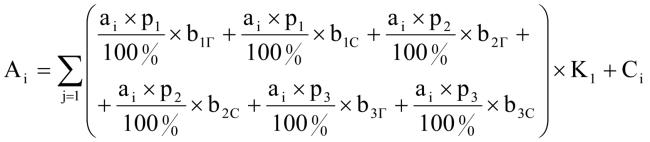 
Аi - размер субвенции i-му муниципальному образованию (полученное значение определяется без дробной части числа согласно правилам математического округления);
(в ред. Закона Омской области от 26.12.2016 N 1936-ОЗ)
j - количество видов групп дошкольного образования в зависимости от продолжительности пребывания обучающихся в них;
a1 - средний размер платы, взимаемой с родителей (законных представителей) за присмотр и уход за детьми в государственных и муниципальных образовательных организациях, реализующих образовательную программу дошкольного образования, расположенных на территории Омской области (далее соответственно - родительская плата, дошкольные образовательные организации), устанавливаемый органом исполнительной власти Омской области, осуществляющим государственное управление в сфере образования, и рассчитываемый исходя из прогнозного значения среднего размера родительской платы по состоянию на 1 января года, в котором планируется выделение субвенций, с учетом фактического значения среднего размера родительской платы, сложившегося на территории муниципального образования по состоянию на 1 июня года, предшествующего году выделения субвенций. При этом при составлении областного бюджета на очередной финансовый год и плановый период расчет объема субвенции i-му муниципальному образованию на второй и последующий годы производится с учетом индекса потребительских цен на продукты питания;
(в ред. Закона Омской области от 02.11.2016 N 1911-ОЗ)
p1 - размер компенсации платы, взимаемой с родителей (законных представителей) за присмотр и уход за детьми, являющимися первыми для родителей (законных представителей), посещающими муниципальные дошкольные образовательные организации;
(в ред. Закона Омской области от 27.05.2016 N 1881-ОЗ)
b1г - количество детей, проживающих в семьях, в которых средний доход на каждого члена семьи ниже полуторной величины прожиточного минимума в Омской области в расчете на душу населения, посещающих дошкольные образовательные организации i-го муниципального образования (за исключением государственных дошкольных образовательных организаций и муниципальных дошкольных образовательных организаций, расположенных на территории сельского поселения i-го муниципального образования), являющихся первыми для родителей (законных представителей), в зависимости от количества часов пребывания обучающихся в группах по данным, предоставляемым органом местного самоуправления i-го муниципального образования, осуществляющим управление в сфере образования;
(в ред. Законов Омской области от 27.05.2016 N 1881-ОЗ, от 02.11.2016 N 1911-ОЗ)
b1с - количество детей, проживающих в семьях, в которых средний доход на каждого члена семьи ниже полуторной величины прожиточного минимума в Омской области в расчете на душу населения, посещающих муниципальные дошкольные образовательные организации на территории сельского поселения i-го муниципального образования, являющихся первыми для родителей (законных представителей), в зависимости от количества часов пребывания обучающихся в группе по данным, предоставляемым органом местного самоуправления i-го муниципального образования, осуществляющим управление в сфере образования;
(в ред. Законов Омской области от 27.05.2016 N 1881-ОЗ, от 02.11.2016 N 1911-ОЗ)
р2 - размер компенсации платы, взимаемой с родителей (законных представителей) за присмотр и уход за детьми, являющимися вторыми для родителей (законных представителей), посещающими муниципальные дошкольные образовательные организации;
(в ред. Закона Омской области от 27.05.2016 N 1881-ОЗ)
b2г - количество детей, проживающих в семьях, в которых средний доход на каждого члена семьи ниже полуторной величины прожиточного минимума в Омской области в расчете на душу населения, посещающих дошкольные образовательные организации i-го муниципального образования (за исключением государственных дошкольных образовательных организаций и муниципальных дошкольных образовательных организаций, расположенных на территории сельского поселения i-го муниципального образования), являющихся вторыми для родителей (законных представителей), в зависимости от количества часов пребывания обучающихся в группе по данным, предоставляемым органом местного самоуправления i-го муниципального образования, осуществляющим управление в сфере образования;
(в ред. Законов Омской области от 27.05.2016 N 1881-ОЗ, от 02.11.2016 N 1911-ОЗ)
b2с - количество детей, проживающих в семьях, в которых средний доход на каждого члена семьи ниже полуторной величины прожиточного минимума в Омской области в расчете на душу населения, посещающих муниципальные дошкольные образовательные организации на территории сельского поселения i-го муниципального образования, являющихся вторыми для родителей (законных представителей), в зависимости от количества часов пребывания обучающихся в группе по данным, предоставляемым органом местного самоуправления i-го муниципального образования, осуществляющим управление в сфере образования;
(в ред. Законов Омской области от 27.05.2016 N 1881-ОЗ, от 02.11.2016 N 1911-ОЗ)
р3 - размер компенсации платы, взимаемой с родителей (законных представителей) за присмотр и уход за детьми, являющимися третьими и последующими для родителей (законных представителей), посещающими муниципальные дошкольные образовательные организации;
(в ред. Закона Омской области от 27.05.2016 N 1881-ОЗ)
b3г - количество детей, проживающих в семьях, в которых средний доход на каждого члена семьи ниже полуторной величины прожиточного минимума в Омской области в расчете на душу населения, посещающих дошкольные образовательные организации i-го муниципального образования (за исключением государственных дошкольных образовательных организаций и муниципальных дошкольных образовательных организаций, расположенных на территории сельского поселения i-го муниципального образования), являющихся третьими и последующими для родителей (законных представителей), в зависимости от количества часов пребывания обучающихся в группе по данным, предоставляемым органом местного самоуправления i-го муниципального образования, осуществляющим управление в сфере образования;
(в ред. Законов Омской области от 27.05.2016 N 1881-ОЗ, от 02.11.2016 N 1911-ОЗ)
b3с - количество детей, проживающих в семьях, в которых средний доход на каждого члена семьи ниже полуторной величины прожиточного минимума в Омской области в расчете на душу населения, посещающих муниципальные дошкольные образовательные организации на территории сельского поселения i-го муниципального образования, являющихся третьими и последующими для родителей (законных представителей), в зависимости от количества часов пребывания обучающихся в группе по данным, предоставляемым органом местного самоуправления i-го муниципального образования, осуществляющим управление в сфере образования;
(в ред. Законов Омской области от 27.05.2016 N 1881-ОЗ, от 02.11.2016 N 1911-ОЗ)
К1 - среднее количество дней сложившейся посещаемости детьми дошкольных образовательных организаций в i-ом муниципальном образовании с учетом пропуска по болезни и по другим причинам (полученное значение определяется без дробной части числа согласно правилам математического округления), определяемое по формуле:
(в ред. Закона Омской области от 26.12.2016 N 1936-ОЗ)
, где: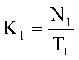 
N1 - число дней, проведенных детьми в муниципальных дошкольных образовательных организациях в i-ом муниципальном образовании, определяемое ежегодно по данным органа местного самоуправления i-го муниципального образования, осуществляющего управление в сфере образования, на 1 января года, предшествующего году выделения субвенции;
Т1 - среднегодовая численность детей в муниципальных дошкольных образовательных организациях в i-ом муниципальном образовании, определяемая ежегодно по данным органа местного самоуправления i-го муниципального образования, осуществляющего управление в сфере образования, на 1 января года, предшествующего году выделения субвенции;
Сi - размер банковской услуги на территории i-го муниципального образования, определяемый по формуле:
, где: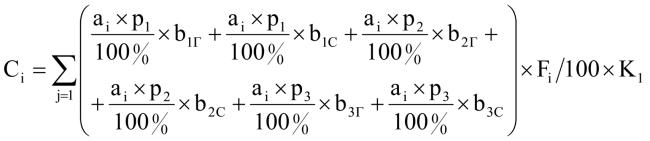 
Fi - размер средней ставки процента кредитных организаций за выдачу наличных денежных средств физическим лицам на территории i-го муниципального образования, определяемый ежегодно по данным органа местного самоуправления i-го муниципального образования, осуществляющего управление в сфере образования, на 1 апреля года, предшествующего году выделения субвенции.
2. Общий размер субвенций по Омской области определяется путем суммирования размеров субвенций по каждому i-му муниципальному образованию.Приложение N 7. Перечень социальных услуг, предоставляемых поставщиками социальных услуг в Омской области


Приложение N 7
к Кодексу Омской области
о социальной защите отдельных
категорий граждан(введен Законом Омской области от 25.12.2014 N 1702-ОЗ)

1. Социально-бытовые услуги:
1) в форме социального обслуживания на дому:
- покупка за счет средств получателей социальных услуг и доставка на дом продуктов питания, промышленных товаров первой необходимости, средств санитарии и гигиены, средств ухода, книг, газет, журналов;
- помощь в приготовлении пищи;
- оплата за счет средств получателей социальных услуг жилищно-коммунальных услуг и услуг связи;
- сдача за счет средств получателей социальных услуг вещей в стирку, химчистку, ремонт, обратная их доставка;
- покупка за счет средств получателей социальных услуг топлива, топка печей, обеспечение водой (в жилых помещениях без центрального отопления и (или) водоснабжения);
- организация помощи в проведении ремонта жилых помещений;
- обеспечение кратковременного присмотра за детьми;
- уборка жилых помещений;
2) в стационарной или полустационарной формах социального обслуживания:
- обеспечение площадью жилых помещений в соответствии с утвержденными нормативами;
- обеспечение питанием в соответствии с утвержденными нормами;
- обеспечение мягким инвентарем в соответствии с утвержденными нормативами;
- обеспечение за счет средств получателей социальных услуг книгами, журналами, газетами, настольными играми;
- предоставление в пользование мебели;
- поддержание условий проживания в соответствии с установленными законодательством санитарно-гигиеническими требованиями;
- стирка, сушка и глажение нательного белья, одежды получателей социальных услуг, постельных принадлежностей;
- покупка за счет средств получателей социальных услуг (за исключением несовершеннолетних детей) средств личной гигиены;
- предоставление средств личной гигиены несовершеннолетним детям;
- предоставление транспорта при необходимости перевозки получателей социальных услуг;
3) во всех формах социального обслуживания:
- предоставление гигиенических услуг получателям социальных услуг, не способным в силу возраста и (или) состояния здоровья самостоятельно осуществлять за собой уход;
- отправка за счет средств получателей социальных услуг почтовой корреспонденции;
- помощь в приеме пищи (кормление).
2. Социально-медицинские услуги:
1) в стационарной или полустационарной формах социального обслуживания:
- оказание первичной медико-санитарной помощи;
- выполнение медицинских процедур;
2) во всех формах социального обслуживания:
- выполнение процедур, связанных с организацией ухода, наблюдением за состоянием здоровья получателей социальных услуг;
- оказание содействия в проведении оздоровительных мероприятий;
- систематическое наблюдение за получателями социальных услуг в целях выявления отклонений в состоянии их здоровья;
- проведение мероприятий, направленных на формирование здорового образа жизни;
- проведение занятий по адаптивной физической культуре;
- консультирование по социально-медицинским вопросам;
- содействие в предоставлении медицинской помощи.
3. Социально-психологические услуги во всех формах социального обслуживания:
1) социально-психологическое консультирование;
2) социально-психологический патронаж;
3) оказание консультативной психологической помощи анонимно;
4) психологическая помощь и поддержка;
5) социально-психологическая диагностика и обследование личности;
6) социально-психологическая коррекция.
4. Социально-педагогические услуги во всех формах социального обслуживания:
1) обучение практическим навыкам общего ухода за тяжелобольными получателями социальных услуг, получателями социальных услуг, имеющими ограничения жизнедеятельности, в том числе детьми-инвалидами;
2) организация помощи родителям и законным представителям детей-инвалидов, воспитываемых дома, в обучении таких детей навыкам самообслуживания, общения, направленным на развитие личности;
3) социально-педагогическая коррекция, включая диагностику и консультирование;
4) формирование позитивных интересов;
5) организация досуга (праздники, экскурсии и другие культурные мероприятия).
5. Социально-трудовые услуги во всех формах социального обслуживания:
1) проведение мероприятий по использованию трудовых возможностей и обучению доступным профессиональным навыкам;
2) оказание помощи в трудоустройстве;
3) организация помощи в получении образования, в том числе профессионального образования, инвалидами (детьми-инвалидами) в соответствии с их способностями.
6. Социально-правовые услуги во всех формах социального обслуживания:
1) оказание помощи в оформлении и восстановлении утраченных документов получателей социальных услуг;
2) оказание помощи в получении юридических услуг;
3) оказание помощи в защите прав и законных интересов получателей социальных услуг.
7. Услуги в целях повышения коммуникативного потенциала получателей социальных услуг, имеющих ограничения жизнедеятельности, в том числе детей-инвалидов, во всех формах социального обслуживания:
1) обучение инвалидов (детей-инвалидов) пользованию средствами ухода и техническими средствами реабилитации;
2) проведение социально-реабилитационных мероприятий в сфере социального обслуживания;
3) обучение навыкам поведения в быту и общественных местах;
4) оказание помощи в обучении навыкам компьютерной грамотности.
8. Срочные социальные услуги:
1) обеспечение бесплатным горячим питанием или наборами продуктов;
2) обеспечение одеждой, обувью и другими предметами первой необходимости;
3) содействие в получении временного жилого помещения;
4) содействие в получении юридической помощи в целях защиты прав и законных интересов получателей социальных услуг;
5) содействие в получении экстренной психологической помощи с привлечением к этой работе психологов и священнослужителей;
6) предоставление материальной помощи.